Table 9.4.1.6.4.3: Lot Types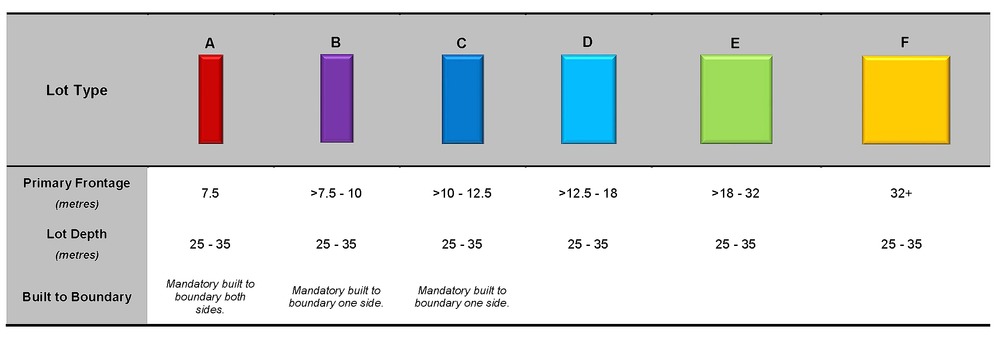 Density FiguresFigure 1 - Kallangur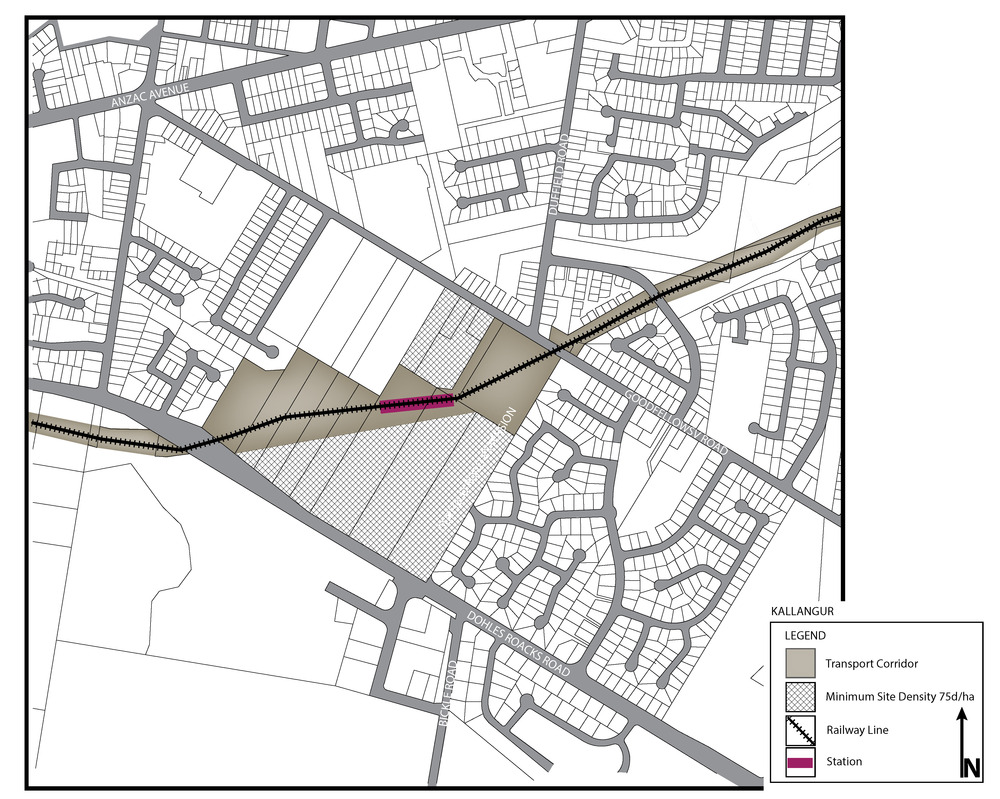 Figure 2 - Mango Hill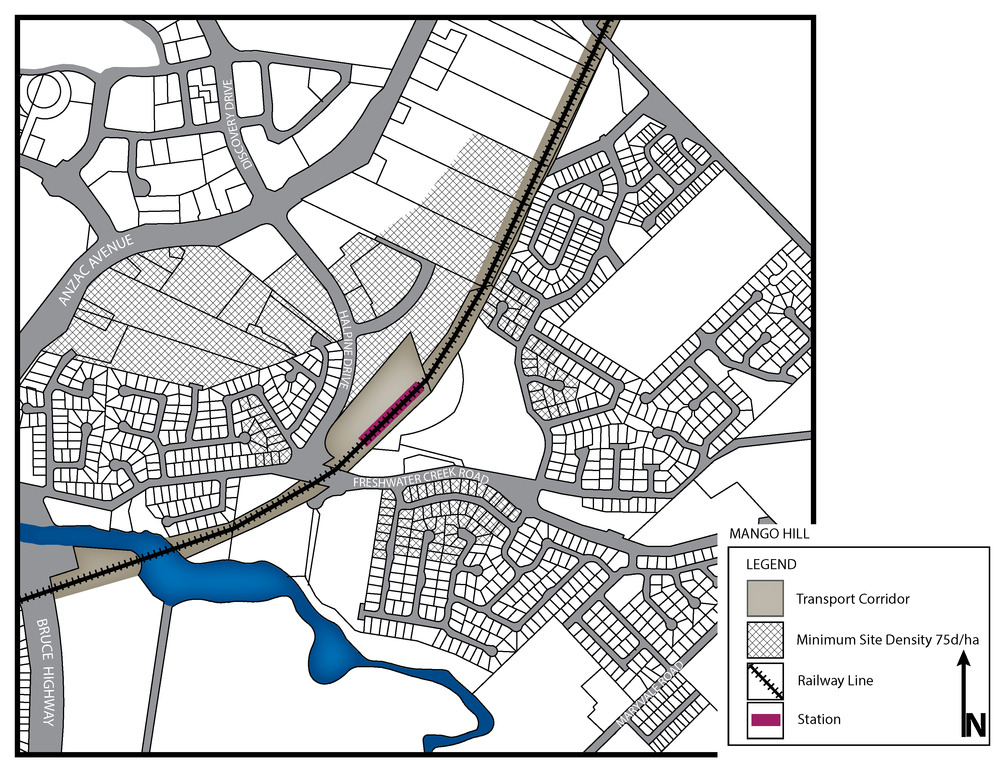 Figure 3 - Mango Hill East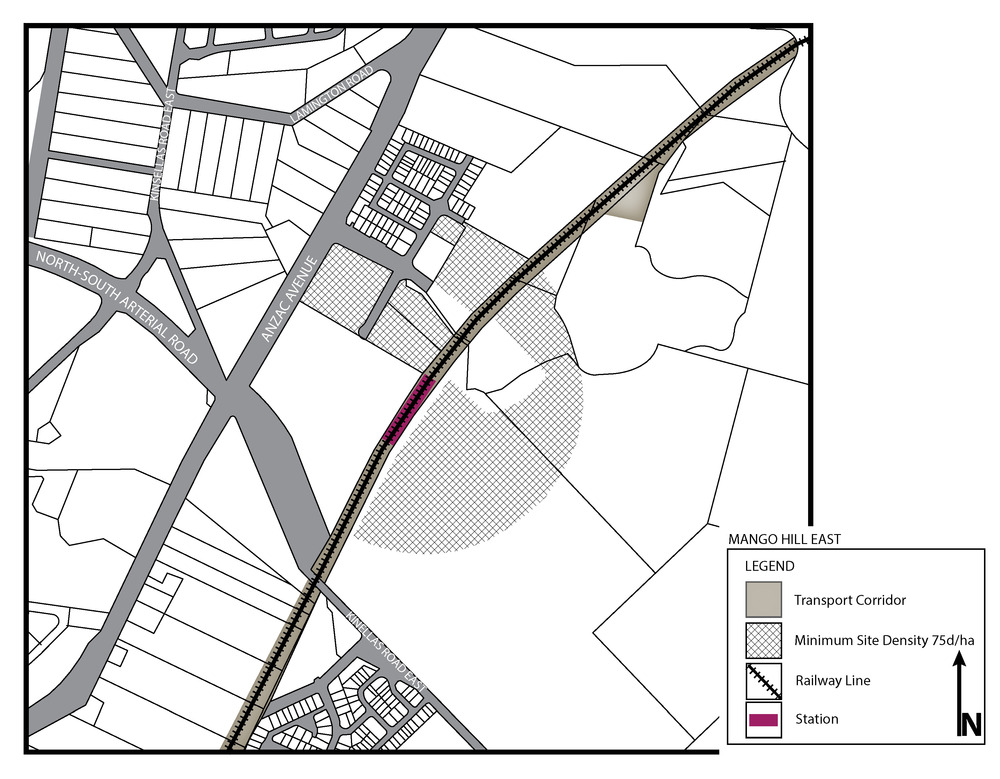 Figure 4 - Murrumba Downs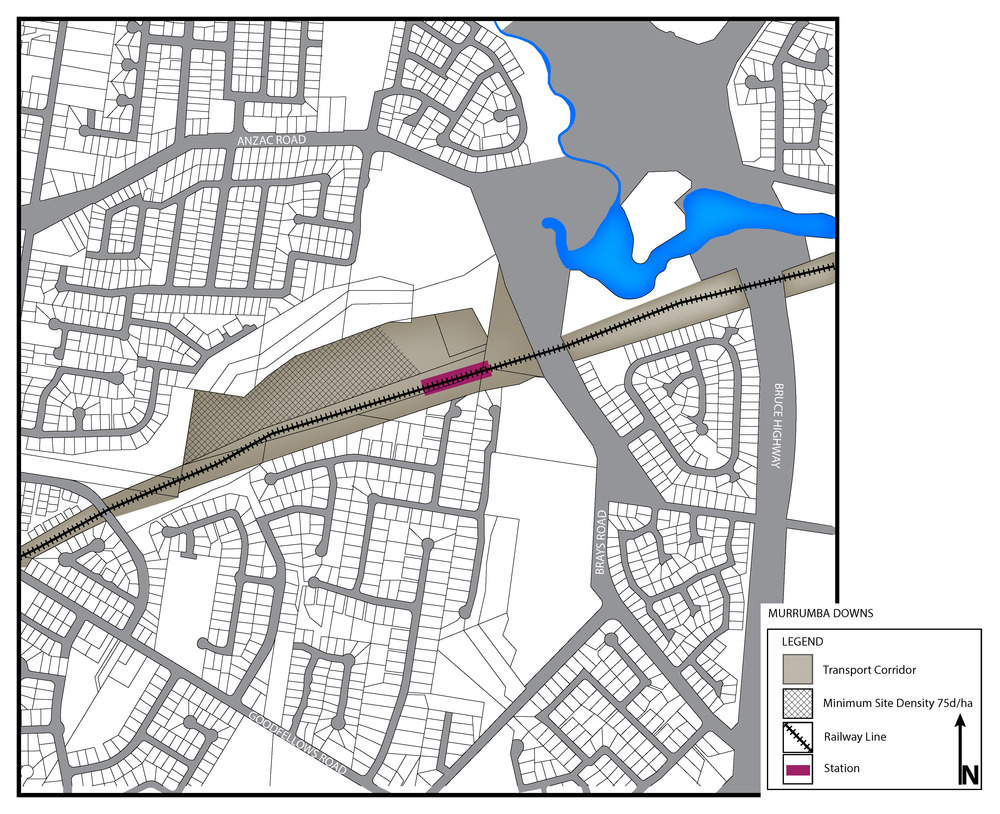 Figure 5 Kippa-Ring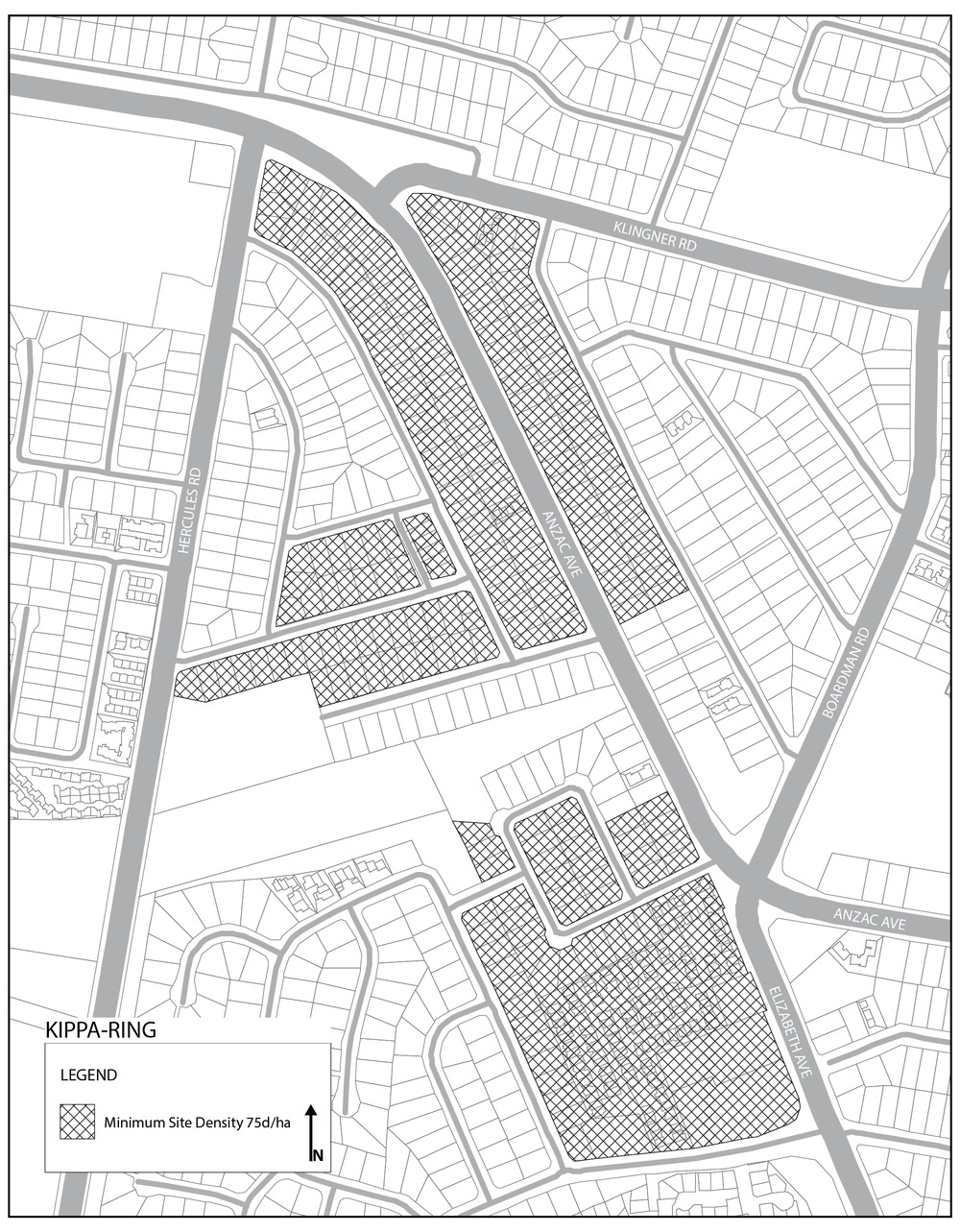 Movement network figuresFigure 6 - Dakabin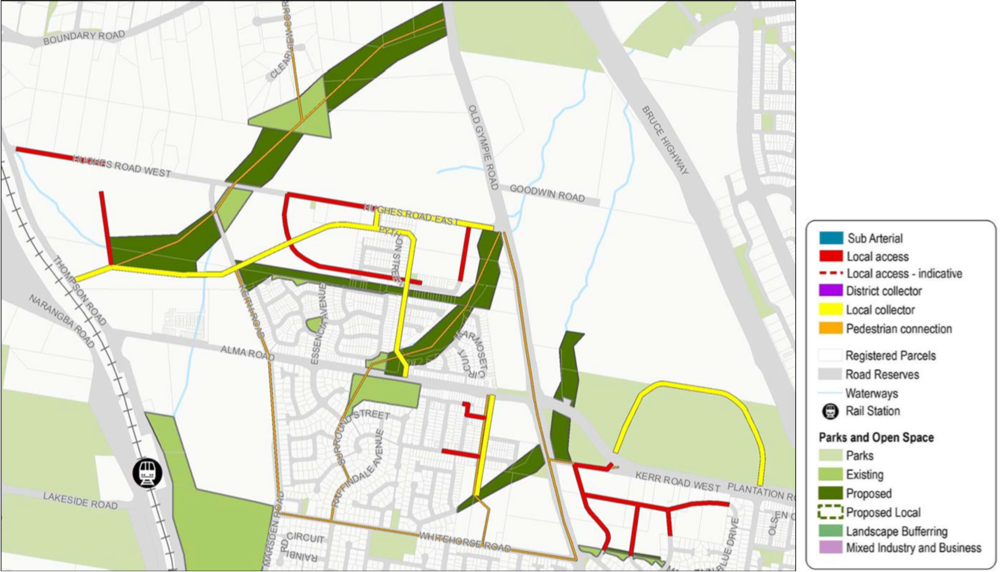 Figure 7 - Kallangur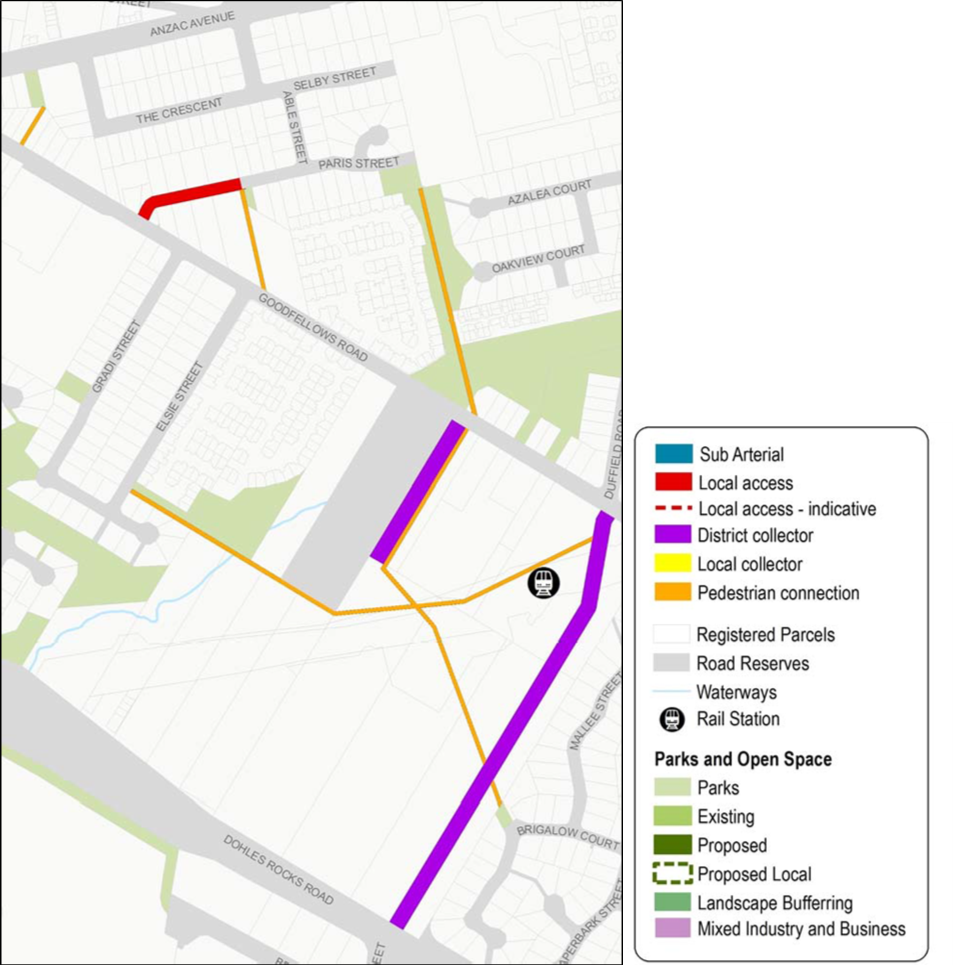 Figure 8 - Mango Hill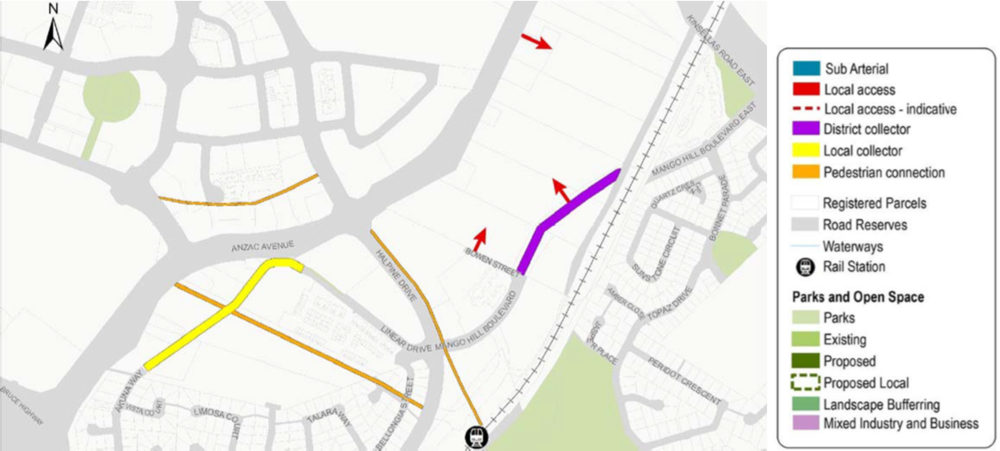 Figure 9 - Mango Hill East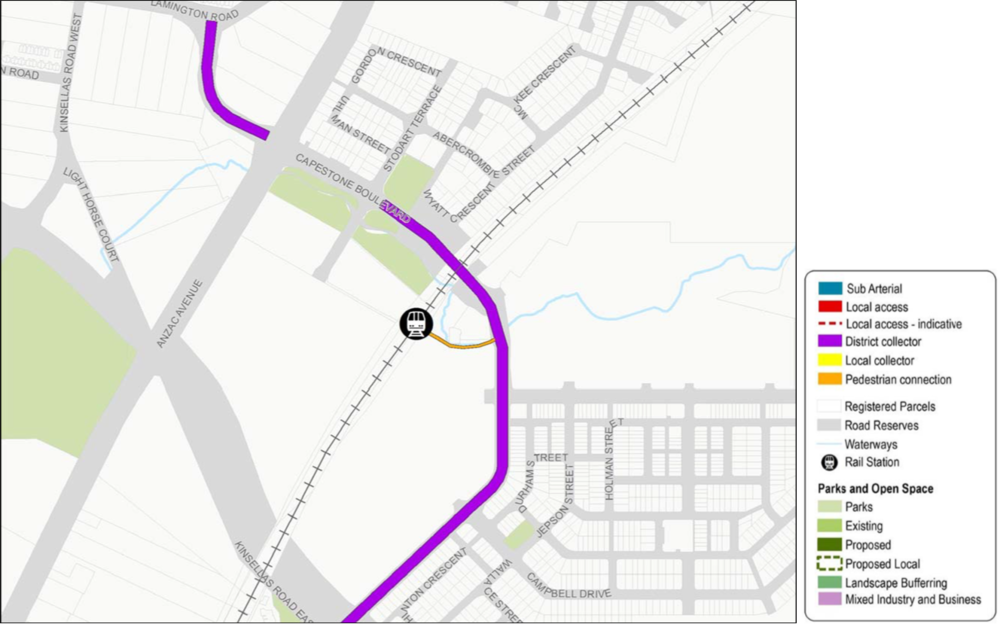 Figure 10 - Narangba - Main Street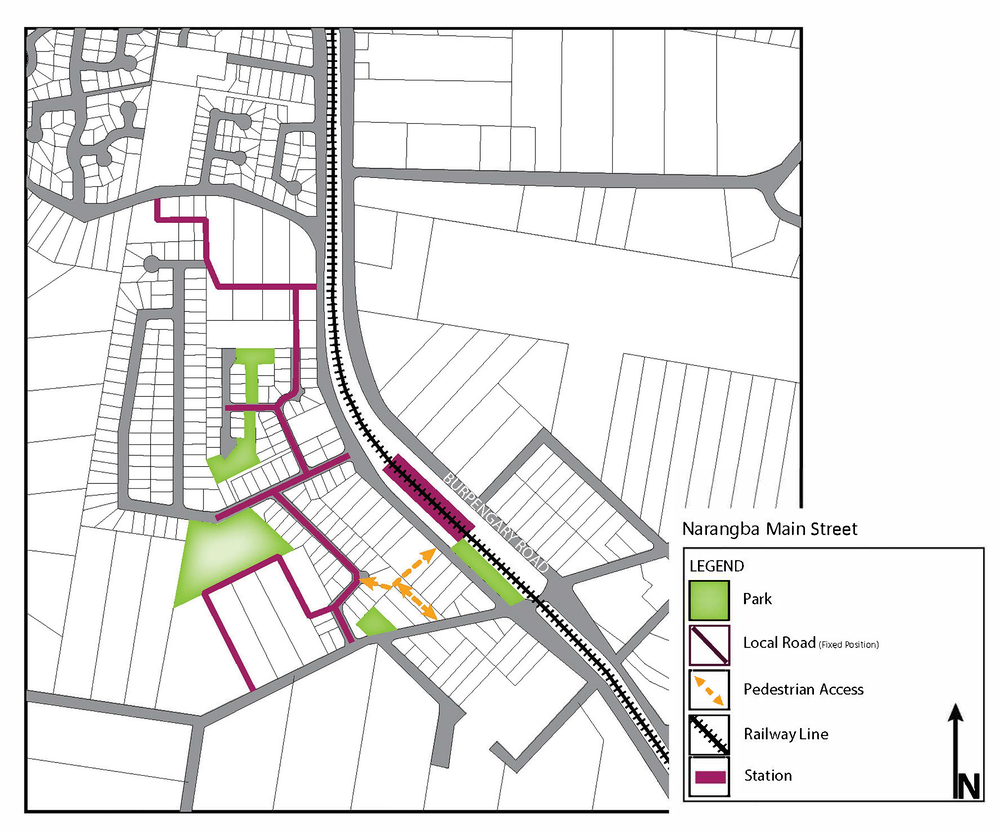 Figure 11 - Petrie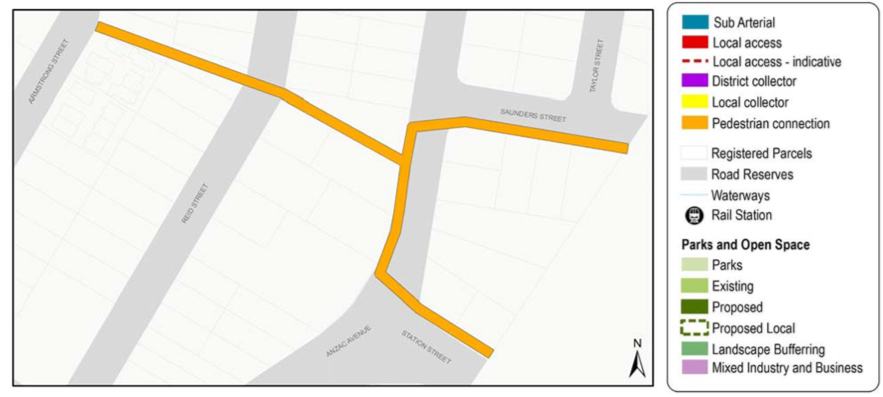 Table 9.4.1.6.4.1 Assessable development - General residential zone - Urban neighbourhood precinctTable 9.4.1.6.4.1 Assessable development - General residential zone - Urban neighbourhood precinctTable 9.4.1.6.4.1 Assessable development - General residential zone - Urban neighbourhood precinctTable 9.4.1.6.4.1 Assessable development - General residential zone - Urban neighbourhood precinctTable 9.4.1.6.4.1 Assessable development - General residential zone - Urban neighbourhood precinctTable 9.4.1.6.4.1 Assessable development - General residential zone - Urban neighbourhood precinctTable 9.4.1.6.4.1 Assessable development - General residential zone - Urban neighbourhood precinctTable 9.4.1.6.4.1 Assessable development - General residential zone - Urban neighbourhood precinctTable 9.4.1.6.4.1 Assessable development - General residential zone - Urban neighbourhood precinctTable 9.4.1.6.4.1 Assessable development - General residential zone - Urban neighbourhood precinctTable 9.4.1.6.4.1 Assessable development - General residential zone - Urban neighbourhood precinctTable 9.4.1.6.4.1 Assessable development - General residential zone - Urban neighbourhood precinctTable 9.4.1.6.4.1 Assessable development - General residential zone - Urban neighbourhood precinctTable 9.4.1.6.4.1 Assessable development - General residential zone - Urban neighbourhood precinctTable 9.4.1.6.4.1 Assessable development - General residential zone - Urban neighbourhood precinctTable 9.4.1.6.4.1 Assessable development - General residential zone - Urban neighbourhood precinctTable 9.4.1.6.4.1 Assessable development - General residential zone - Urban neighbourhood precinctPerformance outcomesExamples that achieve aspects of the Performance OutcomesExamples that achieve aspects of the Performance OutcomesExamples that achieve aspects of the Performance OutcomesExamples that achieve aspects of the Performance OutcomesExamples that achieve aspects of the Performance OutcomesExamples that achieve aspects of the Performance OutcomesExamples that achieve aspects of the Performance OutcomesE ComplianceYesNo See PO orNAE ComplianceYesNo See PO orNAE ComplianceYesNo See PO orNAE ComplianceYesNo See PO orNAJustification for complianceJustification for complianceJustification for complianceJustification for complianceJustification for complianceDensityDensityDensityDensityDensityDensityDensityDensityPO1Reconfiguring a lot does not compromise future developments ability to achieve a minimum residential site density of 45 dwellings per hectare to ensure efficient use of the land and infrastructure which facilitates feasible public transport patronage and creates a diverse medium density neighbourhood character.E1Residential uses have a minimum site density of:75 dwellings per ha for sites shown on:‘Figure 1 - Kallangur’ - Kallangur;‘Figure 2 - Mango Hill’ - Mango Hill;‘Figure 3 - Mango Hill East’ - Mango Hill East;‘Figure 4 - Murrumba Downs’ - Murrumba Downs; or‘Figure 5 Kippa-Ring ’ - Kippa-Ring45 dwellings per hectare for all other areas.E1Residential uses have a minimum site density of:75 dwellings per ha for sites shown on:‘Figure 1 - Kallangur’ - Kallangur;‘Figure 2 - Mango Hill’ - Mango Hill;‘Figure 3 - Mango Hill East’ - Mango Hill East;‘Figure 4 - Murrumba Downs’ - Murrumba Downs; or‘Figure 5 Kippa-Ring ’ - Kippa-Ring45 dwellings per hectare for all other areas.E1Residential uses have a minimum site density of:75 dwellings per ha for sites shown on:‘Figure 1 - Kallangur’ - Kallangur;‘Figure 2 - Mango Hill’ - Mango Hill;‘Figure 3 - Mango Hill East’ - Mango Hill East;‘Figure 4 - Murrumba Downs’ - Murrumba Downs; or‘Figure 5 Kippa-Ring ’ - Kippa-Ring45 dwellings per hectare for all other areas.E1Residential uses have a minimum site density of:75 dwellings per ha for sites shown on:‘Figure 1 - Kallangur’ - Kallangur;‘Figure 2 - Mango Hill’ - Mango Hill;‘Figure 3 - Mango Hill East’ - Mango Hill East;‘Figure 4 - Murrumba Downs’ - Murrumba Downs; or‘Figure 5 Kippa-Ring ’ - Kippa-Ring45 dwellings per hectare for all other areas.E1Residential uses have a minimum site density of:75 dwellings per ha for sites shown on:‘Figure 1 - Kallangur’ - Kallangur;‘Figure 2 - Mango Hill’ - Mango Hill;‘Figure 3 - Mango Hill East’ - Mango Hill East;‘Figure 4 - Murrumba Downs’ - Murrumba Downs; or‘Figure 5 Kippa-Ring ’ - Kippa-Ring45 dwellings per hectare for all other areas.E1Residential uses have a minimum site density of:75 dwellings per ha for sites shown on:‘Figure 1 - Kallangur’ - Kallangur;‘Figure 2 - Mango Hill’ - Mango Hill;‘Figure 3 - Mango Hill East’ - Mango Hill East;‘Figure 4 - Murrumba Downs’ - Murrumba Downs; or‘Figure 5 Kippa-Ring ’ - Kippa-Ring45 dwellings per hectare for all other areas.E1Residential uses have a minimum site density of:75 dwellings per ha for sites shown on:‘Figure 1 - Kallangur’ - Kallangur;‘Figure 2 - Mango Hill’ - Mango Hill;‘Figure 3 - Mango Hill East’ - Mango Hill East;‘Figure 4 - Murrumba Downs’ - Murrumba Downs; or‘Figure 5 Kippa-Ring ’ - Kippa-Ring45 dwellings per hectare for all other areas.Lot design, mix and locationLot design, mix and locationLot design, mix and locationLot design, mix and locationLot design, mix and locationLot design, mix and locationLot design, mix and locationLot design, mix and locationPO2Reconfiguring a lot facilitates the provision of varied housing options, a mix of lot sizes and encourages diversity within the streetscape whilst maintaining the medium to high density character of the precinct.E2Lot sizes comply with Lot Types A, B or F in accordance with ‘Table 9.4.1.6.4.3: Lot Types’ - Lot Types.E2Lot sizes comply with Lot Types A, B or F in accordance with ‘Table 9.4.1.6.4.3: Lot Types’ - Lot Types.E2Lot sizes comply with Lot Types A, B or F in accordance with ‘Table 9.4.1.6.4.3: Lot Types’ - Lot Types.E2Lot sizes comply with Lot Types A, B or F in accordance with ‘Table 9.4.1.6.4.3: Lot Types’ - Lot Types.E2Lot sizes comply with Lot Types A, B or F in accordance with ‘Table 9.4.1.6.4.3: Lot Types’ - Lot Types.E2Lot sizes comply with Lot Types A, B or F in accordance with ‘Table 9.4.1.6.4.3: Lot Types’ - Lot Types.E2Lot sizes comply with Lot Types A, B or F in accordance with ‘Table 9.4.1.6.4.3: Lot Types’ - Lot Types.PO3Narrow lots do not adversely affect the character and amenity of the precinct.  Residential uses establish in a manner which facilitates an integrated streetscape, maximises the efficient use of land and achieves a safe and efficient street network.No example provided.No example provided.No example provided.No example provided.No example provided.No example provided.No example provided.PO4Group construction and integrated streetscape solutions are facilitated through the location and grouping of lots suitable for terrace and row housing.E4.1Any lot sharing a boundary with a Lot Type A must contain a mandatory built to boundary wall on the shared boundary.E4.1Any lot sharing a boundary with a Lot Type A must contain a mandatory built to boundary wall on the shared boundary.E4.1Any lot sharing a boundary with a Lot Type A must contain a mandatory built to boundary wall on the shared boundary.E4.1Any lot sharing a boundary with a Lot Type A must contain a mandatory built to boundary wall on the shared boundary.E4.1Any lot sharing a boundary with a Lot Type A must contain a mandatory built to boundary wall on the shared boundary.E4.1Any lot sharing a boundary with a Lot Type A must contain a mandatory built to boundary wall on the shared boundary.E4.1Any lot sharing a boundary with a Lot Type A must contain a mandatory built to boundary wall on the shared boundary.PO4Group construction and integrated streetscape solutions are facilitated through the location and grouping of lots suitable for terrace and row housing.E4.2Driveway crossovers for lots with frontages of less than 10m are paired up to facilitate on-street parking.E4.2Driveway crossovers for lots with frontages of less than 10m are paired up to facilitate on-street parking.E4.2Driveway crossovers for lots with frontages of less than 10m are paired up to facilitate on-street parking.E4.2Driveway crossovers for lots with frontages of less than 10m are paired up to facilitate on-street parking.E4.2Driveway crossovers for lots with frontages of less than 10m are paired up to facilitate on-street parking.E4.2Driveway crossovers for lots with frontages of less than 10m are paired up to facilitate on-street parking.E4.2Driveway crossovers for lots with frontages of less than 10m are paired up to facilitate on-street parking.PO5A range of different lots are distributed throughout the development with no one lot type concentrated within a single location, to create diversity within the streetscape and minimise conflicts between vehicle access and on street parking.E5.1Where not accessed via a laneway, a maximum of 4 adjoining lots of the same type in accordance with ‘Table 9.4.1.6.4.3: Lot Types’ - Lot Types are proposed where fronting the same street.E5.1Where not accessed via a laneway, a maximum of 4 adjoining lots of the same type in accordance with ‘Table 9.4.1.6.4.3: Lot Types’ - Lot Types are proposed where fronting the same street.E5.1Where not accessed via a laneway, a maximum of 4 adjoining lots of the same type in accordance with ‘Table 9.4.1.6.4.3: Lot Types’ - Lot Types are proposed where fronting the same street.E5.1Where not accessed via a laneway, a maximum of 4 adjoining lots of the same type in accordance with ‘Table 9.4.1.6.4.3: Lot Types’ - Lot Types are proposed where fronting the same street.E5.1Where not accessed via a laneway, a maximum of 4 adjoining lots of the same type in accordance with ‘Table 9.4.1.6.4.3: Lot Types’ - Lot Types are proposed where fronting the same street.E5.1Where not accessed via a laneway, a maximum of 4 adjoining lots of the same type in accordance with ‘Table 9.4.1.6.4.3: Lot Types’ - Lot Types are proposed where fronting the same street.E5.1Where not accessed via a laneway, a maximum of 4 adjoining lots of the same type in accordance with ‘Table 9.4.1.6.4.3: Lot Types’ - Lot Types are proposed where fronting the same street.PO5A range of different lots are distributed throughout the development with no one lot type concentrated within a single location, to create diversity within the streetscape and minimise conflicts between vehicle access and on street parking.E5.2Where accessed via a laneway, a maximum of 8 adjoining lots of the same type in accordance with ‘Table 9.4.1.6.4.3: Lot Types’ are proposed where fronting the same street.E5.2Where accessed via a laneway, a maximum of 8 adjoining lots of the same type in accordance with ‘Table 9.4.1.6.4.3: Lot Types’ are proposed where fronting the same street.E5.2Where accessed via a laneway, a maximum of 8 adjoining lots of the same type in accordance with ‘Table 9.4.1.6.4.3: Lot Types’ are proposed where fronting the same street.E5.2Where accessed via a laneway, a maximum of 8 adjoining lots of the same type in accordance with ‘Table 9.4.1.6.4.3: Lot Types’ are proposed where fronting the same street.E5.2Where accessed via a laneway, a maximum of 8 adjoining lots of the same type in accordance with ‘Table 9.4.1.6.4.3: Lot Types’ are proposed where fronting the same street.E5.2Where accessed via a laneway, a maximum of 8 adjoining lots of the same type in accordance with ‘Table 9.4.1.6.4.3: Lot Types’ are proposed where fronting the same street.E5.2Where accessed via a laneway, a maximum of 8 adjoining lots of the same type in accordance with ‘Table 9.4.1.6.4.3: Lot Types’ are proposed where fronting the same street.PO6Rear lots do not establish in the Urban neighbourhood precinct.No example provided.No example provided.No example provided.No example provided.No example provided.No example provided.No example provided.Sloping landSloping landSloping landSloping landSloping landSloping landSloping landSloping landPO7Lot layout and design minimises the impacts of cutting, filling and retaining walls on the visual and physical amenity of the streetscape and of adjoining lots.E7.1Lot layout and design ensures that a lot has a maximum average slope of 1:15 along its long axis and 1:10 along its short axis.E7.1Lot layout and design ensures that a lot has a maximum average slope of 1:15 along its long axis and 1:10 along its short axis.E7.1Lot layout and design ensures that a lot has a maximum average slope of 1:15 along its long axis and 1:10 along its short axis.E7.1Lot layout and design ensures that a lot has a maximum average slope of 1:15 along its long axis and 1:10 along its short axis.E7.1Lot layout and design ensures that a lot has a maximum average slope of 1:15 along its long axis and 1:10 along its short axis.E7.1Lot layout and design ensures that a lot has a maximum average slope of 1:15 along its long axis and 1:10 along its short axis.E7.1Lot layout and design ensures that a lot has a maximum average slope of 1:15 along its long axis and 1:10 along its short axis.PO7Lot layout and design minimises the impacts of cutting, filling and retaining walls on the visual and physical amenity of the streetscape and of adjoining lots.E7.2Retaining walls and benching and associated cutting, filling and other earthworks associated with reconfiguring a lot are limited to:a maximum vertical dimension of 1.5m from ground level for any single retaining structure; orwhere incorporating a retaining structure greater than 1.5m in height, the retaining wall is stepped, terraced and landscaped as follows:maximum 1m vertical, minimum 0.5m horizontal, maximum 2m vertical (refer figure below); or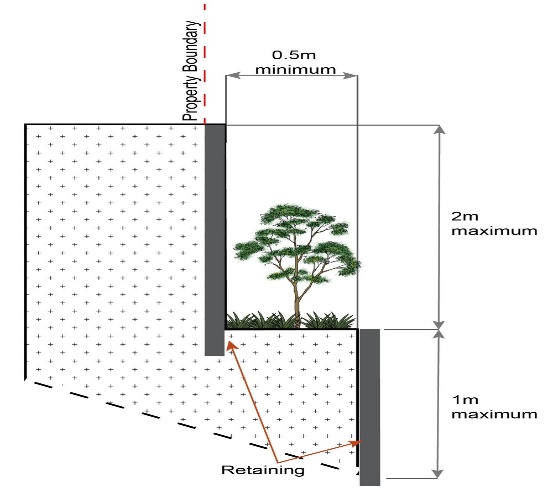 where incorporating benching along the short axis (from side to side boundary) of a lot:benching has a maximum total height of 4m per loteach bench has a maximum height of 2m (refer Figure below); or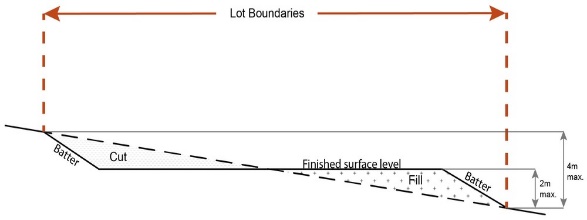 where incorporating benching along the long axis (from front to rear boundary):benching does not exceed 2m in height;lots include mandatory built to boundary wallslots consist of lot type A (7.5m – 8.5m frontage) only;lots orientate up/down the slope.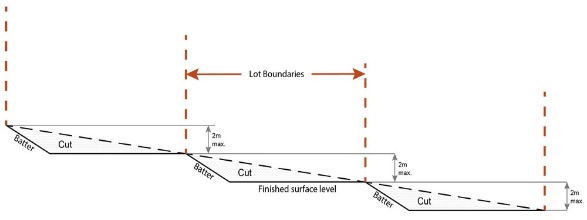 E7.2Retaining walls and benching and associated cutting, filling and other earthworks associated with reconfiguring a lot are limited to:a maximum vertical dimension of 1.5m from ground level for any single retaining structure; orwhere incorporating a retaining structure greater than 1.5m in height, the retaining wall is stepped, terraced and landscaped as follows:maximum 1m vertical, minimum 0.5m horizontal, maximum 2m vertical (refer figure below); orwhere incorporating benching along the short axis (from side to side boundary) of a lot:benching has a maximum total height of 4m per loteach bench has a maximum height of 2m (refer Figure below); orwhere incorporating benching along the long axis (from front to rear boundary):benching does not exceed 2m in height;lots include mandatory built to boundary wallslots consist of lot type A (7.5m – 8.5m frontage) only;lots orientate up/down the slope.E7.2Retaining walls and benching and associated cutting, filling and other earthworks associated with reconfiguring a lot are limited to:a maximum vertical dimension of 1.5m from ground level for any single retaining structure; orwhere incorporating a retaining structure greater than 1.5m in height, the retaining wall is stepped, terraced and landscaped as follows:maximum 1m vertical, minimum 0.5m horizontal, maximum 2m vertical (refer figure below); orwhere incorporating benching along the short axis (from side to side boundary) of a lot:benching has a maximum total height of 4m per loteach bench has a maximum height of 2m (refer Figure below); orwhere incorporating benching along the long axis (from front to rear boundary):benching does not exceed 2m in height;lots include mandatory built to boundary wallslots consist of lot type A (7.5m – 8.5m frontage) only;lots orientate up/down the slope.E7.2Retaining walls and benching and associated cutting, filling and other earthworks associated with reconfiguring a lot are limited to:a maximum vertical dimension of 1.5m from ground level for any single retaining structure; orwhere incorporating a retaining structure greater than 1.5m in height, the retaining wall is stepped, terraced and landscaped as follows:maximum 1m vertical, minimum 0.5m horizontal, maximum 2m vertical (refer figure below); orwhere incorporating benching along the short axis (from side to side boundary) of a lot:benching has a maximum total height of 4m per loteach bench has a maximum height of 2m (refer Figure below); orwhere incorporating benching along the long axis (from front to rear boundary):benching does not exceed 2m in height;lots include mandatory built to boundary wallslots consist of lot type A (7.5m – 8.5m frontage) only;lots orientate up/down the slope.E7.2Retaining walls and benching and associated cutting, filling and other earthworks associated with reconfiguring a lot are limited to:a maximum vertical dimension of 1.5m from ground level for any single retaining structure; orwhere incorporating a retaining structure greater than 1.5m in height, the retaining wall is stepped, terraced and landscaped as follows:maximum 1m vertical, minimum 0.5m horizontal, maximum 2m vertical (refer figure below); orwhere incorporating benching along the short axis (from side to side boundary) of a lot:benching has a maximum total height of 4m per loteach bench has a maximum height of 2m (refer Figure below); orwhere incorporating benching along the long axis (from front to rear boundary):benching does not exceed 2m in height;lots include mandatory built to boundary wallslots consist of lot type A (7.5m – 8.5m frontage) only;lots orientate up/down the slope.E7.2Retaining walls and benching and associated cutting, filling and other earthworks associated with reconfiguring a lot are limited to:a maximum vertical dimension of 1.5m from ground level for any single retaining structure; orwhere incorporating a retaining structure greater than 1.5m in height, the retaining wall is stepped, terraced and landscaped as follows:maximum 1m vertical, minimum 0.5m horizontal, maximum 2m vertical (refer figure below); orwhere incorporating benching along the short axis (from side to side boundary) of a lot:benching has a maximum total height of 4m per loteach bench has a maximum height of 2m (refer Figure below); orwhere incorporating benching along the long axis (from front to rear boundary):benching does not exceed 2m in height;lots include mandatory built to boundary wallslots consist of lot type A (7.5m – 8.5m frontage) only;lots orientate up/down the slope.E7.2Retaining walls and benching and associated cutting, filling and other earthworks associated with reconfiguring a lot are limited to:a maximum vertical dimension of 1.5m from ground level for any single retaining structure; orwhere incorporating a retaining structure greater than 1.5m in height, the retaining wall is stepped, terraced and landscaped as follows:maximum 1m vertical, minimum 0.5m horizontal, maximum 2m vertical (refer figure below); orwhere incorporating benching along the short axis (from side to side boundary) of a lot:benching has a maximum total height of 4m per loteach bench has a maximum height of 2m (refer Figure below); orwhere incorporating benching along the long axis (from front to rear boundary):benching does not exceed 2m in height;lots include mandatory built to boundary wallslots consist of lot type A (7.5m – 8.5m frontage) only;lots orientate up/down the slope.Figure - Sloped lot design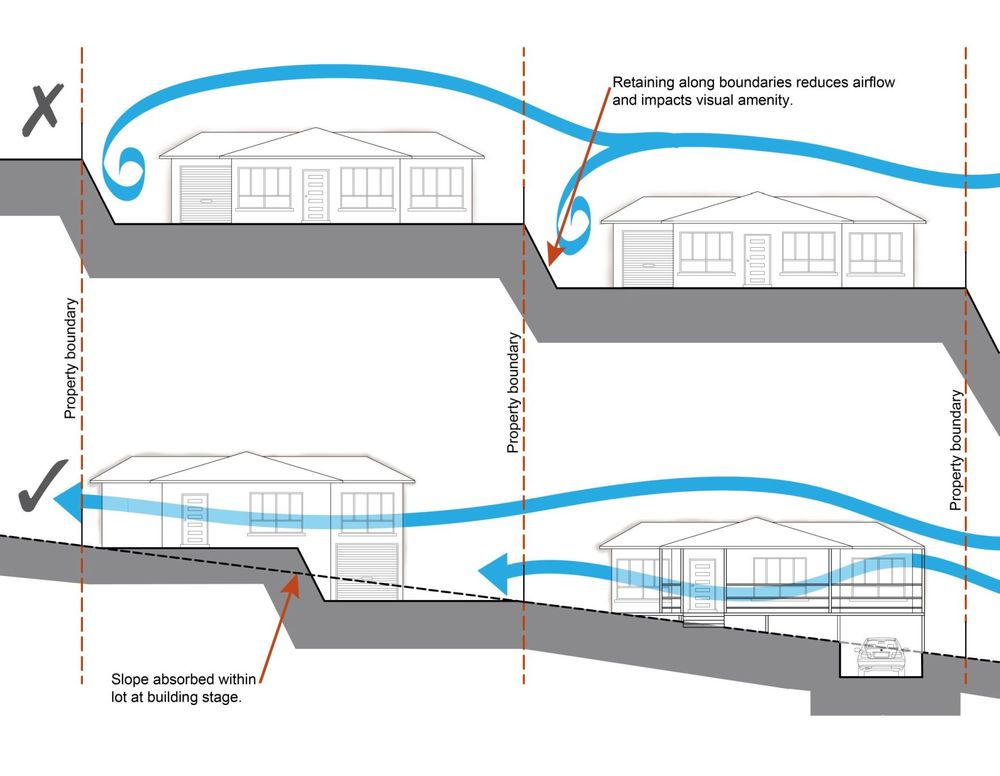 Figure - Sloped lot designFigure - Sloped lot designFigure - Sloped lot designFigure - Sloped lot designFigure - Sloped lot designFigure - Sloped lot designFigure - Sloped lot designFigure - Sloped lot designFigure - Sloped lot designFigure - Sloped lot designFigure - Sloped lot designStreet design and layoutStreet design and layoutStreet design and layoutStreet design and layoutStreet design and layoutStreet design and layoutStreet design and layoutStreet design and layoutStreet design and layoutStreet design and layoutStreet design and layoutStreet design and layoutPO8Development maintains, contributes to or provides for a street layout that facilitate regular and consistent shaped lots through the use of rectilinear grid patterns, or modified grid patterns where constrained by topographical and other physical barriers.PO8Development maintains, contributes to or provides for a street layout that facilitate regular and consistent shaped lots through the use of rectilinear grid patterns, or modified grid patterns where constrained by topographical and other physical barriers.PO8Development maintains, contributes to or provides for a street layout that facilitate regular and consistent shaped lots through the use of rectilinear grid patterns, or modified grid patterns where constrained by topographical and other physical barriers.PO8Development maintains, contributes to or provides for a street layout that facilitate regular and consistent shaped lots through the use of rectilinear grid patterns, or modified grid patterns where constrained by topographical and other physical barriers.PO8Development maintains, contributes to or provides for a street layout that facilitate regular and consistent shaped lots through the use of rectilinear grid patterns, or modified grid patterns where constrained by topographical and other physical barriers.PO8Development maintains, contributes to or provides for a street layout that facilitate regular and consistent shaped lots through the use of rectilinear grid patterns, or modified grid patterns where constrained by topographical and other physical barriers.PO8Development maintains, contributes to or provides for a street layout that facilitate regular and consistent shaped lots through the use of rectilinear grid patterns, or modified grid patterns where constrained by topographical and other physical barriers.PO8Development maintains, contributes to or provides for a street layout that facilitate regular and consistent shaped lots through the use of rectilinear grid patterns, or modified grid patterns where constrained by topographical and other physical barriers.PO8Development maintains, contributes to or provides for a street layout that facilitate regular and consistent shaped lots through the use of rectilinear grid patterns, or modified grid patterns where constrained by topographical and other physical barriers.No example provided.No example provided.No example provided.PO9Development maintains, contributes to or provides for a street layout that is designed to connect to surrounding neighbourhoods, providing an interconnected street, pedestrian and cyclist network that connects nearby centres, neighbourhood hubs, community facilities, public transport nodes and open space to residential areas. The layout ensures that new development is provided with multiple points of access. The timing of transport works ensures that multiple points of access are provided during early stages of a development.PO9Development maintains, contributes to or provides for a street layout that is designed to connect to surrounding neighbourhoods, providing an interconnected street, pedestrian and cyclist network that connects nearby centres, neighbourhood hubs, community facilities, public transport nodes and open space to residential areas. The layout ensures that new development is provided with multiple points of access. The timing of transport works ensures that multiple points of access are provided during early stages of a development.PO9Development maintains, contributes to or provides for a street layout that is designed to connect to surrounding neighbourhoods, providing an interconnected street, pedestrian and cyclist network that connects nearby centres, neighbourhood hubs, community facilities, public transport nodes and open space to residential areas. The layout ensures that new development is provided with multiple points of access. The timing of transport works ensures that multiple points of access are provided during early stages of a development.PO9Development maintains, contributes to or provides for a street layout that is designed to connect to surrounding neighbourhoods, providing an interconnected street, pedestrian and cyclist network that connects nearby centres, neighbourhood hubs, community facilities, public transport nodes and open space to residential areas. The layout ensures that new development is provided with multiple points of access. The timing of transport works ensures that multiple points of access are provided during early stages of a development.PO9Development maintains, contributes to or provides for a street layout that is designed to connect to surrounding neighbourhoods, providing an interconnected street, pedestrian and cyclist network that connects nearby centres, neighbourhood hubs, community facilities, public transport nodes and open space to residential areas. The layout ensures that new development is provided with multiple points of access. The timing of transport works ensures that multiple points of access are provided during early stages of a development.PO9Development maintains, contributes to or provides for a street layout that is designed to connect to surrounding neighbourhoods, providing an interconnected street, pedestrian and cyclist network that connects nearby centres, neighbourhood hubs, community facilities, public transport nodes and open space to residential areas. The layout ensures that new development is provided with multiple points of access. The timing of transport works ensures that multiple points of access are provided during early stages of a development.PO9Development maintains, contributes to or provides for a street layout that is designed to connect to surrounding neighbourhoods, providing an interconnected street, pedestrian and cyclist network that connects nearby centres, neighbourhood hubs, community facilities, public transport nodes and open space to residential areas. The layout ensures that new development is provided with multiple points of access. The timing of transport works ensures that multiple points of access are provided during early stages of a development.PO9Development maintains, contributes to or provides for a street layout that is designed to connect to surrounding neighbourhoods, providing an interconnected street, pedestrian and cyclist network that connects nearby centres, neighbourhood hubs, community facilities, public transport nodes and open space to residential areas. The layout ensures that new development is provided with multiple points of access. The timing of transport works ensures that multiple points of access are provided during early stages of a development.PO9Development maintains, contributes to or provides for a street layout that is designed to connect to surrounding neighbourhoods, providing an interconnected street, pedestrian and cyclist network that connects nearby centres, neighbourhood hubs, community facilities, public transport nodes and open space to residential areas. The layout ensures that new development is provided with multiple points of access. The timing of transport works ensures that multiple points of access are provided during early stages of a development.E9.1Development provides and maintains the connections shown on the following movement figures:Figure 6 - Dakabin;Figure 7 - Kallangur;Figure 8 - Mango Hill;Figure 9 - Mango Hill East;Figure 10 - Narangba - Main Street;Figure 11 - Petrie.E9.1Development provides and maintains the connections shown on the following movement figures:Figure 6 - Dakabin;Figure 7 - Kallangur;Figure 8 - Mango Hill;Figure 9 - Mango Hill East;Figure 10 - Narangba - Main Street;Figure 11 - Petrie.E9.1Development provides and maintains the connections shown on the following movement figures:Figure 6 - Dakabin;Figure 7 - Kallangur;Figure 8 - Mango Hill;Figure 9 - Mango Hill East;Figure 10 - Narangba - Main Street;Figure 11 - Petrie.PO9Development maintains, contributes to or provides for a street layout that is designed to connect to surrounding neighbourhoods, providing an interconnected street, pedestrian and cyclist network that connects nearby centres, neighbourhood hubs, community facilities, public transport nodes and open space to residential areas. The layout ensures that new development is provided with multiple points of access. The timing of transport works ensures that multiple points of access are provided during early stages of a development.PO9Development maintains, contributes to or provides for a street layout that is designed to connect to surrounding neighbourhoods, providing an interconnected street, pedestrian and cyclist network that connects nearby centres, neighbourhood hubs, community facilities, public transport nodes and open space to residential areas. The layout ensures that new development is provided with multiple points of access. The timing of transport works ensures that multiple points of access are provided during early stages of a development.PO9Development maintains, contributes to or provides for a street layout that is designed to connect to surrounding neighbourhoods, providing an interconnected street, pedestrian and cyclist network that connects nearby centres, neighbourhood hubs, community facilities, public transport nodes and open space to residential areas. The layout ensures that new development is provided with multiple points of access. The timing of transport works ensures that multiple points of access are provided during early stages of a development.PO9Development maintains, contributes to or provides for a street layout that is designed to connect to surrounding neighbourhoods, providing an interconnected street, pedestrian and cyclist network that connects nearby centres, neighbourhood hubs, community facilities, public transport nodes and open space to residential areas. The layout ensures that new development is provided with multiple points of access. The timing of transport works ensures that multiple points of access are provided during early stages of a development.PO9Development maintains, contributes to or provides for a street layout that is designed to connect to surrounding neighbourhoods, providing an interconnected street, pedestrian and cyclist network that connects nearby centres, neighbourhood hubs, community facilities, public transport nodes and open space to residential areas. The layout ensures that new development is provided with multiple points of access. The timing of transport works ensures that multiple points of access are provided during early stages of a development.PO9Development maintains, contributes to or provides for a street layout that is designed to connect to surrounding neighbourhoods, providing an interconnected street, pedestrian and cyclist network that connects nearby centres, neighbourhood hubs, community facilities, public transport nodes and open space to residential areas. The layout ensures that new development is provided with multiple points of access. The timing of transport works ensures that multiple points of access are provided during early stages of a development.PO9Development maintains, contributes to or provides for a street layout that is designed to connect to surrounding neighbourhoods, providing an interconnected street, pedestrian and cyclist network that connects nearby centres, neighbourhood hubs, community facilities, public transport nodes and open space to residential areas. The layout ensures that new development is provided with multiple points of access. The timing of transport works ensures that multiple points of access are provided during early stages of a development.PO9Development maintains, contributes to or provides for a street layout that is designed to connect to surrounding neighbourhoods, providing an interconnected street, pedestrian and cyclist network that connects nearby centres, neighbourhood hubs, community facilities, public transport nodes and open space to residential areas. The layout ensures that new development is provided with multiple points of access. The timing of transport works ensures that multiple points of access are provided during early stages of a development.PO9Development maintains, contributes to or provides for a street layout that is designed to connect to surrounding neighbourhoods, providing an interconnected street, pedestrian and cyclist network that connects nearby centres, neighbourhood hubs, community facilities, public transport nodes and open space to residential areas. The layout ensures that new development is provided with multiple points of access. The timing of transport works ensures that multiple points of access are provided during early stages of a development.E9.2For areas not shown on the above movement figures, no example provided.E9.2For areas not shown on the above movement figures, no example provided.E9.2For areas not shown on the above movement figures, no example provided.PO10Development maintains, contributes to or provides for a street layout that provides an efficient and legible movement network with high levels of connectivity within and external to the site by:facilitating increased active transport with a focus on safety and amenity for pedestrians and cyclists;providing street blocks with a maximum walkable perimeter of 400m (refer to Figure - Street block design);providing a variety of street block sizes to facilitate a range of intensity and scale in built form;reducing street block sizes as they approach an activity focus (e.g. centre, neighbourhood hub, train station, community activity, public open space);facilitating possible future connections to adjoining sites for roads, green linkages and other essential infrastructure.PO10Development maintains, contributes to or provides for a street layout that provides an efficient and legible movement network with high levels of connectivity within and external to the site by:facilitating increased active transport with a focus on safety and amenity for pedestrians and cyclists;providing street blocks with a maximum walkable perimeter of 400m (refer to Figure - Street block design);providing a variety of street block sizes to facilitate a range of intensity and scale in built form;reducing street block sizes as they approach an activity focus (e.g. centre, neighbourhood hub, train station, community activity, public open space);facilitating possible future connections to adjoining sites for roads, green linkages and other essential infrastructure.PO10Development maintains, contributes to or provides for a street layout that provides an efficient and legible movement network with high levels of connectivity within and external to the site by:facilitating increased active transport with a focus on safety and amenity for pedestrians and cyclists;providing street blocks with a maximum walkable perimeter of 400m (refer to Figure - Street block design);providing a variety of street block sizes to facilitate a range of intensity and scale in built form;reducing street block sizes as they approach an activity focus (e.g. centre, neighbourhood hub, train station, community activity, public open space);facilitating possible future connections to adjoining sites for roads, green linkages and other essential infrastructure.PO10Development maintains, contributes to or provides for a street layout that provides an efficient and legible movement network with high levels of connectivity within and external to the site by:facilitating increased active transport with a focus on safety and amenity for pedestrians and cyclists;providing street blocks with a maximum walkable perimeter of 400m (refer to Figure - Street block design);providing a variety of street block sizes to facilitate a range of intensity and scale in built form;reducing street block sizes as they approach an activity focus (e.g. centre, neighbourhood hub, train station, community activity, public open space);facilitating possible future connections to adjoining sites for roads, green linkages and other essential infrastructure.PO10Development maintains, contributes to or provides for a street layout that provides an efficient and legible movement network with high levels of connectivity within and external to the site by:facilitating increased active transport with a focus on safety and amenity for pedestrians and cyclists;providing street blocks with a maximum walkable perimeter of 400m (refer to Figure - Street block design);providing a variety of street block sizes to facilitate a range of intensity and scale in built form;reducing street block sizes as they approach an activity focus (e.g. centre, neighbourhood hub, train station, community activity, public open space);facilitating possible future connections to adjoining sites for roads, green linkages and other essential infrastructure.PO10Development maintains, contributes to or provides for a street layout that provides an efficient and legible movement network with high levels of connectivity within and external to the site by:facilitating increased active transport with a focus on safety and amenity for pedestrians and cyclists;providing street blocks with a maximum walkable perimeter of 400m (refer to Figure - Street block design);providing a variety of street block sizes to facilitate a range of intensity and scale in built form;reducing street block sizes as they approach an activity focus (e.g. centre, neighbourhood hub, train station, community activity, public open space);facilitating possible future connections to adjoining sites for roads, green linkages and other essential infrastructure.PO10Development maintains, contributes to or provides for a street layout that provides an efficient and legible movement network with high levels of connectivity within and external to the site by:facilitating increased active transport with a focus on safety and amenity for pedestrians and cyclists;providing street blocks with a maximum walkable perimeter of 400m (refer to Figure - Street block design);providing a variety of street block sizes to facilitate a range of intensity and scale in built form;reducing street block sizes as they approach an activity focus (e.g. centre, neighbourhood hub, train station, community activity, public open space);facilitating possible future connections to adjoining sites for roads, green linkages and other essential infrastructure.PO10Development maintains, contributes to or provides for a street layout that provides an efficient and legible movement network with high levels of connectivity within and external to the site by:facilitating increased active transport with a focus on safety and amenity for pedestrians and cyclists;providing street blocks with a maximum walkable perimeter of 400m (refer to Figure - Street block design);providing a variety of street block sizes to facilitate a range of intensity and scale in built form;reducing street block sizes as they approach an activity focus (e.g. centre, neighbourhood hub, train station, community activity, public open space);facilitating possible future connections to adjoining sites for roads, green linkages and other essential infrastructure.PO10Development maintains, contributes to or provides for a street layout that provides an efficient and legible movement network with high levels of connectivity within and external to the site by:facilitating increased active transport with a focus on safety and amenity for pedestrians and cyclists;providing street blocks with a maximum walkable perimeter of 400m (refer to Figure - Street block design);providing a variety of street block sizes to facilitate a range of intensity and scale in built form;reducing street block sizes as they approach an activity focus (e.g. centre, neighbourhood hub, train station, community activity, public open space);facilitating possible future connections to adjoining sites for roads, green linkages and other essential infrastructure.No example provided.No example provided.No example provided.PO11Street layouts create convenient and highly permeable movement networks between lower and higher order roads, whilst not adversely affecting the safety and function of the higher order road.PO11Street layouts create convenient and highly permeable movement networks between lower and higher order roads, whilst not adversely affecting the safety and function of the higher order road.PO11Street layouts create convenient and highly permeable movement networks between lower and higher order roads, whilst not adversely affecting the safety and function of the higher order road.PO11Street layouts create convenient and highly permeable movement networks between lower and higher order roads, whilst not adversely affecting the safety and function of the higher order road.PO11Street layouts create convenient and highly permeable movement networks between lower and higher order roads, whilst not adversely affecting the safety and function of the higher order road.PO11Street layouts create convenient and highly permeable movement networks between lower and higher order roads, whilst not adversely affecting the safety and function of the higher order road.PO11Street layouts create convenient and highly permeable movement networks between lower and higher order roads, whilst not adversely affecting the safety and function of the higher order road.PO11Street layouts create convenient and highly permeable movement networks between lower and higher order roads, whilst not adversely affecting the safety and function of the higher order road.PO11Street layouts create convenient and highly permeable movement networks between lower and higher order roads, whilst not adversely affecting the safety and function of the higher order road.No example provided.No example provided.No example provided.PO12Streets are designed and constructed in accordance with Planning scheme policy - Integrated design and Planning scheme policy - Operational works inspection, maintenance and bonding procedures. The street design and construction accommodates the following functions:access to premises by providing convenient vehicular movement for residents between their homes and the major road network.safe and convenient pedestrian and cycle movement;adequate on street parking;stormwater drainage paths and treatment facilities;efficient public transport routes;utility services location;emergency access and waste collection;setting and approach (streetscape, landscaping and street furniture) for adjoining residences;expected traffic speeds and volumes; andwildlife movement (where relevant).PO12Streets are designed and constructed in accordance with Planning scheme policy - Integrated design and Planning scheme policy - Operational works inspection, maintenance and bonding procedures. The street design and construction accommodates the following functions:access to premises by providing convenient vehicular movement for residents between their homes and the major road network.safe and convenient pedestrian and cycle movement;adequate on street parking;stormwater drainage paths and treatment facilities;efficient public transport routes;utility services location;emergency access and waste collection;setting and approach (streetscape, landscaping and street furniture) for adjoining residences;expected traffic speeds and volumes; andwildlife movement (where relevant).PO12Streets are designed and constructed in accordance with Planning scheme policy - Integrated design and Planning scheme policy - Operational works inspection, maintenance and bonding procedures. The street design and construction accommodates the following functions:access to premises by providing convenient vehicular movement for residents between their homes and the major road network.safe and convenient pedestrian and cycle movement;adequate on street parking;stormwater drainage paths and treatment facilities;efficient public transport routes;utility services location;emergency access and waste collection;setting and approach (streetscape, landscaping and street furniture) for adjoining residences;expected traffic speeds and volumes; andwildlife movement (where relevant).PO12Streets are designed and constructed in accordance with Planning scheme policy - Integrated design and Planning scheme policy - Operational works inspection, maintenance and bonding procedures. The street design and construction accommodates the following functions:access to premises by providing convenient vehicular movement for residents between their homes and the major road network.safe and convenient pedestrian and cycle movement;adequate on street parking;stormwater drainage paths and treatment facilities;efficient public transport routes;utility services location;emergency access and waste collection;setting and approach (streetscape, landscaping and street furniture) for adjoining residences;expected traffic speeds and volumes; andwildlife movement (where relevant).PO12Streets are designed and constructed in accordance with Planning scheme policy - Integrated design and Planning scheme policy - Operational works inspection, maintenance and bonding procedures. The street design and construction accommodates the following functions:access to premises by providing convenient vehicular movement for residents between their homes and the major road network.safe and convenient pedestrian and cycle movement;adequate on street parking;stormwater drainage paths and treatment facilities;efficient public transport routes;utility services location;emergency access and waste collection;setting and approach (streetscape, landscaping and street furniture) for adjoining residences;expected traffic speeds and volumes; andwildlife movement (where relevant).PO12Streets are designed and constructed in accordance with Planning scheme policy - Integrated design and Planning scheme policy - Operational works inspection, maintenance and bonding procedures. The street design and construction accommodates the following functions:access to premises by providing convenient vehicular movement for residents between their homes and the major road network.safe and convenient pedestrian and cycle movement;adequate on street parking;stormwater drainage paths and treatment facilities;efficient public transport routes;utility services location;emergency access and waste collection;setting and approach (streetscape, landscaping and street furniture) for adjoining residences;expected traffic speeds and volumes; andwildlife movement (where relevant).PO12Streets are designed and constructed in accordance with Planning scheme policy - Integrated design and Planning scheme policy - Operational works inspection, maintenance and bonding procedures. The street design and construction accommodates the following functions:access to premises by providing convenient vehicular movement for residents between their homes and the major road network.safe and convenient pedestrian and cycle movement;adequate on street parking;stormwater drainage paths and treatment facilities;efficient public transport routes;utility services location;emergency access and waste collection;setting and approach (streetscape, landscaping and street furniture) for adjoining residences;expected traffic speeds and volumes; andwildlife movement (where relevant).PO12Streets are designed and constructed in accordance with Planning scheme policy - Integrated design and Planning scheme policy - Operational works inspection, maintenance and bonding procedures. The street design and construction accommodates the following functions:access to premises by providing convenient vehicular movement for residents between their homes and the major road network.safe and convenient pedestrian and cycle movement;adequate on street parking;stormwater drainage paths and treatment facilities;efficient public transport routes;utility services location;emergency access and waste collection;setting and approach (streetscape, landscaping and street furniture) for adjoining residences;expected traffic speeds and volumes; andwildlife movement (where relevant).PO12Streets are designed and constructed in accordance with Planning scheme policy - Integrated design and Planning scheme policy - Operational works inspection, maintenance and bonding procedures. The street design and construction accommodates the following functions:access to premises by providing convenient vehicular movement for residents between their homes and the major road network.safe and convenient pedestrian and cycle movement;adequate on street parking;stormwater drainage paths and treatment facilities;efficient public transport routes;utility services location;emergency access and waste collection;setting and approach (streetscape, landscaping and street furniture) for adjoining residences;expected traffic speeds and volumes; andwildlife movement (where relevant).No example provided.No example provided.No example provided.PO13Cul-de-sacs or dead end streets are not proposed unless:topography or other physical barriers exist to the continuance of the street network or vehicle connection to an existing road is not permitted; andthere are no appropriate alternative solutions; orthe cul-de-sac or dead end street will facilitate future connections to adjoining land or development.PO13Cul-de-sacs or dead end streets are not proposed unless:topography or other physical barriers exist to the continuance of the street network or vehicle connection to an existing road is not permitted; andthere are no appropriate alternative solutions; orthe cul-de-sac or dead end street will facilitate future connections to adjoining land or development.PO13Cul-de-sacs or dead end streets are not proposed unless:topography or other physical barriers exist to the continuance of the street network or vehicle connection to an existing road is not permitted; andthere are no appropriate alternative solutions; orthe cul-de-sac or dead end street will facilitate future connections to adjoining land or development.PO13Cul-de-sacs or dead end streets are not proposed unless:topography or other physical barriers exist to the continuance of the street network or vehicle connection to an existing road is not permitted; andthere are no appropriate alternative solutions; orthe cul-de-sac or dead end street will facilitate future connections to adjoining land or development.PO13Cul-de-sacs or dead end streets are not proposed unless:topography or other physical barriers exist to the continuance of the street network or vehicle connection to an existing road is not permitted; andthere are no appropriate alternative solutions; orthe cul-de-sac or dead end street will facilitate future connections to adjoining land or development.PO13Cul-de-sacs or dead end streets are not proposed unless:topography or other physical barriers exist to the continuance of the street network or vehicle connection to an existing road is not permitted; andthere are no appropriate alternative solutions; orthe cul-de-sac or dead end street will facilitate future connections to adjoining land or development.PO13Cul-de-sacs or dead end streets are not proposed unless:topography or other physical barriers exist to the continuance of the street network or vehicle connection to an existing road is not permitted; andthere are no appropriate alternative solutions; orthe cul-de-sac or dead end street will facilitate future connections to adjoining land or development.PO13Cul-de-sacs or dead end streets are not proposed unless:topography or other physical barriers exist to the continuance of the street network or vehicle connection to an existing road is not permitted; andthere are no appropriate alternative solutions; orthe cul-de-sac or dead end street will facilitate future connections to adjoining land or development.PO13Cul-de-sacs or dead end streets are not proposed unless:topography or other physical barriers exist to the continuance of the street network or vehicle connection to an existing road is not permitted; andthere are no appropriate alternative solutions; orthe cul-de-sac or dead end street will facilitate future connections to adjoining land or development.No example provided.No example provided.No example provided.PO14Where cul-de-sacs are proposed:head must be visible from the entry point;are to be no longer than 50 metres in length;emergency access can be achieved under circumstances where entry via the carriageway may be compromised.PO14Where cul-de-sacs are proposed:head must be visible from the entry point;are to be no longer than 50 metres in length;emergency access can be achieved under circumstances where entry via the carriageway may be compromised.PO14Where cul-de-sacs are proposed:head must be visible from the entry point;are to be no longer than 50 metres in length;emergency access can be achieved under circumstances where entry via the carriageway may be compromised.PO14Where cul-de-sacs are proposed:head must be visible from the entry point;are to be no longer than 50 metres in length;emergency access can be achieved under circumstances where entry via the carriageway may be compromised.PO14Where cul-de-sacs are proposed:head must be visible from the entry point;are to be no longer than 50 metres in length;emergency access can be achieved under circumstances where entry via the carriageway may be compromised.PO14Where cul-de-sacs are proposed:head must be visible from the entry point;are to be no longer than 50 metres in length;emergency access can be achieved under circumstances where entry via the carriageway may be compromised.PO14Where cul-de-sacs are proposed:head must be visible from the entry point;are to be no longer than 50 metres in length;emergency access can be achieved under circumstances where entry via the carriageway may be compromised.PO14Where cul-de-sacs are proposed:head must be visible from the entry point;are to be no longer than 50 metres in length;emergency access can be achieved under circumstances where entry via the carriageway may be compromised.PO14Where cul-de-sacs are proposed:head must be visible from the entry point;are to be no longer than 50 metres in length;emergency access can be achieved under circumstances where entry via the carriageway may be compromised.No example provided.No example provided.No example provided.PO15Where cul-de-sacs are proposed due to connection to existing roads not being permitted, they are to be designed to allow a 10m wide pedestrian connection as public land through to the existing road with no lots proposed at the head of the cul-de-sac generally as shown in the figure below.Figure - Cul-de-sac design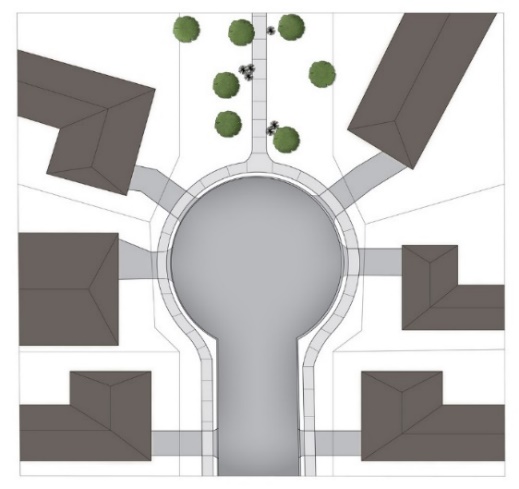 PO15Where cul-de-sacs are proposed due to connection to existing roads not being permitted, they are to be designed to allow a 10m wide pedestrian connection as public land through to the existing road with no lots proposed at the head of the cul-de-sac generally as shown in the figure below.Figure - Cul-de-sac designPO15Where cul-de-sacs are proposed due to connection to existing roads not being permitted, they are to be designed to allow a 10m wide pedestrian connection as public land through to the existing road with no lots proposed at the head of the cul-de-sac generally as shown in the figure below.Figure - Cul-de-sac designPO15Where cul-de-sacs are proposed due to connection to existing roads not being permitted, they are to be designed to allow a 10m wide pedestrian connection as public land through to the existing road with no lots proposed at the head of the cul-de-sac generally as shown in the figure below.Figure - Cul-de-sac designPO15Where cul-de-sacs are proposed due to connection to existing roads not being permitted, they are to be designed to allow a 10m wide pedestrian connection as public land through to the existing road with no lots proposed at the head of the cul-de-sac generally as shown in the figure below.Figure - Cul-de-sac designPO15Where cul-de-sacs are proposed due to connection to existing roads not being permitted, they are to be designed to allow a 10m wide pedestrian connection as public land through to the existing road with no lots proposed at the head of the cul-de-sac generally as shown in the figure below.Figure - Cul-de-sac designPO15Where cul-de-sacs are proposed due to connection to existing roads not being permitted, they are to be designed to allow a 10m wide pedestrian connection as public land through to the existing road with no lots proposed at the head of the cul-de-sac generally as shown in the figure below.Figure - Cul-de-sac designPO15Where cul-de-sacs are proposed due to connection to existing roads not being permitted, they are to be designed to allow a 10m wide pedestrian connection as public land through to the existing road with no lots proposed at the head of the cul-de-sac generally as shown in the figure below.Figure - Cul-de-sac designPO15Where cul-de-sacs are proposed due to connection to existing roads not being permitted, they are to be designed to allow a 10m wide pedestrian connection as public land through to the existing road with no lots proposed at the head of the cul-de-sac generally as shown in the figure below.Figure - Cul-de-sac designNo example provided.No example provided.No example provided.PO16Streets are designed and oriented to minimise the impact of cut and fill on the amenity of the streetscape and adjoining development.PO16Streets are designed and oriented to minimise the impact of cut and fill on the amenity of the streetscape and adjoining development.PO16Streets are designed and oriented to minimise the impact of cut and fill on the amenity of the streetscape and adjoining development.PO16Streets are designed and oriented to minimise the impact of cut and fill on the amenity of the streetscape and adjoining development.PO16Streets are designed and oriented to minimise the impact of cut and fill on the amenity of the streetscape and adjoining development.PO16Streets are designed and oriented to minimise the impact of cut and fill on the amenity of the streetscape and adjoining development.PO16Streets are designed and oriented to minimise the impact of cut and fill on the amenity of the streetscape and adjoining development.PO16Streets are designed and oriented to minimise the impact of cut and fill on the amenity of the streetscape and adjoining development.PO16Streets are designed and oriented to minimise the impact of cut and fill on the amenity of the streetscape and adjoining development.E16Street alignment follows ridges or gullies or runs perpendicular to slope.E16Street alignment follows ridges or gullies or runs perpendicular to slope.E16Street alignment follows ridges or gullies or runs perpendicular to slope.PO17Streets are oriented to encourage active transport through a climate responsive and comfortable walking environment whilst also facilitating lots that support subtropical design practices, including:controlled solar access & shade provisioncross-ventilation.PO17Streets are oriented to encourage active transport through a climate responsive and comfortable walking environment whilst also facilitating lots that support subtropical design practices, including:controlled solar access & shade provisioncross-ventilation.PO17Streets are oriented to encourage active transport through a climate responsive and comfortable walking environment whilst also facilitating lots that support subtropical design practices, including:controlled solar access & shade provisioncross-ventilation.PO17Streets are oriented to encourage active transport through a climate responsive and comfortable walking environment whilst also facilitating lots that support subtropical design practices, including:controlled solar access & shade provisioncross-ventilation.PO17Streets are oriented to encourage active transport through a climate responsive and comfortable walking environment whilst also facilitating lots that support subtropical design practices, including:controlled solar access & shade provisioncross-ventilation.PO17Streets are oriented to encourage active transport through a climate responsive and comfortable walking environment whilst also facilitating lots that support subtropical design practices, including:controlled solar access & shade provisioncross-ventilation.PO17Streets are oriented to encourage active transport through a climate responsive and comfortable walking environment whilst also facilitating lots that support subtropical design practices, including:controlled solar access & shade provisioncross-ventilation.PO17Streets are oriented to encourage active transport through a climate responsive and comfortable walking environment whilst also facilitating lots that support subtropical design practices, including:controlled solar access & shade provisioncross-ventilation.PO17Streets are oriented to encourage active transport through a climate responsive and comfortable walking environment whilst also facilitating lots that support subtropical design practices, including:controlled solar access & shade provisioncross-ventilation.E17.1Where not unduly constrained by topography or other physical barrier, streets are primarily oriented within 20 or 30 degrees of North-South or East-West.Figure - Preferred street orientation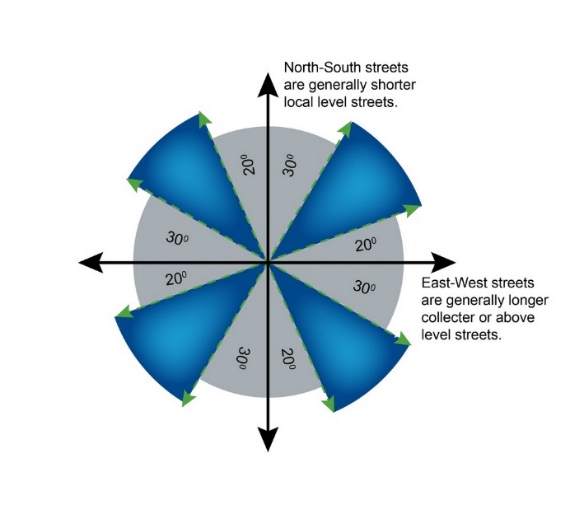 E17.1Where not unduly constrained by topography or other physical barrier, streets are primarily oriented within 20 or 30 degrees of North-South or East-West.Figure - Preferred street orientationE17.1Where not unduly constrained by topography or other physical barrier, streets are primarily oriented within 20 or 30 degrees of North-South or East-West.Figure - Preferred street orientationPO17Streets are oriented to encourage active transport through a climate responsive and comfortable walking environment whilst also facilitating lots that support subtropical design practices, including:controlled solar access & shade provisioncross-ventilation.PO17Streets are oriented to encourage active transport through a climate responsive and comfortable walking environment whilst also facilitating lots that support subtropical design practices, including:controlled solar access & shade provisioncross-ventilation.PO17Streets are oriented to encourage active transport through a climate responsive and comfortable walking environment whilst also facilitating lots that support subtropical design practices, including:controlled solar access & shade provisioncross-ventilation.PO17Streets are oriented to encourage active transport through a climate responsive and comfortable walking environment whilst also facilitating lots that support subtropical design practices, including:controlled solar access & shade provisioncross-ventilation.PO17Streets are oriented to encourage active transport through a climate responsive and comfortable walking environment whilst also facilitating lots that support subtropical design practices, including:controlled solar access & shade provisioncross-ventilation.PO17Streets are oriented to encourage active transport through a climate responsive and comfortable walking environment whilst also facilitating lots that support subtropical design practices, including:controlled solar access & shade provisioncross-ventilation.PO17Streets are oriented to encourage active transport through a climate responsive and comfortable walking environment whilst also facilitating lots that support subtropical design practices, including:controlled solar access & shade provisioncross-ventilation.PO17Streets are oriented to encourage active transport through a climate responsive and comfortable walking environment whilst also facilitating lots that support subtropical design practices, including:controlled solar access & shade provisioncross-ventilation.PO17Streets are oriented to encourage active transport through a climate responsive and comfortable walking environment whilst also facilitating lots that support subtropical design practices, including:controlled solar access & shade provisioncross-ventilation.E17.2The long axis of a street block is oriented east-west to facilitate a north-south orientation for a majority of lots as per Figure - Street block design.E17.2The long axis of a street block is oriented east-west to facilitate a north-south orientation for a majority of lots as per Figure - Street block design.E17.2The long axis of a street block is oriented east-west to facilitate a north-south orientation for a majority of lots as per Figure - Street block design.Figure - Street block design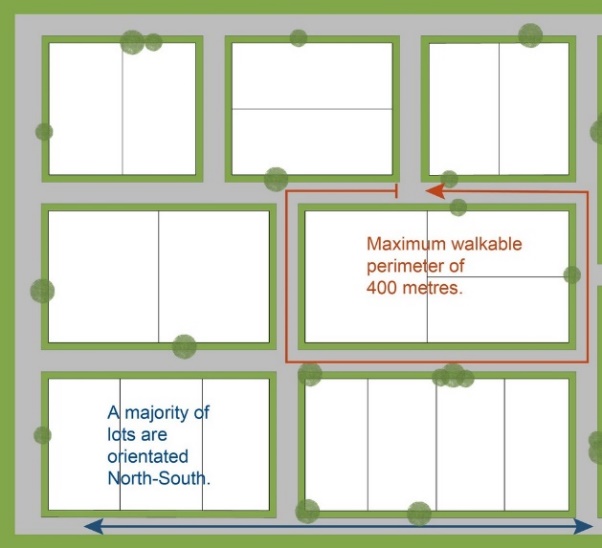 Figure - Street block designFigure - Street block designFigure - Street block designFigure - Street block designFigure - Street block designFigure - Street block designFigure - Street block designFigure - Street block designFigure - Street block designFigure - Street block designFigure - Street block designPO18The street network creates convenient access to arterial and sub-arterial roads for heavy vehicles and commercial traffic without introducing through traffic to residential streets.PO18The street network creates convenient access to arterial and sub-arterial roads for heavy vehicles and commercial traffic without introducing through traffic to residential streets.PO18The street network creates convenient access to arterial and sub-arterial roads for heavy vehicles and commercial traffic without introducing through traffic to residential streets.PO18The street network creates convenient access to arterial and sub-arterial roads for heavy vehicles and commercial traffic without introducing through traffic to residential streets.PO18The street network creates convenient access to arterial and sub-arterial roads for heavy vehicles and commercial traffic without introducing through traffic to residential streets.PO18The street network creates convenient access to arterial and sub-arterial roads for heavy vehicles and commercial traffic without introducing through traffic to residential streets.PO18The street network creates convenient access to arterial and sub-arterial roads for heavy vehicles and commercial traffic without introducing through traffic to residential streets.PO18The street network creates convenient access to arterial and sub-arterial roads for heavy vehicles and commercial traffic without introducing through traffic to residential streets.PO18The street network creates convenient access to arterial and sub-arterial roads for heavy vehicles and commercial traffic without introducing through traffic to residential streets.PO18The street network creates convenient access to arterial and sub-arterial roads for heavy vehicles and commercial traffic without introducing through traffic to residential streets.No example provided.No example provided.No example provided.PO19The existing road network (whether trunk or non-trunk) is upgraded where necessary to cater for the impact from the development.PO19The existing road network (whether trunk or non-trunk) is upgraded where necessary to cater for the impact from the development.PO19The existing road network (whether trunk or non-trunk) is upgraded where necessary to cater for the impact from the development.PO19The existing road network (whether trunk or non-trunk) is upgraded where necessary to cater for the impact from the development.PO19The existing road network (whether trunk or non-trunk) is upgraded where necessary to cater for the impact from the development.PO19The existing road network (whether trunk or non-trunk) is upgraded where necessary to cater for the impact from the development.PO19The existing road network (whether trunk or non-trunk) is upgraded where necessary to cater for the impact from the development.PO19The existing road network (whether trunk or non-trunk) is upgraded where necessary to cater for the impact from the development.PO19The existing road network (whether trunk or non-trunk) is upgraded where necessary to cater for the impact from the development.PO19The existing road network (whether trunk or non-trunk) is upgraded where necessary to cater for the impact from the development.E19.1New intersections onto existing roads are designed to accommodate traffic volumes and traffic movements taken from a date 10 years from the date of completion of the last stage of the development. Design is to be in accordance with Planning scheme policy - Integrated design.E19.1New intersections onto existing roads are designed to accommodate traffic volumes and traffic movements taken from a date 10 years from the date of completion of the last stage of the development. Design is to be in accordance with Planning scheme policy - Integrated design.E19.1New intersections onto existing roads are designed to accommodate traffic volumes and traffic movements taken from a date 10 years from the date of completion of the last stage of the development. Design is to be in accordance with Planning scheme policy - Integrated design.PO19The existing road network (whether trunk or non-trunk) is upgraded where necessary to cater for the impact from the development.PO19The existing road network (whether trunk or non-trunk) is upgraded where necessary to cater for the impact from the development.PO19The existing road network (whether trunk or non-trunk) is upgraded where necessary to cater for the impact from the development.PO19The existing road network (whether trunk or non-trunk) is upgraded where necessary to cater for the impact from the development.PO19The existing road network (whether trunk or non-trunk) is upgraded where necessary to cater for the impact from the development.PO19The existing road network (whether trunk or non-trunk) is upgraded where necessary to cater for the impact from the development.PO19The existing road network (whether trunk or non-trunk) is upgraded where necessary to cater for the impact from the development.PO19The existing road network (whether trunk or non-trunk) is upgraded where necessary to cater for the impact from the development.PO19The existing road network (whether trunk or non-trunk) is upgraded where necessary to cater for the impact from the development.PO19The existing road network (whether trunk or non-trunk) is upgraded where necessary to cater for the impact from the development.E19.2Existing intersections external to the site are upgraded as necessary to accommodate increased traffic from the development. Design is in accordance with Planning scheme policy - Integrated design and Planning scheme policy - Operational works inspection, maintenance and bonding procedures.E19.2Existing intersections external to the site are upgraded as necessary to accommodate increased traffic from the development. Design is in accordance with Planning scheme policy - Integrated design and Planning scheme policy - Operational works inspection, maintenance and bonding procedures.E19.2Existing intersections external to the site are upgraded as necessary to accommodate increased traffic from the development. Design is in accordance with Planning scheme policy - Integrated design and Planning scheme policy - Operational works inspection, maintenance and bonding procedures.PO19The existing road network (whether trunk or non-trunk) is upgraded where necessary to cater for the impact from the development.PO19The existing road network (whether trunk or non-trunk) is upgraded where necessary to cater for the impact from the development.PO19The existing road network (whether trunk or non-trunk) is upgraded where necessary to cater for the impact from the development.PO19The existing road network (whether trunk or non-trunk) is upgraded where necessary to cater for the impact from the development.PO19The existing road network (whether trunk or non-trunk) is upgraded where necessary to cater for the impact from the development.PO19The existing road network (whether trunk or non-trunk) is upgraded where necessary to cater for the impact from the development.PO19The existing road network (whether trunk or non-trunk) is upgraded where necessary to cater for the impact from the development.PO19The existing road network (whether trunk or non-trunk) is upgraded where necessary to cater for the impact from the development.PO19The existing road network (whether trunk or non-trunk) is upgraded where necessary to cater for the impact from the development.PO19The existing road network (whether trunk or non-trunk) is upgraded where necessary to cater for the impact from the development.E19.3The active transport network is extended in accordance with Planning scheme policy - Integrated design.E19.3The active transport network is extended in accordance with Planning scheme policy - Integrated design.E19.3The active transport network is extended in accordance with Planning scheme policy - Integrated design.PO20New intersections along all streets and roads are located and designed to provide safe and convenient movements for all users.PO20New intersections along all streets and roads are located and designed to provide safe and convenient movements for all users.PO20New intersections along all streets and roads are located and designed to provide safe and convenient movements for all users.PO20New intersections along all streets and roads are located and designed to provide safe and convenient movements for all users.E20New intersection spacing (centreline – centreline) along a through road conforms with the following:Where the through road provides an access or residential street function:intersecting road located on same side = 60 metres; orintersecting road located on opposite side = 40 metres.Where the through road provides a local collector or district collector function:intersecting road located on same side = 100 metres; orintersecting road located on opposite side = 60 metres.Where the through road provides a sub-arterial function:intersecting road located on same side = 250 metres; orintersecting road located on opposite side = 100 metres.Where the through road provides an arterial function:intersecting road located on same side = 350 metres; orintersecting road located on opposite side = 150 metres.Walkable block perimeter does not exceed:600 metres in the Coastal communities precinct and Suburban neighbourhood precicint;500 metres in the Next generation neighbourhood precinct;400 metres in the Urban neighbourhood precinct.E20New intersection spacing (centreline – centreline) along a through road conforms with the following:Where the through road provides an access or residential street function:intersecting road located on same side = 60 metres; orintersecting road located on opposite side = 40 metres.Where the through road provides a local collector or district collector function:intersecting road located on same side = 100 metres; orintersecting road located on opposite side = 60 metres.Where the through road provides a sub-arterial function:intersecting road located on same side = 250 metres; orintersecting road located on opposite side = 100 metres.Where the through road provides an arterial function:intersecting road located on same side = 350 metres; orintersecting road located on opposite side = 150 metres.Walkable block perimeter does not exceed:600 metres in the Coastal communities precinct and Suburban neighbourhood precicint;500 metres in the Next generation neighbourhood precinct;400 metres in the Urban neighbourhood precinct.E20New intersection spacing (centreline – centreline) along a through road conforms with the following:Where the through road provides an access or residential street function:intersecting road located on same side = 60 metres; orintersecting road located on opposite side = 40 metres.Where the through road provides a local collector or district collector function:intersecting road located on same side = 100 metres; orintersecting road located on opposite side = 60 metres.Where the through road provides a sub-arterial function:intersecting road located on same side = 250 metres; orintersecting road located on opposite side = 100 metres.Where the through road provides an arterial function:intersecting road located on same side = 350 metres; orintersecting road located on opposite side = 150 metres.Walkable block perimeter does not exceed:600 metres in the Coastal communities precinct and Suburban neighbourhood precicint;500 metres in the Next generation neighbourhood precinct;400 metres in the Urban neighbourhood precinct.E20New intersection spacing (centreline – centreline) along a through road conforms with the following:Where the through road provides an access or residential street function:intersecting road located on same side = 60 metres; orintersecting road located on opposite side = 40 metres.Where the through road provides a local collector or district collector function:intersecting road located on same side = 100 metres; orintersecting road located on opposite side = 60 metres.Where the through road provides a sub-arterial function:intersecting road located on same side = 250 metres; orintersecting road located on opposite side = 100 metres.Where the through road provides an arterial function:intersecting road located on same side = 350 metres; orintersecting road located on opposite side = 150 metres.Walkable block perimeter does not exceed:600 metres in the Coastal communities precinct and Suburban neighbourhood precicint;500 metres in the Next generation neighbourhood precinct;400 metres in the Urban neighbourhood precinct.E20New intersection spacing (centreline – centreline) along a through road conforms with the following:Where the through road provides an access or residential street function:intersecting road located on same side = 60 metres; orintersecting road located on opposite side = 40 metres.Where the through road provides a local collector or district collector function:intersecting road located on same side = 100 metres; orintersecting road located on opposite side = 60 metres.Where the through road provides a sub-arterial function:intersecting road located on same side = 250 metres; orintersecting road located on opposite side = 100 metres.Where the through road provides an arterial function:intersecting road located on same side = 350 metres; orintersecting road located on opposite side = 150 metres.Walkable block perimeter does not exceed:600 metres in the Coastal communities precinct and Suburban neighbourhood precicint;500 metres in the Next generation neighbourhood precinct;400 metres in the Urban neighbourhood precinct.E20New intersection spacing (centreline – centreline) along a through road conforms with the following:Where the through road provides an access or residential street function:intersecting road located on same side = 60 metres; orintersecting road located on opposite side = 40 metres.Where the through road provides a local collector or district collector function:intersecting road located on same side = 100 metres; orintersecting road located on opposite side = 60 metres.Where the through road provides a sub-arterial function:intersecting road located on same side = 250 metres; orintersecting road located on opposite side = 100 metres.Where the through road provides an arterial function:intersecting road located on same side = 350 metres; orintersecting road located on opposite side = 150 metres.Walkable block perimeter does not exceed:600 metres in the Coastal communities precinct and Suburban neighbourhood precicint;500 metres in the Next generation neighbourhood precinct;400 metres in the Urban neighbourhood precinct.E20New intersection spacing (centreline – centreline) along a through road conforms with the following:Where the through road provides an access or residential street function:intersecting road located on same side = 60 metres; orintersecting road located on opposite side = 40 metres.Where the through road provides a local collector or district collector function:intersecting road located on same side = 100 metres; orintersecting road located on opposite side = 60 metres.Where the through road provides a sub-arterial function:intersecting road located on same side = 250 metres; orintersecting road located on opposite side = 100 metres.Where the through road provides an arterial function:intersecting road located on same side = 350 metres; orintersecting road located on opposite side = 150 metres.Walkable block perimeter does not exceed:600 metres in the Coastal communities precinct and Suburban neighbourhood precicint;500 metres in the Next generation neighbourhood precinct;400 metres in the Urban neighbourhood precinct.E20New intersection spacing (centreline – centreline) along a through road conforms with the following:Where the through road provides an access or residential street function:intersecting road located on same side = 60 metres; orintersecting road located on opposite side = 40 metres.Where the through road provides a local collector or district collector function:intersecting road located on same side = 100 metres; orintersecting road located on opposite side = 60 metres.Where the through road provides a sub-arterial function:intersecting road located on same side = 250 metres; orintersecting road located on opposite side = 100 metres.Where the through road provides an arterial function:intersecting road located on same side = 350 metres; orintersecting road located on opposite side = 150 metres.Walkable block perimeter does not exceed:600 metres in the Coastal communities precinct and Suburban neighbourhood precicint;500 metres in the Next generation neighbourhood precinct;400 metres in the Urban neighbourhood precinct.E20New intersection spacing (centreline – centreline) along a through road conforms with the following:Where the through road provides an access or residential street function:intersecting road located on same side = 60 metres; orintersecting road located on opposite side = 40 metres.Where the through road provides a local collector or district collector function:intersecting road located on same side = 100 metres; orintersecting road located on opposite side = 60 metres.Where the through road provides a sub-arterial function:intersecting road located on same side = 250 metres; orintersecting road located on opposite side = 100 metres.Where the through road provides an arterial function:intersecting road located on same side = 350 metres; orintersecting road located on opposite side = 150 metres.Walkable block perimeter does not exceed:600 metres in the Coastal communities precinct and Suburban neighbourhood precicint;500 metres in the Next generation neighbourhood precinct;400 metres in the Urban neighbourhood precinct.PO21All Council controlled frontage roads adjoining the development are designed and constructed in accordance with Planning scheme policy - Integrated design and Planning scheme policy - Operational works inspection, maintenance and boding procedure.  All new works are extended to join any existing works within 20m.PO21All Council controlled frontage roads adjoining the development are designed and constructed in accordance with Planning scheme policy - Integrated design and Planning scheme policy - Operational works inspection, maintenance and boding procedure.  All new works are extended to join any existing works within 20m.PO21All Council controlled frontage roads adjoining the development are designed and constructed in accordance with Planning scheme policy - Integrated design and Planning scheme policy - Operational works inspection, maintenance and boding procedure.  All new works are extended to join any existing works within 20m.PO21All Council controlled frontage roads adjoining the development are designed and constructed in accordance with Planning scheme policy - Integrated design and Planning scheme policy - Operational works inspection, maintenance and boding procedure.  All new works are extended to join any existing works within 20m.PO21All Council controlled frontage roads adjoining the development are designed and constructed in accordance with Planning scheme policy - Integrated design and Planning scheme policy - Operational works inspection, maintenance and boding procedure.  All new works are extended to join any existing works within 20m.PO21All Council controlled frontage roads adjoining the development are designed and constructed in accordance with Planning scheme policy - Integrated design and Planning scheme policy - Operational works inspection, maintenance and boding procedure.  All new works are extended to join any existing works within 20m.PO21All Council controlled frontage roads adjoining the development are designed and constructed in accordance with Planning scheme policy - Integrated design and Planning scheme policy - Operational works inspection, maintenance and boding procedure.  All new works are extended to join any existing works within 20m.E21Design and construct all Council controlled frontage roads in accordance with Planning scheme policy - Integrated design, Planning scheme policy - Operational works inspection, maintenance and bonding procedures and the following:E21Design and construct all Council controlled frontage roads in accordance with Planning scheme policy - Integrated design, Planning scheme policy - Operational works inspection, maintenance and bonding procedures and the following:E21Design and construct all Council controlled frontage roads in accordance with Planning scheme policy - Integrated design, Planning scheme policy - Operational works inspection, maintenance and bonding procedures and the following:E21Design and construct all Council controlled frontage roads in accordance with Planning scheme policy - Integrated design, Planning scheme policy - Operational works inspection, maintenance and bonding procedures and the following:E21Design and construct all Council controlled frontage roads in accordance with Planning scheme policy - Integrated design, Planning scheme policy - Operational works inspection, maintenance and bonding procedures and the following:E21Design and construct all Council controlled frontage roads in accordance with Planning scheme policy - Integrated design, Planning scheme policy - Operational works inspection, maintenance and bonding procedures and the following:PO22Sealed and flood free road access during the minor storm event is available to the site from the nearest arterial or sub-arterial road.PO22Sealed and flood free road access during the minor storm event is available to the site from the nearest arterial or sub-arterial road.PO22Sealed and flood free road access during the minor storm event is available to the site from the nearest arterial or sub-arterial road.PO22Sealed and flood free road access during the minor storm event is available to the site from the nearest arterial or sub-arterial road.PO22Sealed and flood free road access during the minor storm event is available to the site from the nearest arterial or sub-arterial road.PO22Sealed and flood free road access during the minor storm event is available to the site from the nearest arterial or sub-arterial road.PO22Sealed and flood free road access during the minor storm event is available to the site from the nearest arterial or sub-arterial road.PO22Sealed and flood free road access during the minor storm event is available to the site from the nearest arterial or sub-arterial road.E22Roads or streets giving access to the development from the nearest arterial or sub-arterial road are flood free during the minor storm event and are sealed.E22Roads or streets giving access to the development from the nearest arterial or sub-arterial road are flood free during the minor storm event and are sealed.E22Roads or streets giving access to the development from the nearest arterial or sub-arterial road are flood free during the minor storm event and are sealed.E22Roads or streets giving access to the development from the nearest arterial or sub-arterial road are flood free during the minor storm event and are sealed.E22Roads or streets giving access to the development from the nearest arterial or sub-arterial road are flood free during the minor storm event and are sealed.PO23Roads which provide access to the site from an arterial or sub-arterial road remain trafficable during major storm events without flooding or impacting upon residential properties or other premises.PO23Roads which provide access to the site from an arterial or sub-arterial road remain trafficable during major storm events without flooding or impacting upon residential properties or other premises.PO23Roads which provide access to the site from an arterial or sub-arterial road remain trafficable during major storm events without flooding or impacting upon residential properties or other premises.PO23Roads which provide access to the site from an arterial or sub-arterial road remain trafficable during major storm events without flooding or impacting upon residential properties or other premises.PO23Roads which provide access to the site from an arterial or sub-arterial road remain trafficable during major storm events without flooding or impacting upon residential properties or other premises.PO23Roads which provide access to the site from an arterial or sub-arterial road remain trafficable during major storm events without flooding or impacting upon residential properties or other premises.E23.1Access roads to the development have sufficient longitudinal and cross drainage to remain safely trafficable during major storm (1% AEP) events.E23.1Access roads to the development have sufficient longitudinal and cross drainage to remain safely trafficable during major storm (1% AEP) events.E23.1Access roads to the development have sufficient longitudinal and cross drainage to remain safely trafficable during major storm (1% AEP) events.E23.1Access roads to the development have sufficient longitudinal and cross drainage to remain safely trafficable during major storm (1% AEP) events.E23.1Access roads to the development have sufficient longitudinal and cross drainage to remain safely trafficable during major storm (1% AEP) events.E23.1Access roads to the development have sufficient longitudinal and cross drainage to remain safely trafficable during major storm (1% AEP) events.E23.1Access roads to the development have sufficient longitudinal and cross drainage to remain safely trafficable during major storm (1% AEP) events.PO23Roads which provide access to the site from an arterial or sub-arterial road remain trafficable during major storm events without flooding or impacting upon residential properties or other premises.PO23Roads which provide access to the site from an arterial or sub-arterial road remain trafficable during major storm events without flooding or impacting upon residential properties or other premises.PO23Roads which provide access to the site from an arterial or sub-arterial road remain trafficable during major storm events without flooding or impacting upon residential properties or other premises.PO23Roads which provide access to the site from an arterial or sub-arterial road remain trafficable during major storm events without flooding or impacting upon residential properties or other premises.PO23Roads which provide access to the site from an arterial or sub-arterial road remain trafficable during major storm events without flooding or impacting upon residential properties or other premises.PO23Roads which provide access to the site from an arterial or sub-arterial road remain trafficable during major storm events without flooding or impacting upon residential properties or other premises.E23.2Culverts and causeways do not increase inundation levels or increase velocities, for all events up to the defined flood event, to upstream or downstream properties.E23.2Culverts and causeways do not increase inundation levels or increase velocities, for all events up to the defined flood event, to upstream or downstream properties.E23.2Culverts and causeways do not increase inundation levels or increase velocities, for all events up to the defined flood event, to upstream or downstream properties.E23.2Culverts and causeways do not increase inundation levels or increase velocities, for all events up to the defined flood event, to upstream or downstream properties.E23.2Culverts and causeways do not increase inundation levels or increase velocities, for all events up to the defined flood event, to upstream or downstream properties.E23.2Culverts and causeways do not increase inundation levels or increase velocities, for all events up to the defined flood event, to upstream or downstream properties.E23.2Culverts and causeways do not increase inundation levels or increase velocities, for all events up to the defined flood event, to upstream or downstream properties.Laneway design and locationLaneway design and locationLaneway design and locationLaneway design and locationLaneway design and locationLaneway design and locationLaneway design and locationLaneway design and locationLaneway design and locationLaneway design and locationLaneway design and locationLaneway design and locationPO24Laneway location contributes to a high standard of amenity for adjoining lots and the primary streetscape.PO24Laneway location contributes to a high standard of amenity for adjoining lots and the primary streetscape.E24Laneways are primarily used where:vehicle access is not permitted from the primary street frontage; or limiting vehicle access from the primary street frontage results in a positive streetscape outcome;orwhere lots directly adjoin a local, district or regional Park(57).E24Laneways are primarily used where:vehicle access is not permitted from the primary street frontage; or limiting vehicle access from the primary street frontage results in a positive streetscape outcome;orwhere lots directly adjoin a local, district or regional Park(57).E24Laneways are primarily used where:vehicle access is not permitted from the primary street frontage; or limiting vehicle access from the primary street frontage results in a positive streetscape outcome;orwhere lots directly adjoin a local, district or regional Park(57).E24Laneways are primarily used where:vehicle access is not permitted from the primary street frontage; or limiting vehicle access from the primary street frontage results in a positive streetscape outcome;orwhere lots directly adjoin a local, district or regional Park(57).E24Laneways are primarily used where:vehicle access is not permitted from the primary street frontage; or limiting vehicle access from the primary street frontage results in a positive streetscape outcome;orwhere lots directly adjoin a local, district or regional Park(57).E24Laneways are primarily used where:vehicle access is not permitted from the primary street frontage; or limiting vehicle access from the primary street frontage results in a positive streetscape outcome;orwhere lots directly adjoin a local, district or regional Park(57).E24Laneways are primarily used where:vehicle access is not permitted from the primary street frontage; or limiting vehicle access from the primary street frontage results in a positive streetscape outcome;orwhere lots directly adjoin a local, district or regional Park(57).E24Laneways are primarily used where:vehicle access is not permitted from the primary street frontage; or limiting vehicle access from the primary street frontage results in a positive streetscape outcome;orwhere lots directly adjoin a local, district or regional Park(57).E24Laneways are primarily used where:vehicle access is not permitted from the primary street frontage; or limiting vehicle access from the primary street frontage results in a positive streetscape outcome;orwhere lots directly adjoin a local, district or regional Park(57).E24Laneways are primarily used where:vehicle access is not permitted from the primary street frontage; or limiting vehicle access from the primary street frontage results in a positive streetscape outcome;orwhere lots directly adjoin a local, district or regional Park(57).PO25Laneways service a limited number of allotments, creating a sense of place and enclosed feeling for the pedestrian environment at the non-laneway frontage of the lots whilst contributing to a high level of connectivity of the street network.PO25Laneways service a limited number of allotments, creating a sense of place and enclosed feeling for the pedestrian environment at the non-laneway frontage of the lots whilst contributing to a high level of connectivity of the street network.E25.1Laneways are limited to 130m in length.E25.1Laneways are limited to 130m in length.E25.1Laneways are limited to 130m in length.E25.1Laneways are limited to 130m in length.E25.1Laneways are limited to 130m in length.E25.1Laneways are limited to 130m in length.E25.1Laneways are limited to 130m in length.E25.1Laneways are limited to 130m in length.E25.1Laneways are limited to 130m in length.E25.1Laneways are limited to 130m in length.PO25Laneways service a limited number of allotments, creating a sense of place and enclosed feeling for the pedestrian environment at the non-laneway frontage of the lots whilst contributing to a high level of connectivity of the street network.PO25Laneways service a limited number of allotments, creating a sense of place and enclosed feeling for the pedestrian environment at the non-laneway frontage of the lots whilst contributing to a high level of connectivity of the street network.E25.2Laneways are not designed as dead ends or cul-de-sacs, and are to have vehicle connections to an access street at both ends.E25.2Laneways are not designed as dead ends or cul-de-sacs, and are to have vehicle connections to an access street at both ends.E25.2Laneways are not designed as dead ends or cul-de-sacs, and are to have vehicle connections to an access street at both ends.E25.2Laneways are not designed as dead ends or cul-de-sacs, and are to have vehicle connections to an access street at both ends.E25.2Laneways are not designed as dead ends or cul-de-sacs, and are to have vehicle connections to an access street at both ends.E25.2Laneways are not designed as dead ends or cul-de-sacs, and are to have vehicle connections to an access street at both ends.E25.2Laneways are not designed as dead ends or cul-de-sacs, and are to have vehicle connections to an access street at both ends.E25.2Laneways are not designed as dead ends or cul-de-sacs, and are to have vehicle connections to an access street at both ends.E25.2Laneways are not designed as dead ends or cul-de-sacs, and are to have vehicle connections to an access street at both ends.E25.2Laneways are not designed as dead ends or cul-de-sacs, and are to have vehicle connections to an access street at both ends.PO25Laneways service a limited number of allotments, creating a sense of place and enclosed feeling for the pedestrian environment at the non-laneway frontage of the lots whilst contributing to a high level of connectivity of the street network.PO25Laneways service a limited number of allotments, creating a sense of place and enclosed feeling for the pedestrian environment at the non-laneway frontage of the lots whilst contributing to a high level of connectivity of the street network.E25.3Where laneways exceed 100m in length, a 7m wide mid lane pedestrian connection is to be provided between the adjacent access streets and the laneway.E25.3Where laneways exceed 100m in length, a 7m wide mid lane pedestrian connection is to be provided between the adjacent access streets and the laneway.E25.3Where laneways exceed 100m in length, a 7m wide mid lane pedestrian connection is to be provided between the adjacent access streets and the laneway.E25.3Where laneways exceed 100m in length, a 7m wide mid lane pedestrian connection is to be provided between the adjacent access streets and the laneway.E25.3Where laneways exceed 100m in length, a 7m wide mid lane pedestrian connection is to be provided between the adjacent access streets and the laneway.E25.3Where laneways exceed 100m in length, a 7m wide mid lane pedestrian connection is to be provided between the adjacent access streets and the laneway.E25.3Where laneways exceed 100m in length, a 7m wide mid lane pedestrian connection is to be provided between the adjacent access streets and the laneway.E25.3Where laneways exceed 100m in length, a 7m wide mid lane pedestrian connection is to be provided between the adjacent access streets and the laneway.E25.3Where laneways exceed 100m in length, a 7m wide mid lane pedestrian connection is to be provided between the adjacent access streets and the laneway.E25.3Where laneways exceed 100m in length, a 7m wide mid lane pedestrian connection is to be provided between the adjacent access streets and the laneway.PO26Laneway design ensures the safety of pedestrians, cyclists and motorists by way of site lines, and sufficient road reserve for vehicle movements and the provision of street lighting.PO26Laneway design ensures the safety of pedestrians, cyclists and motorists by way of site lines, and sufficient road reserve for vehicle movements and the provision of street lighting.E26.1Laneways are designed with minor meanders only, and maintain direct lines of sight from one end of the laneway to the other.E26.1Laneways are designed with minor meanders only, and maintain direct lines of sight from one end of the laneway to the other.E26.1Laneways are designed with minor meanders only, and maintain direct lines of sight from one end of the laneway to the other.E26.1Laneways are designed with minor meanders only, and maintain direct lines of sight from one end of the laneway to the other.E26.1Laneways are designed with minor meanders only, and maintain direct lines of sight from one end of the laneway to the other.E26.1Laneways are designed with minor meanders only, and maintain direct lines of sight from one end of the laneway to the other.E26.1Laneways are designed with minor meanders only, and maintain direct lines of sight from one end of the laneway to the other.E26.1Laneways are designed with minor meanders only, and maintain direct lines of sight from one end of the laneway to the other.E26.1Laneways are designed with minor meanders only, and maintain direct lines of sight from one end of the laneway to the other.E26.1Laneways are designed with minor meanders only, and maintain direct lines of sight from one end of the laneway to the other.PO26Laneway design ensures the safety of pedestrians, cyclists and motorists by way of site lines, and sufficient road reserve for vehicle movements and the provision of street lighting.PO26Laneway design ensures the safety of pedestrians, cyclists and motorists by way of site lines, and sufficient road reserve for vehicle movements and the provision of street lighting.E26.2Laneways provide road dedication at strategic locations along the laneway to allow the construction of street lighting and any electrical pillars associated with the street lighting in accordance with current Australian Standards.E26.2Laneways provide road dedication at strategic locations along the laneway to allow the construction of street lighting and any electrical pillars associated with the street lighting in accordance with current Australian Standards.E26.2Laneways provide road dedication at strategic locations along the laneway to allow the construction of street lighting and any electrical pillars associated with the street lighting in accordance with current Australian Standards.E26.2Laneways provide road dedication at strategic locations along the laneway to allow the construction of street lighting and any electrical pillars associated with the street lighting in accordance with current Australian Standards.E26.2Laneways provide road dedication at strategic locations along the laneway to allow the construction of street lighting and any electrical pillars associated with the street lighting in accordance with current Australian Standards.E26.2Laneways provide road dedication at strategic locations along the laneway to allow the construction of street lighting and any electrical pillars associated with the street lighting in accordance with current Australian Standards.E26.2Laneways provide road dedication at strategic locations along the laneway to allow the construction of street lighting and any electrical pillars associated with the street lighting in accordance with current Australian Standards.E26.2Laneways provide road dedication at strategic locations along the laneway to allow the construction of street lighting and any electrical pillars associated with the street lighting in accordance with current Australian Standards.E26.2Laneways provide road dedication at strategic locations along the laneway to allow the construction of street lighting and any electrical pillars associated with the street lighting in accordance with current Australian Standards.E26.2Laneways provide road dedication at strategic locations along the laneway to allow the construction of street lighting and any electrical pillars associated with the street lighting in accordance with current Australian Standards.PO27Laneway lots adjoining a park have a dedicated pathway as road reserve along the park frontage of the lots to contain all services and a concrete path. PO27Laneway lots adjoining a park have a dedicated pathway as road reserve along the park frontage of the lots to contain all services and a concrete path. E27Dedicate a minimum 2.5m as road reserve along the park frontage of the lots to contain all services and a 2.0m wide concrete path.E27Dedicate a minimum 2.5m as road reserve along the park frontage of the lots to contain all services and a 2.0m wide concrete path.E27Dedicate a minimum 2.5m as road reserve along the park frontage of the lots to contain all services and a 2.0m wide concrete path.E27Dedicate a minimum 2.5m as road reserve along the park frontage of the lots to contain all services and a 2.0m wide concrete path.E27Dedicate a minimum 2.5m as road reserve along the park frontage of the lots to contain all services and a 2.0m wide concrete path.E27Dedicate a minimum 2.5m as road reserve along the park frontage of the lots to contain all services and a 2.0m wide concrete path.E27Dedicate a minimum 2.5m as road reserve along the park frontage of the lots to contain all services and a 2.0m wide concrete path.E27Dedicate a minimum 2.5m as road reserve along the park frontage of the lots to contain all services and a 2.0m wide concrete path.E27Dedicate a minimum 2.5m as road reserve along the park frontage of the lots to contain all services and a 2.0m wide concrete path.E27Dedicate a minimum 2.5m as road reserve along the park frontage of the lots to contain all services and a 2.0m wide concrete path.Park and open spacePark and open spacePark and open spacePark and open spacePark and open spacePark and open spacePark and open spacePark and open spacePark and open spacePark and open spacePark and open spacePark and open spacePO28A hierarchy of Park(57) and open space is provided to meet the recreational needs of the community.PO28A hierarchy of Park(57) and open space is provided to meet the recreational needs of the community.No example provided.No example provided.No example provided.No example provided.No example provided.No example provided.No example provided.No example provided.No example provided.No example provided.PO29Park(57) is to be provided within walking distance of all new residential lots.PO29Park(57) is to be provided within walking distance of all new residential lots.No example provided.No example provided.No example provided.No example provided.No example provided.No example provided.No example provided.No example provided.No example provided.No example provided.PO30Park(57) is of a size and design standard to meet the needs of the expected users.PO30Park(57) is of a size and design standard to meet the needs of the expected users.No example provided.No example provided.No example provided.No example provided.No example provided.No example provided.No example provided.No example provided.No example provided.No example provided.PO31Parks(57) are designed and located to be safe and useable for all members of the community with high levels of surveillance, based on Crime Prevention Through Environmental Design principles, and access.PO31Parks(57) are designed and located to be safe and useable for all members of the community with high levels of surveillance, based on Crime Prevention Through Environmental Design principles, and access.E31.1Local and district Parks(57) are bordered by streets and lots orientated to address and front onto Parks and not lots backing onto or not addressing the Park wherever possible.E31.1Local and district Parks(57) are bordered by streets and lots orientated to address and front onto Parks and not lots backing onto or not addressing the Park wherever possible.E31.1Local and district Parks(57) are bordered by streets and lots orientated to address and front onto Parks and not lots backing onto or not addressing the Park wherever possible.E31.1Local and district Parks(57) are bordered by streets and lots orientated to address and front onto Parks and not lots backing onto or not addressing the Park wherever possible.E31.1Local and district Parks(57) are bordered by streets and lots orientated to address and front onto Parks and not lots backing onto or not addressing the Park wherever possible.E31.1Local and district Parks(57) are bordered by streets and lots orientated to address and front onto Parks and not lots backing onto or not addressing the Park wherever possible.E31.1Local and district Parks(57) are bordered by streets and lots orientated to address and front onto Parks and not lots backing onto or not addressing the Park wherever possible.E31.1Local and district Parks(57) are bordered by streets and lots orientated to address and front onto Parks and not lots backing onto or not addressing the Park wherever possible.E31.1Local and district Parks(57) are bordered by streets and lots orientated to address and front onto Parks and not lots backing onto or not addressing the Park wherever possible.E31.1Local and district Parks(57) are bordered by streets and lots orientated to address and front onto Parks and not lots backing onto or not addressing the Park wherever possible.PO31Parks(57) are designed and located to be safe and useable for all members of the community with high levels of surveillance, based on Crime Prevention Through Environmental Design principles, and access.PO31Parks(57) are designed and located to be safe and useable for all members of the community with high levels of surveillance, based on Crime Prevention Through Environmental Design principles, and access.E31.2Where lots do adjoin local and district Parks(57), and fencing is provided along the Park(57) boundary, it is located within the lot and at a maximum height of 1m.E31.2Where lots do adjoin local and district Parks(57), and fencing is provided along the Park(57) boundary, it is located within the lot and at a maximum height of 1m.E31.2Where lots do adjoin local and district Parks(57), and fencing is provided along the Park(57) boundary, it is located within the lot and at a maximum height of 1m.E31.2Where lots do adjoin local and district Parks(57), and fencing is provided along the Park(57) boundary, it is located within the lot and at a maximum height of 1m.E31.2Where lots do adjoin local and district Parks(57), and fencing is provided along the Park(57) boundary, it is located within the lot and at a maximum height of 1m.E31.2Where lots do adjoin local and district Parks(57), and fencing is provided along the Park(57) boundary, it is located within the lot and at a maximum height of 1m.E31.2Where lots do adjoin local and district Parks(57), and fencing is provided along the Park(57) boundary, it is located within the lot and at a maximum height of 1m.E31.2Where lots do adjoin local and district Parks(57), and fencing is provided along the Park(57) boundary, it is located within the lot and at a maximum height of 1m.E31.2Where lots do adjoin local and district Parks(57), and fencing is provided along the Park(57) boundary, it is located within the lot and at a maximum height of 1m.E31.2Where lots do adjoin local and district Parks(57), and fencing is provided along the Park(57) boundary, it is located within the lot and at a maximum height of 1m.PO31Parks(57) are designed and located to be safe and useable for all members of the community with high levels of surveillance, based on Crime Prevention Through Environmental Design principles, and access.PO31Parks(57) are designed and located to be safe and useable for all members of the community with high levels of surveillance, based on Crime Prevention Through Environmental Design principles, and access.E31.3The design of fencing and retaining features allows for safe and direct pedestrian access between the Park(57) and private allotment through the use of private gates and limited retaining features along Park(57) boundaries.E31.3The design of fencing and retaining features allows for safe and direct pedestrian access between the Park(57) and private allotment through the use of private gates and limited retaining features along Park(57) boundaries.E31.3The design of fencing and retaining features allows for safe and direct pedestrian access between the Park(57) and private allotment through the use of private gates and limited retaining features along Park(57) boundaries.E31.3The design of fencing and retaining features allows for safe and direct pedestrian access between the Park(57) and private allotment through the use of private gates and limited retaining features along Park(57) boundaries.E31.3The design of fencing and retaining features allows for safe and direct pedestrian access between the Park(57) and private allotment through the use of private gates and limited retaining features along Park(57) boundaries.E31.3The design of fencing and retaining features allows for safe and direct pedestrian access between the Park(57) and private allotment through the use of private gates and limited retaining features along Park(57) boundaries.E31.3The design of fencing and retaining features allows for safe and direct pedestrian access between the Park(57) and private allotment through the use of private gates and limited retaining features along Park(57) boundaries.E31.3The design of fencing and retaining features allows for safe and direct pedestrian access between the Park(57) and private allotment through the use of private gates and limited retaining features along Park(57) boundaries.E31.3The design of fencing and retaining features allows for safe and direct pedestrian access between the Park(57) and private allotment through the use of private gates and limited retaining features along Park(57) boundaries.E31.3The design of fencing and retaining features allows for safe and direct pedestrian access between the Park(57) and private allotment through the use of private gates and limited retaining features along Park(57) boundaries.Boundary realignmentBoundary realignmentBoundary realignmentBoundary realignmentBoundary realignmentBoundary realignmentBoundary realignmentBoundary realignmentBoundary realignmentBoundary realignmentBoundary realignmentBoundary realignmentPO32Boundary alignments ensure that infrastructure and services are wholly contained within the lot they serve.PO32Boundary alignments ensure that infrastructure and services are wholly contained within the lot they serve.No example provided.No example provided.No example provided.No example provided.No example provided.No example provided.No example provided.No example provided.No example provided.No example provided.PO33Boundary realignment does not result inexisting land uses on-site becoming non-complying with planning scheme criteria;lots being unserviced by infrastructure.PO33Boundary realignment does not result inexisting land uses on-site becoming non-complying with planning scheme criteria;lots being unserviced by infrastructure.No example provided.No example provided.No example provided.No example provided.No example provided.No example provided.No example provided.No example provided.No example provided.No example provided.PO34Boundary realignment results in lots which have appropriate size, dimensions and access to cater for uses consistent with the precinct.PO34Boundary realignment results in lots which have appropriate size, dimensions and access to cater for uses consistent with the precinct.E34Lot sizes and dimensions (excluding an access handles) comply with Lot Types A, B or F in accordance with ‘Table 9.4.1.6.4.3: Lot Types’ - Lot Types.E34Lot sizes and dimensions (excluding an access handles) comply with Lot Types A, B or F in accordance with ‘Table 9.4.1.6.4.3: Lot Types’ - Lot Types.E34Lot sizes and dimensions (excluding an access handles) comply with Lot Types A, B or F in accordance with ‘Table 9.4.1.6.4.3: Lot Types’ - Lot Types.E34Lot sizes and dimensions (excluding an access handles) comply with Lot Types A, B or F in accordance with ‘Table 9.4.1.6.4.3: Lot Types’ - Lot Types.E34Lot sizes and dimensions (excluding an access handles) comply with Lot Types A, B or F in accordance with ‘Table 9.4.1.6.4.3: Lot Types’ - Lot Types.E34Lot sizes and dimensions (excluding an access handles) comply with Lot Types A, B or F in accordance with ‘Table 9.4.1.6.4.3: Lot Types’ - Lot Types.E34Lot sizes and dimensions (excluding an access handles) comply with Lot Types A, B or F in accordance with ‘Table 9.4.1.6.4.3: Lot Types’ - Lot Types.E34Lot sizes and dimensions (excluding an access handles) comply with Lot Types A, B or F in accordance with ‘Table 9.4.1.6.4.3: Lot Types’ - Lot Types.E34Lot sizes and dimensions (excluding an access handles) comply with Lot Types A, B or F in accordance with ‘Table 9.4.1.6.4.3: Lot Types’ - Lot Types.E34Lot sizes and dimensions (excluding an access handles) comply with Lot Types A, B or F in accordance with ‘Table 9.4.1.6.4.3: Lot Types’ - Lot Types.Reconfiguring existing development by Community TitleReconfiguring existing development by Community TitleReconfiguring existing development by Community TitleReconfiguring existing development by Community TitleReconfiguring existing development by Community TitleReconfiguring existing development by Community TitleReconfiguring existing development by Community TitleReconfiguring existing development by Community TitleReconfiguring existing development by Community TitleReconfiguring existing development by Community TitleReconfiguring existing development by Community TitleReconfiguring existing development by Community TitlePO35Reconfiguring a lot which creates or amends a community title scheme as described in the Body Corporate and Community Management Act 1997 is undertaken in a way that does not result in existing uses on the land becoming unlawful or otherwise operating in a manner that is:inconsistent with any approvals on which those uses rely; orinconsistent with the requirements for accepted development applying to those uses at the time that they were established.PO35Reconfiguring a lot which creates or amends a community title scheme as described in the Body Corporate and Community Management Act 1997 is undertaken in a way that does not result in existing uses on the land becoming unlawful or otherwise operating in a manner that is:inconsistent with any approvals on which those uses rely; orinconsistent with the requirements for accepted development applying to those uses at the time that they were established.No example provided.No example provided.No example provided.No example provided.No example provided.No example provided.No example provided.No example provided.No example provided.No example provided.Reconfiguring by LeaseReconfiguring by LeaseReconfiguring by LeaseReconfiguring by LeaseReconfiguring by LeaseReconfiguring by LeaseReconfiguring by LeaseReconfiguring by LeaseReconfiguring by LeaseReconfiguring by LeaseReconfiguring by LeaseReconfiguring by LeasePO36Reconfiguring a lot which divides land or buildings by lease in a way that allows separate occupation or use of those facilities is undertaken in a way that does not result in existing uses on the land becoming unlawful or otherwise operating in a manner that is:inconsistent with any approvals on which those uses rely; orinconsistent with the requirements for accepted development applying to those uses at the time that they were established.PO36Reconfiguring a lot which divides land or buildings by lease in a way that allows separate occupation or use of those facilities is undertaken in a way that does not result in existing uses on the land becoming unlawful or otherwise operating in a manner that is:inconsistent with any approvals on which those uses rely; orinconsistent with the requirements for accepted development applying to those uses at the time that they were established.No example provided.No example provided.No example provided.No example provided.No example provided.No example provided.No example provided.No example provided.No example provided.No example provided.Volumetric subdivisionVolumetric subdivisionVolumetric subdivisionVolumetric subdivisionVolumetric subdivisionVolumetric subdivisionVolumetric subdivisionVolumetric subdivisionVolumetric subdivisionVolumetric subdivisionVolumetric subdivisionVolumetric subdivisionPO37The reconfiguring of the space above or below the surface of the land ensures appropriate area, dimensions and access arrangements to cater for uses consistent with the precinct and does not result in existing land uses on-site becoming non-complying with planning scheme criteria.PO37The reconfiguring of the space above or below the surface of the land ensures appropriate area, dimensions and access arrangements to cater for uses consistent with the precinct and does not result in existing land uses on-site becoming non-complying with planning scheme criteria.No example provided.No example provided.No example provided.No example provided.No example provided.No example provided.No example provided.No example provided.No example provided.No example provided.Access EasementsAccess EasementsAccess EasementsAccess EasementsAccess EasementsAccess EasementsAccess EasementsAccess EasementsAccess EasementsAccess EasementsAccess EasementsAccess EasementsPO38Access easements contain a driveway constructed to an appropriate standard for the intended use. PO38Access easements contain a driveway constructed to an appropriate standard for the intended use. No example provided.No example provided.No example provided.No example provided.No example provided.No example provided.No example provided.No example provided.No example provided.No example provided.PO39Where the access easement adjoins a constructed road, it has appropriate grade, verge cross section and safe sight distance for accessing vehicles, through traffic, and active transport users.PO39Where the access easement adjoins a constructed road, it has appropriate grade, verge cross section and safe sight distance for accessing vehicles, through traffic, and active transport users.No example provided.No example provided.No example provided.No example provided.No example provided.No example provided.No example provided.No example provided.No example provided.No example provided.PO40The easement covers all works associated with the access.PO40The easement covers all works associated with the access.E40The easement covers all driveway construction including cut and fill batters, drainage works and utility services.E40The easement covers all driveway construction including cut and fill batters, drainage works and utility services.E40The easement covers all driveway construction including cut and fill batters, drainage works and utility services.E40The easement covers all driveway construction including cut and fill batters, drainage works and utility services.E40The easement covers all driveway construction including cut and fill batters, drainage works and utility services.E40The easement covers all driveway construction including cut and fill batters, drainage works and utility services.E40The easement covers all driveway construction including cut and fill batters, drainage works and utility services.E40The easement covers all driveway construction including cut and fill batters, drainage works and utility services.E40The easement covers all driveway construction including cut and fill batters, drainage works and utility services.E40The easement covers all driveway construction including cut and fill batters, drainage works and utility services.PO41Relocation or alteration of existing services are undertaken as a result of the access easement.PO41Relocation or alteration of existing services are undertaken as a result of the access easement.No example provided.No example provided.No example provided.No example provided.No example provided.No example provided.No example provided.No example provided.No example provided.No example provided.UtilitiesUtilitiesUtilitiesUtilitiesUtilitiesUtilitiesUtilitiesUtilitiesUtilitiesUtilitiesUtilitiesUtilitiesPO42All services including water supply, sewage disposal, electricity, street lighting, telecommunications and gas (if available) are provided in accordance with Planning scheme policy - Integrated design (Appendix A).PO42All services including water supply, sewage disposal, electricity, street lighting, telecommunications and gas (if available) are provided in accordance with Planning scheme policy - Integrated design (Appendix A).No example provided.No example provided.No example provided.No example provided.No example provided.No example provided.No example provided.No example provided.No example provided.No example provided.Stormwater location and designStormwater location and designStormwater location and designStormwater location and designStormwater location and designStormwater location and designStormwater location and designStormwater location and designStormwater location and designStormwater location and designStormwater location and designStormwater location and designPO43Where development is for an urban purpose that involves a land 2500m2 or greater in size and results in 6 or more lots, stormwater quality management systems are designed, constructed, established and maintained to minimise the environmental impact of stormwater on surface, groundwater and receiving water environments and meet the design objectives outlined in Schedule 10 - Stormwater management design objectives.PO43Where development is for an urban purpose that involves a land 2500m2 or greater in size and results in 6 or more lots, stormwater quality management systems are designed, constructed, established and maintained to minimise the environmental impact of stormwater on surface, groundwater and receiving water environments and meet the design objectives outlined in Schedule 10 - Stormwater management design objectives.No example provided.No example provided.No example provided.No example provided.No example provided.No example provided.No example provided.No example provided.No example provided.No example provided.PO44Development is designed and constructed to achieve Water Sensitive Urban Design best practice including:protection of existing natural features;integrating public open space with stormwater corridors or infrastructure;maintaining natural hydrologic behaviour of catchments and preserving the natural water cycle;protecting water quality environmental values of surface and ground waters;minimising capital and maintenance costs of stormwater infrastructure. PO44Development is designed and constructed to achieve Water Sensitive Urban Design best practice including:protection of existing natural features;integrating public open space with stormwater corridors or infrastructure;maintaining natural hydrologic behaviour of catchments and preserving the natural water cycle;protecting water quality environmental values of surface and ground waters;minimising capital and maintenance costs of stormwater infrastructure. No example provided.No example provided.No example provided.No example provided.No example provided.No example provided.No example provided.No example provided.No example provided.No example provided.PO45Stormwater drainage infrastructure (including inter-allotment drainage) within private land is protected by easements in favour of Council with sufficient area for practical access for maintenance.PO45Stormwater drainage infrastructure (including inter-allotment drainage) within private land is protected by easements in favour of Council with sufficient area for practical access for maintenance.E45Stormwater drainage infrastructure (excluding detention and bio-retention systems) through or within private land (including inter-allotment drainage) is protected by easements in favour of Council.  Minimum easement widths are as follows:E45Stormwater drainage infrastructure (excluding detention and bio-retention systems) through or within private land (including inter-allotment drainage) is protected by easements in favour of Council.  Minimum easement widths are as follows:E45Stormwater drainage infrastructure (excluding detention and bio-retention systems) through or within private land (including inter-allotment drainage) is protected by easements in favour of Council.  Minimum easement widths are as follows:E45Stormwater drainage infrastructure (excluding detention and bio-retention systems) through or within private land (including inter-allotment drainage) is protected by easements in favour of Council.  Minimum easement widths are as follows:E45Stormwater drainage infrastructure (excluding detention and bio-retention systems) through or within private land (including inter-allotment drainage) is protected by easements in favour of Council.  Minimum easement widths are as follows:E45Stormwater drainage infrastructure (excluding detention and bio-retention systems) through or within private land (including inter-allotment drainage) is protected by easements in favour of Council.  Minimum easement widths are as follows:E45Stormwater drainage infrastructure (excluding detention and bio-retention systems) through or within private land (including inter-allotment drainage) is protected by easements in favour of Council.  Minimum easement widths are as follows:E45Stormwater drainage infrastructure (excluding detention and bio-retention systems) through or within private land (including inter-allotment drainage) is protected by easements in favour of Council.  Minimum easement widths are as follows:E45Stormwater drainage infrastructure (excluding detention and bio-retention systems) through or within private land (including inter-allotment drainage) is protected by easements in favour of Council.  Minimum easement widths are as follows:E45Stormwater drainage infrastructure (excluding detention and bio-retention systems) through or within private land (including inter-allotment drainage) is protected by easements in favour of Council.  Minimum easement widths are as follows:PO46All inter-allotment stormwater drainage infrastructure located within private land and burdening another lot is protected by easements in favour of Council with sufficient area for practical access for maintenance.PO46All inter-allotment stormwater drainage infrastructure located within private land and burdening another lot is protected by easements in favour of Council with sufficient area for practical access for maintenance.No example provided.No example provided.No example provided.No example provided.No example provided.No example provided.No example provided.No example provided.No example provided.No example provided.PO47Stormwater management facilities are located outside of riparian areas and prevent increased channel bed and bank erosion.PO47Stormwater management facilities are located outside of riparian areas and prevent increased channel bed and bank erosion.No example provided.No example provided.No example provided.No example provided.No example provided.No example provided.No example provided.No example provided.No example provided.No example provided.PO48Natural streams and riparian vegetation are retained and enhanced through revegetation.PO48Natural streams and riparian vegetation are retained and enhanced through revegetation.No example provided.No example provided.No example provided.No example provided.No example provided.No example provided.No example provided.No example provided.No example provided.No example provided.PO49Areas constructed as detention basins:are adaptable for passive recreation;appear to be a natural land form;provide practical access for maintenance purposes;do not create safety or security issues by creating potential concealment areas;have adequate setbacks to adjoining properties;are located within land to be dedicated to Council as public land.PO49Areas constructed as detention basins:are adaptable for passive recreation;appear to be a natural land form;provide practical access for maintenance purposes;do not create safety or security issues by creating potential concealment areas;have adequate setbacks to adjoining properties;are located within land to be dedicated to Council as public land.E49Stormwater detention basins are designed and constructed in accordance with Planning scheme policy - Integrated design (Appendix C) and Planning scheme policy - Operational works inspection, maintenance and bonding procedures.E49Stormwater detention basins are designed and constructed in accordance with Planning scheme policy - Integrated design (Appendix C) and Planning scheme policy - Operational works inspection, maintenance and bonding procedures.E49Stormwater detention basins are designed and constructed in accordance with Planning scheme policy - Integrated design (Appendix C) and Planning scheme policy - Operational works inspection, maintenance and bonding procedures.E49Stormwater detention basins are designed and constructed in accordance with Planning scheme policy - Integrated design (Appendix C) and Planning scheme policy - Operational works inspection, maintenance and bonding procedures.E49Stormwater detention basins are designed and constructed in accordance with Planning scheme policy - Integrated design (Appendix C) and Planning scheme policy - Operational works inspection, maintenance and bonding procedures.E49Stormwater detention basins are designed and constructed in accordance with Planning scheme policy - Integrated design (Appendix C) and Planning scheme policy - Operational works inspection, maintenance and bonding procedures.E49Stormwater detention basins are designed and constructed in accordance with Planning scheme policy - Integrated design (Appendix C) and Planning scheme policy - Operational works inspection, maintenance and bonding procedures.E49Stormwater detention basins are designed and constructed in accordance with Planning scheme policy - Integrated design (Appendix C) and Planning scheme policy - Operational works inspection, maintenance and bonding procedures.E49Stormwater detention basins are designed and constructed in accordance with Planning scheme policy - Integrated design (Appendix C) and Planning scheme policy - Operational works inspection, maintenance and bonding procedures.E49Stormwater detention basins are designed and constructed in accordance with Planning scheme policy - Integrated design (Appendix C) and Planning scheme policy - Operational works inspection, maintenance and bonding procedures.PO50Development maintains the environmental values of waterway ecosystems.PO50Development maintains the environmental values of waterway ecosystems.No example provided.No example provided.No example provided.No example provided.No example provided.No example provided.No example provided.No example provided.No example provided.No example provided.PO51A constructed water body proposed to be dedicated as public asset is to be avoided, unless there is an overriding need in the public interest.PO51A constructed water body proposed to be dedicated as public asset is to be avoided, unless there is an overriding need in the public interest.No example provided.No example provided.No example provided.No example provided.No example provided.No example provided.No example provided.No example provided.No example provided.No example provided.PO52Lots are of a sufficient grade to accommodate effective stormwater drainage to a lawful point of discharge.PO52Lots are of a sufficient grade to accommodate effective stormwater drainage to a lawful point of discharge.E52The surface level of a lot is at a minimum grade of 1:100 and slopes towards the street frontage, or other lawful point of discharge.E52The surface level of a lot is at a minimum grade of 1:100 and slopes towards the street frontage, or other lawful point of discharge.E52The surface level of a lot is at a minimum grade of 1:100 and slopes towards the street frontage, or other lawful point of discharge.E52The surface level of a lot is at a minimum grade of 1:100 and slopes towards the street frontage, or other lawful point of discharge.E52The surface level of a lot is at a minimum grade of 1:100 and slopes towards the street frontage, or other lawful point of discharge.E52The surface level of a lot is at a minimum grade of 1:100 and slopes towards the street frontage, or other lawful point of discharge.E52The surface level of a lot is at a minimum grade of 1:100 and slopes towards the street frontage, or other lawful point of discharge.E52The surface level of a lot is at a minimum grade of 1:100 and slopes towards the street frontage, or other lawful point of discharge.E52The surface level of a lot is at a minimum grade of 1:100 and slopes towards the street frontage, or other lawful point of discharge.E52The surface level of a lot is at a minimum grade of 1:100 and slopes towards the street frontage, or other lawful point of discharge.Stormwater management systemStormwater management systemStormwater management systemStormwater management systemStormwater management systemStormwater management systemStormwater management systemStormwater management systemStormwater management systemStormwater management systemStormwater management systemStormwater management systemPO53The major drainage system has the capacity to safely convey stormwater flows for the defined flood event.PO53The major drainage system has the capacity to safely convey stormwater flows for the defined flood event.E53The roads, drainage pathways, drainage features and waterways safely convey the stormwater flows for the defined flood event without allowing flows to encroach upon private lots.E53The roads, drainage pathways, drainage features and waterways safely convey the stormwater flows for the defined flood event without allowing flows to encroach upon private lots.E53The roads, drainage pathways, drainage features and waterways safely convey the stormwater flows for the defined flood event without allowing flows to encroach upon private lots.E53The roads, drainage pathways, drainage features and waterways safely convey the stormwater flows for the defined flood event without allowing flows to encroach upon private lots.E53The roads, drainage pathways, drainage features and waterways safely convey the stormwater flows for the defined flood event without allowing flows to encroach upon private lots.E53The roads, drainage pathways, drainage features and waterways safely convey the stormwater flows for the defined flood event without allowing flows to encroach upon private lots.E53The roads, drainage pathways, drainage features and waterways safely convey the stormwater flows for the defined flood event without allowing flows to encroach upon private lots.E53The roads, drainage pathways, drainage features and waterways safely convey the stormwater flows for the defined flood event without allowing flows to encroach upon private lots.E53The roads, drainage pathways, drainage features and waterways safely convey the stormwater flows for the defined flood event without allowing flows to encroach upon private lots.E53The roads, drainage pathways, drainage features and waterways safely convey the stormwater flows for the defined flood event without allowing flows to encroach upon private lots.PO54Overland flow paths (for any storm event) from newly constructed roads and public open space areas do not pass through private lots and allow safe and convenient access for pedestrians and cyclists.PO54Overland flow paths (for any storm event) from newly constructed roads and public open space areas do not pass through private lots and allow safe and convenient access for pedestrians and cyclists.E54Drainage pathways are provided to accommodate overland flows from roads and public open space areas. The overland flow paths have a minimum width of 8m and are designed and constructed to allow safe and convenient access for pedestrians and cyclists.E54Drainage pathways are provided to accommodate overland flows from roads and public open space areas. The overland flow paths have a minimum width of 8m and are designed and constructed to allow safe and convenient access for pedestrians and cyclists.E54Drainage pathways are provided to accommodate overland flows from roads and public open space areas. The overland flow paths have a minimum width of 8m and are designed and constructed to allow safe and convenient access for pedestrians and cyclists.E54Drainage pathways are provided to accommodate overland flows from roads and public open space areas. The overland flow paths have a minimum width of 8m and are designed and constructed to allow safe and convenient access for pedestrians and cyclists.E54Drainage pathways are provided to accommodate overland flows from roads and public open space areas. The overland flow paths have a minimum width of 8m and are designed and constructed to allow safe and convenient access for pedestrians and cyclists.E54Drainage pathways are provided to accommodate overland flows from roads and public open space areas. The overland flow paths have a minimum width of 8m and are designed and constructed to allow safe and convenient access for pedestrians and cyclists.E54Drainage pathways are provided to accommodate overland flows from roads and public open space areas. The overland flow paths have a minimum width of 8m and are designed and constructed to allow safe and convenient access for pedestrians and cyclists.E54Drainage pathways are provided to accommodate overland flows from roads and public open space areas. The overland flow paths have a minimum width of 8m and are designed and constructed to allow safe and convenient access for pedestrians and cyclists.E54Drainage pathways are provided to accommodate overland flows from roads and public open space areas. The overland flow paths have a minimum width of 8m and are designed and constructed to allow safe and convenient access for pedestrians and cyclists.E54Drainage pathways are provided to accommodate overland flows from roads and public open space areas. The overland flow paths have a minimum width of 8m and are designed and constructed to allow safe and convenient access for pedestrians and cyclists.PO55Provide measures to properly manage surface flows for the 1% AEP event (for the fully developed catchment) draining to and through the land to ensure no actionable nuisance is created to any person or premises as a result of the development.  The development must not result in ponding on adjacent land, redirection of surface flows to other premises or blockage of a surface flow relief path for flows exceeding the design flows for any underground system within the development.PO55Provide measures to properly manage surface flows for the 1% AEP event (for the fully developed catchment) draining to and through the land to ensure no actionable nuisance is created to any person or premises as a result of the development.  The development must not result in ponding on adjacent land, redirection of surface flows to other premises or blockage of a surface flow relief path for flows exceeding the design flows for any underground system within the development.E55The stormwater drainage system is designed and constructed in accordance with Planning scheme policy - Integrated design.E55The stormwater drainage system is designed and constructed in accordance with Planning scheme policy - Integrated design.E55The stormwater drainage system is designed and constructed in accordance with Planning scheme policy - Integrated design.E55The stormwater drainage system is designed and constructed in accordance with Planning scheme policy - Integrated design.E55The stormwater drainage system is designed and constructed in accordance with Planning scheme policy - Integrated design.E55The stormwater drainage system is designed and constructed in accordance with Planning scheme policy - Integrated design.E55The stormwater drainage system is designed and constructed in accordance with Planning scheme policy - Integrated design.E55The stormwater drainage system is designed and constructed in accordance with Planning scheme policy - Integrated design.E55The stormwater drainage system is designed and constructed in accordance with Planning scheme policy - Integrated design.E55The stormwater drainage system is designed and constructed in accordance with Planning scheme policy - Integrated design.PO56The stormwater management system is designed to:protect the environmental values in downstream waterways;maintain ground water recharge areas;preserve existing natural wetlands and associated buffers;avoid disturbing soils or sediments;avoid altering the natural hydrologic regime in acid sulfate soil and nutrient hazardous areas;maintain and improve receiving water quality;protect natural waterway configuration;protect natural wetlands and vegetation;protect downstream and adjacent properties;protect and enhance riparian areas.PO56The stormwater management system is designed to:protect the environmental values in downstream waterways;maintain ground water recharge areas;preserve existing natural wetlands and associated buffers;avoid disturbing soils or sediments;avoid altering the natural hydrologic regime in acid sulfate soil and nutrient hazardous areas;maintain and improve receiving water quality;protect natural waterway configuration;protect natural wetlands and vegetation;protect downstream and adjacent properties;protect and enhance riparian areas.No example provided.No example provided.No example provided.No example provided.No example provided.No example provided.No example provided.No example provided.No example provided.No example provided.PO57Design and construction of the stormwater management system:utilise methods and materials to minimise the whole of lifecycle costs of the stormwater management system; andare coordinated with civil and other landscaping works.PO57Design and construction of the stormwater management system:utilise methods and materials to minimise the whole of lifecycle costs of the stormwater management system; andare coordinated with civil and other landscaping works.No example provided.No example provided.No example provided.No example provided.No example provided.No example provided.No example provided.No example provided.No example provided.No example provided.Native vegetation where not located in the Environmental areas overlayNative vegetation where not located in the Environmental areas overlayNative vegetation where not located in the Environmental areas overlayNative vegetation where not located in the Environmental areas overlayNative vegetation where not located in the Environmental areas overlayNative vegetation where not located in the Environmental areas overlayNative vegetation where not located in the Environmental areas overlayNative vegetation where not located in the Environmental areas overlayNative vegetation where not located in the Environmental areas overlayNative vegetation where not located in the Environmental areas overlayNative vegetation where not located in the Environmental areas overlayNative vegetation where not located in the Environmental areas overlayNative vegetation where not located in the Environmental areas overlayNative vegetation where not located in the Environmental areas overlayNative vegetation where not located in the Environmental areas overlayNative vegetation where not located in the Environmental areas overlayNative vegetation where not located in the Environmental areas overlayNative vegetation where not located in the Environmental areas overlayNative vegetation where not located in the Environmental areas overlayPO58Reconfiguring a lot facilitates the retention of native vegetation by:incorporating native vegetation and habitat trees into the overall subdivision design, development layout, on-street amenity and landscaping where practicable;ensuring habitat trees are located outside a development footprint.  Where habitat trees are to be cleared, replacement fauna nesting boxes are provided at the rate of 1 nest box for every hollow removed.  Where hollows have not yet formed in trees > 80cm in diameter at 1.3m height, 3 nest boxes are required for every habitat tree removed.providing safe, unimpeded, convenient and ongoing wildlife movement;avoiding creating fragmented and isolated patches of native vegetation.ensuring that biodiversity quality and integrity of habitats is not adversely impacted upon but are maintained and protected;ensuring that soil erosion and land degradation does not occur;ensuring that quality of surface water is not adversely impacted upon by providing effective vegetated buffers to water bodies. PO58Reconfiguring a lot facilitates the retention of native vegetation by:incorporating native vegetation and habitat trees into the overall subdivision design, development layout, on-street amenity and landscaping where practicable;ensuring habitat trees are located outside a development footprint.  Where habitat trees are to be cleared, replacement fauna nesting boxes are provided at the rate of 1 nest box for every hollow removed.  Where hollows have not yet formed in trees > 80cm in diameter at 1.3m height, 3 nest boxes are required for every habitat tree removed.providing safe, unimpeded, convenient and ongoing wildlife movement;avoiding creating fragmented and isolated patches of native vegetation.ensuring that biodiversity quality and integrity of habitats is not adversely impacted upon but are maintained and protected;ensuring that soil erosion and land degradation does not occur;ensuring that quality of surface water is not adversely impacted upon by providing effective vegetated buffers to water bodies. No example providedNo example providedNo example providedNo example providedNo example providedNo example providedNo example providedNo example providedNo example providedNo example providedNoiseNoiseNoiseNoiseNoiseNoiseNoiseNoiseNoiseNoiseNoiseNoiseNoisePO59Noise attenuation structure (e.g. walls, barriers or fences):contribute to safe and usable public spaces, through maintaining high levels of surveillance of parks, streets and roads that serve active transport purposes (e.g. existing or future pedestrian paths or cycle lanes etc);maintain the amenity of the streetscape.PO59Noise attenuation structure (e.g. walls, barriers or fences):contribute to safe and usable public spaces, through maintaining high levels of surveillance of parks, streets and roads that serve active transport purposes (e.g. existing or future pedestrian paths or cycle lanes etc);maintain the amenity of the streetscape.PO59Noise attenuation structure (e.g. walls, barriers or fences):contribute to safe and usable public spaces, through maintaining high levels of surveillance of parks, streets and roads that serve active transport purposes (e.g. existing or future pedestrian paths or cycle lanes etc);maintain the amenity of the streetscape.PO59Noise attenuation structure (e.g. walls, barriers or fences):contribute to safe and usable public spaces, through maintaining high levels of surveillance of parks, streets and roads that serve active transport purposes (e.g. existing or future pedestrian paths or cycle lanes etc);maintain the amenity of the streetscape.E59Noise attenuation structures (e.g. walls, barriers or fences):are not visible from an adjoining road or public area unless;adjoining a motorway or rail line; oradjoining part of an arterial road that does not serve an existing or future active transport purpose (e.g. pedestrian paths or cycle lanes) or where attenuation through building location and materials is not possible. do not remove existing or prevent future active transport routes or connections to the street network;are located, constructed and landscaped in accordance with Planning scheme policy - Integrated design.E59Noise attenuation structures (e.g. walls, barriers or fences):are not visible from an adjoining road or public area unless;adjoining a motorway or rail line; oradjoining part of an arterial road that does not serve an existing or future active transport purpose (e.g. pedestrian paths or cycle lanes) or where attenuation through building location and materials is not possible. do not remove existing or prevent future active transport routes or connections to the street network;are located, constructed and landscaped in accordance with Planning scheme policy - Integrated design.E59Noise attenuation structures (e.g. walls, barriers or fences):are not visible from an adjoining road or public area unless;adjoining a motorway or rail line; oradjoining part of an arterial road that does not serve an existing or future active transport purpose (e.g. pedestrian paths or cycle lanes) or where attenuation through building location and materials is not possible. do not remove existing or prevent future active transport routes or connections to the street network;are located, constructed and landscaped in accordance with Planning scheme policy - Integrated design.E59Noise attenuation structures (e.g. walls, barriers or fences):are not visible from an adjoining road or public area unless;adjoining a motorway or rail line; oradjoining part of an arterial road that does not serve an existing or future active transport purpose (e.g. pedestrian paths or cycle lanes) or where attenuation through building location and materials is not possible. do not remove existing or prevent future active transport routes or connections to the street network;are located, constructed and landscaped in accordance with Planning scheme policy - Integrated design.E59Noise attenuation structures (e.g. walls, barriers or fences):are not visible from an adjoining road or public area unless;adjoining a motorway or rail line; oradjoining part of an arterial road that does not serve an existing or future active transport purpose (e.g. pedestrian paths or cycle lanes) or where attenuation through building location and materials is not possible. do not remove existing or prevent future active transport routes or connections to the street network;are located, constructed and landscaped in accordance with Planning scheme policy - Integrated design.E59Noise attenuation structures (e.g. walls, barriers or fences):are not visible from an adjoining road or public area unless;adjoining a motorway or rail line; oradjoining part of an arterial road that does not serve an existing or future active transport purpose (e.g. pedestrian paths or cycle lanes) or where attenuation through building location and materials is not possible. do not remove existing or prevent future active transport routes or connections to the street network;are located, constructed and landscaped in accordance with Planning scheme policy - Integrated design.E59Noise attenuation structures (e.g. walls, barriers or fences):are not visible from an adjoining road or public area unless;adjoining a motorway or rail line; oradjoining part of an arterial road that does not serve an existing or future active transport purpose (e.g. pedestrian paths or cycle lanes) or where attenuation through building location and materials is not possible. do not remove existing or prevent future active transport routes or connections to the street network;are located, constructed and landscaped in accordance with Planning scheme policy - Integrated design.E59Noise attenuation structures (e.g. walls, barriers or fences):are not visible from an adjoining road or public area unless;adjoining a motorway or rail line; oradjoining part of an arterial road that does not serve an existing or future active transport purpose (e.g. pedestrian paths or cycle lanes) or where attenuation through building location and materials is not possible. do not remove existing or prevent future active transport routes or connections to the street network;are located, constructed and landscaped in accordance with Planning scheme policy - Integrated design.E59Noise attenuation structures (e.g. walls, barriers or fences):are not visible from an adjoining road or public area unless;adjoining a motorway or rail line; oradjoining part of an arterial road that does not serve an existing or future active transport purpose (e.g. pedestrian paths or cycle lanes) or where attenuation through building location and materials is not possible. do not remove existing or prevent future active transport routes or connections to the street network;are located, constructed and landscaped in accordance with Planning scheme policy - Integrated design.Values and constraints criteriaValues and constraints criteriaValues and constraints criteriaValues and constraints criteriaValues and constraints criteriaValues and constraints criteriaValues and constraints criteriaValues and constraints criteriaValues and constraints criteriaValues and constraints criteriaValues and constraints criteriaValues and constraints criteriaValues and constraints criteriaValues and constraints criteriaValues and constraints criteriaValues and constraints criteriaValues and constraints criteriaValues and constraints criteriaValues and constraints criteriaValues and constraints criteriaValues and constraints criteriaBushfire hazard (refer Overlay map - Bushfire hazard to determine if the following assessment criteria apply)Bushfire hazard (refer Overlay map - Bushfire hazard to determine if the following assessment criteria apply)Bushfire hazard (refer Overlay map - Bushfire hazard to determine if the following assessment criteria apply)Bushfire hazard (refer Overlay map - Bushfire hazard to determine if the following assessment criteria apply)Bushfire hazard (refer Overlay map - Bushfire hazard to determine if the following assessment criteria apply)Bushfire hazard (refer Overlay map - Bushfire hazard to determine if the following assessment criteria apply)Bushfire hazard (refer Overlay map - Bushfire hazard to determine if the following assessment criteria apply)Bushfire hazard (refer Overlay map - Bushfire hazard to determine if the following assessment criteria apply)Bushfire hazard (refer Overlay map - Bushfire hazard to determine if the following assessment criteria apply)Bushfire hazard (refer Overlay map - Bushfire hazard to determine if the following assessment criteria apply)Bushfire hazard (refer Overlay map - Bushfire hazard to determine if the following assessment criteria apply)Bushfire hazard (refer Overlay map - Bushfire hazard to determine if the following assessment criteria apply)Bushfire hazard (refer Overlay map - Bushfire hazard to determine if the following assessment criteria apply)Bushfire hazard (refer Overlay map - Bushfire hazard to determine if the following assessment criteria apply)Bushfire hazard (refer Overlay map - Bushfire hazard to determine if the following assessment criteria apply)Bushfire hazard (refer Overlay map - Bushfire hazard to determine if the following assessment criteria apply)Bushfire hazard (refer Overlay map - Bushfire hazard to determine if the following assessment criteria apply)Bushfire hazard (refer Overlay map - Bushfire hazard to determine if the following assessment criteria apply)Bushfire hazard (refer Overlay map - Bushfire hazard to determine if the following assessment criteria apply)Bushfire hazard (refer Overlay map - Bushfire hazard to determine if the following assessment criteria apply)Bushfire hazard (refer Overlay map - Bushfire hazard to determine if the following assessment criteria apply)PO60Lots are designed to:minimise the risk from bushfire hazard to each lot and provide the safest possible siting for buildings and structures;limit the possible spread paths of bushfire within the reconfiguring;achieve sufficient separation distance between development and hazardous vegetation to minimise the risk to future buildings and structures during bushfire events;maintain the required level of functionality for emergency services and uses during and immediately after a natural hazard event.PO60Lots are designed to:minimise the risk from bushfire hazard to each lot and provide the safest possible siting for buildings and structures;limit the possible spread paths of bushfire within the reconfiguring;achieve sufficient separation distance between development and hazardous vegetation to minimise the risk to future buildings and structures during bushfire events;maintain the required level of functionality for emergency services and uses during and immediately after a natural hazard event.PO60Lots are designed to:minimise the risk from bushfire hazard to each lot and provide the safest possible siting for buildings and structures;limit the possible spread paths of bushfire within the reconfiguring;achieve sufficient separation distance between development and hazardous vegetation to minimise the risk to future buildings and structures during bushfire events;maintain the required level of functionality for emergency services and uses during and immediately after a natural hazard event.PO60Lots are designed to:minimise the risk from bushfire hazard to each lot and provide the safest possible siting for buildings and structures;limit the possible spread paths of bushfire within the reconfiguring;achieve sufficient separation distance between development and hazardous vegetation to minimise the risk to future buildings and structures during bushfire events;maintain the required level of functionality for emergency services and uses during and immediately after a natural hazard event.E60Reconfiguring a lot ensures that all new lots are of an appropriate size, shape and layout to allow for the siting of future buildings being located:within an appropriate development footprint;within the lowest hazard locations on a lot;to achieve minimum separation between development or development footprint and any source of bushfire hazard of 20m or the distance required to achieve a Bushfire Attack Level BAL (as identified under AS3959-2009), whichever is the greater;to achieve a minimum separation between development or development footprint and any retained vegetation strips or small areas of vegetation of 10m or the distance required to achieve a Bushfire Attack Level BAL (as identified under AS3959-2009), whichever is the greater;away from ridgelines and hilltops;on land with a slope of less than 15%;away from north to west facing slopes.E60Reconfiguring a lot ensures that all new lots are of an appropriate size, shape and layout to allow for the siting of future buildings being located:within an appropriate development footprint;within the lowest hazard locations on a lot;to achieve minimum separation between development or development footprint and any source of bushfire hazard of 20m or the distance required to achieve a Bushfire Attack Level BAL (as identified under AS3959-2009), whichever is the greater;to achieve a minimum separation between development or development footprint and any retained vegetation strips or small areas of vegetation of 10m or the distance required to achieve a Bushfire Attack Level BAL (as identified under AS3959-2009), whichever is the greater;away from ridgelines and hilltops;on land with a slope of less than 15%;away from north to west facing slopes.E60Reconfiguring a lot ensures that all new lots are of an appropriate size, shape and layout to allow for the siting of future buildings being located:within an appropriate development footprint;within the lowest hazard locations on a lot;to achieve minimum separation between development or development footprint and any source of bushfire hazard of 20m or the distance required to achieve a Bushfire Attack Level BAL (as identified under AS3959-2009), whichever is the greater;to achieve a minimum separation between development or development footprint and any retained vegetation strips or small areas of vegetation of 10m or the distance required to achieve a Bushfire Attack Level BAL (as identified under AS3959-2009), whichever is the greater;away from ridgelines and hilltops;on land with a slope of less than 15%;away from north to west facing slopes.E60Reconfiguring a lot ensures that all new lots are of an appropriate size, shape and layout to allow for the siting of future buildings being located:within an appropriate development footprint;within the lowest hazard locations on a lot;to achieve minimum separation between development or development footprint and any source of bushfire hazard of 20m or the distance required to achieve a Bushfire Attack Level BAL (as identified under AS3959-2009), whichever is the greater;to achieve a minimum separation between development or development footprint and any retained vegetation strips or small areas of vegetation of 10m or the distance required to achieve a Bushfire Attack Level BAL (as identified under AS3959-2009), whichever is the greater;away from ridgelines and hilltops;on land with a slope of less than 15%;away from north to west facing slopes.E60Reconfiguring a lot ensures that all new lots are of an appropriate size, shape and layout to allow for the siting of future buildings being located:within an appropriate development footprint;within the lowest hazard locations on a lot;to achieve minimum separation between development or development footprint and any source of bushfire hazard of 20m or the distance required to achieve a Bushfire Attack Level BAL (as identified under AS3959-2009), whichever is the greater;to achieve a minimum separation between development or development footprint and any retained vegetation strips or small areas of vegetation of 10m or the distance required to achieve a Bushfire Attack Level BAL (as identified under AS3959-2009), whichever is the greater;away from ridgelines and hilltops;on land with a slope of less than 15%;away from north to west facing slopes.E60Reconfiguring a lot ensures that all new lots are of an appropriate size, shape and layout to allow for the siting of future buildings being located:within an appropriate development footprint;within the lowest hazard locations on a lot;to achieve minimum separation between development or development footprint and any source of bushfire hazard of 20m or the distance required to achieve a Bushfire Attack Level BAL (as identified under AS3959-2009), whichever is the greater;to achieve a minimum separation between development or development footprint and any retained vegetation strips or small areas of vegetation of 10m or the distance required to achieve a Bushfire Attack Level BAL (as identified under AS3959-2009), whichever is the greater;away from ridgelines and hilltops;on land with a slope of less than 15%;away from north to west facing slopes.E60Reconfiguring a lot ensures that all new lots are of an appropriate size, shape and layout to allow for the siting of future buildings being located:within an appropriate development footprint;within the lowest hazard locations on a lot;to achieve minimum separation between development or development footprint and any source of bushfire hazard of 20m or the distance required to achieve a Bushfire Attack Level BAL (as identified under AS3959-2009), whichever is the greater;to achieve a minimum separation between development or development footprint and any retained vegetation strips or small areas of vegetation of 10m or the distance required to achieve a Bushfire Attack Level BAL (as identified under AS3959-2009), whichever is the greater;away from ridgelines and hilltops;on land with a slope of less than 15%;away from north to west facing slopes.E60Reconfiguring a lot ensures that all new lots are of an appropriate size, shape and layout to allow for the siting of future buildings being located:within an appropriate development footprint;within the lowest hazard locations on a lot;to achieve minimum separation between development or development footprint and any source of bushfire hazard of 20m or the distance required to achieve a Bushfire Attack Level BAL (as identified under AS3959-2009), whichever is the greater;to achieve a minimum separation between development or development footprint and any retained vegetation strips or small areas of vegetation of 10m or the distance required to achieve a Bushfire Attack Level BAL (as identified under AS3959-2009), whichever is the greater;away from ridgelines and hilltops;on land with a slope of less than 15%;away from north to west facing slopes.E60Reconfiguring a lot ensures that all new lots are of an appropriate size, shape and layout to allow for the siting of future buildings being located:within an appropriate development footprint;within the lowest hazard locations on a lot;to achieve minimum separation between development or development footprint and any source of bushfire hazard of 20m or the distance required to achieve a Bushfire Attack Level BAL (as identified under AS3959-2009), whichever is the greater;to achieve a minimum separation between development or development footprint and any retained vegetation strips or small areas of vegetation of 10m or the distance required to achieve a Bushfire Attack Level BAL (as identified under AS3959-2009), whichever is the greater;away from ridgelines and hilltops;on land with a slope of less than 15%;away from north to west facing slopes.PO61Lots provide adequate water supply and infrastructure to support fire-fighting.PO61Lots provide adequate water supply and infrastructure to support fire-fighting.PO61Lots provide adequate water supply and infrastructure to support fire-fighting.PO61Lots provide adequate water supply and infrastructure to support fire-fighting.E61For water supply purposes, reconfiguring a lot ensures that:lots have access to a reticulated water supply  provided by a distributer retailer for the area; orwhere no reticulated water supply is available, on-site fire fighting water storage containing not less than 10000 litres and located within a development footprint.E61For water supply purposes, reconfiguring a lot ensures that:lots have access to a reticulated water supply  provided by a distributer retailer for the area; orwhere no reticulated water supply is available, on-site fire fighting water storage containing not less than 10000 litres and located within a development footprint.E61For water supply purposes, reconfiguring a lot ensures that:lots have access to a reticulated water supply  provided by a distributer retailer for the area; orwhere no reticulated water supply is available, on-site fire fighting water storage containing not less than 10000 litres and located within a development footprint.E61For water supply purposes, reconfiguring a lot ensures that:lots have access to a reticulated water supply  provided by a distributer retailer for the area; orwhere no reticulated water supply is available, on-site fire fighting water storage containing not less than 10000 litres and located within a development footprint.E61For water supply purposes, reconfiguring a lot ensures that:lots have access to a reticulated water supply  provided by a distributer retailer for the area; orwhere no reticulated water supply is available, on-site fire fighting water storage containing not less than 10000 litres and located within a development footprint.E61For water supply purposes, reconfiguring a lot ensures that:lots have access to a reticulated water supply  provided by a distributer retailer for the area; orwhere no reticulated water supply is available, on-site fire fighting water storage containing not less than 10000 litres and located within a development footprint.E61For water supply purposes, reconfiguring a lot ensures that:lots have access to a reticulated water supply  provided by a distributer retailer for the area; orwhere no reticulated water supply is available, on-site fire fighting water storage containing not less than 10000 litres and located within a development footprint.E61For water supply purposes, reconfiguring a lot ensures that:lots have access to a reticulated water supply  provided by a distributer retailer for the area; orwhere no reticulated water supply is available, on-site fire fighting water storage containing not less than 10000 litres and located within a development footprint.E61For water supply purposes, reconfiguring a lot ensures that:lots have access to a reticulated water supply  provided by a distributer retailer for the area; orwhere no reticulated water supply is available, on-site fire fighting water storage containing not less than 10000 litres and located within a development footprint.PO62Lots are designed to achieve:safe site access by avoiding potential entrapment situations;accessibility and manoeuvring for fire-fighting during bushfire.PO62Lots are designed to achieve:safe site access by avoiding potential entrapment situations;accessibility and manoeuvring for fire-fighting during bushfire.PO62Lots are designed to achieve:safe site access by avoiding potential entrapment situations;accessibility and manoeuvring for fire-fighting during bushfire.PO62Lots are designed to achieve:safe site access by avoiding potential entrapment situations;accessibility and manoeuvring for fire-fighting during bushfire.E62Reconfiguring a lot ensures a new lot is provided with:direct road access and egress to public roads;an alternative access where the private driveway is longer than 100m to reach a public road;driveway access to a public road that has a gradient no greater than 12.5%;minimum width of 3.5m.E62Reconfiguring a lot ensures a new lot is provided with:direct road access and egress to public roads;an alternative access where the private driveway is longer than 100m to reach a public road;driveway access to a public road that has a gradient no greater than 12.5%;minimum width of 3.5m.E62Reconfiguring a lot ensures a new lot is provided with:direct road access and egress to public roads;an alternative access where the private driveway is longer than 100m to reach a public road;driveway access to a public road that has a gradient no greater than 12.5%;minimum width of 3.5m.E62Reconfiguring a lot ensures a new lot is provided with:direct road access and egress to public roads;an alternative access where the private driveway is longer than 100m to reach a public road;driveway access to a public road that has a gradient no greater than 12.5%;minimum width of 3.5m.E62Reconfiguring a lot ensures a new lot is provided with:direct road access and egress to public roads;an alternative access where the private driveway is longer than 100m to reach a public road;driveway access to a public road that has a gradient no greater than 12.5%;minimum width of 3.5m.E62Reconfiguring a lot ensures a new lot is provided with:direct road access and egress to public roads;an alternative access where the private driveway is longer than 100m to reach a public road;driveway access to a public road that has a gradient no greater than 12.5%;minimum width of 3.5m.E62Reconfiguring a lot ensures a new lot is provided with:direct road access and egress to public roads;an alternative access where the private driveway is longer than 100m to reach a public road;driveway access to a public road that has a gradient no greater than 12.5%;minimum width of 3.5m.E62Reconfiguring a lot ensures a new lot is provided with:direct road access and egress to public roads;an alternative access where the private driveway is longer than 100m to reach a public road;driveway access to a public road that has a gradient no greater than 12.5%;minimum width of 3.5m.E62Reconfiguring a lot ensures a new lot is provided with:direct road access and egress to public roads;an alternative access where the private driveway is longer than 100m to reach a public road;driveway access to a public road that has a gradient no greater than 12.5%;minimum width of 3.5m.PO63The road layout and design supports:safe and efficient emergency services access to all lots; and manoeuvring within the subdivision;availability and maintenance of access routes for the purpose of safe evacuation.PO63The road layout and design supports:safe and efficient emergency services access to all lots; and manoeuvring within the subdivision;availability and maintenance of access routes for the purpose of safe evacuation.PO63The road layout and design supports:safe and efficient emergency services access to all lots; and manoeuvring within the subdivision;availability and maintenance of access routes for the purpose of safe evacuation.PO63The road layout and design supports:safe and efficient emergency services access to all lots; and manoeuvring within the subdivision;availability and maintenance of access routes for the purpose of safe evacuation.E63Reconfiguring a lot provides a road layout which:includes a perimeter road that separating the new lots from hazardous vegetation on adjacent lots incorporating by:a cleared width of 20m;road gradients not exceeding 12.5%;pavement and surface treatment capable of being used by emergency vehicles;Turning areas for fire fighting appliances in accordance with Qld Fire and Emergency Services' Fire Hydrant and Vehicle Access Guidelines.Or if the above is not practicable, a fire maintenance trail separates the lots from hazardous vegetation on adjacent lots incorporating:a minimum cleared width of 6m and minimum formed width of 4m;gradient not exceeding 12.5%;cross slope not exceeding 10%;a formed width and erosion control devices to the standards specified in Planning scheme policy - Integrated design;a turning circle or turnaround area at the end of the trail to allow fire fighting vehicles to manoeuvre;passing bays and turning/reversing bays every 200m; an access easement that is granted in favour of the Council and the Queensland Fire and Rescue Service or located on public land.excludes cul-de-sacs, except where a perimeter road with a cleared width of 20m isolates the lots from hazardous vegetation on adjacent lots; andexcludes dead-end roads.E63Reconfiguring a lot provides a road layout which:includes a perimeter road that separating the new lots from hazardous vegetation on adjacent lots incorporating by:a cleared width of 20m;road gradients not exceeding 12.5%;pavement and surface treatment capable of being used by emergency vehicles;Turning areas for fire fighting appliances in accordance with Qld Fire and Emergency Services' Fire Hydrant and Vehicle Access Guidelines.Or if the above is not practicable, a fire maintenance trail separates the lots from hazardous vegetation on adjacent lots incorporating:a minimum cleared width of 6m and minimum formed width of 4m;gradient not exceeding 12.5%;cross slope not exceeding 10%;a formed width and erosion control devices to the standards specified in Planning scheme policy - Integrated design;a turning circle or turnaround area at the end of the trail to allow fire fighting vehicles to manoeuvre;passing bays and turning/reversing bays every 200m; an access easement that is granted in favour of the Council and the Queensland Fire and Rescue Service or located on public land.excludes cul-de-sacs, except where a perimeter road with a cleared width of 20m isolates the lots from hazardous vegetation on adjacent lots; andexcludes dead-end roads.E63Reconfiguring a lot provides a road layout which:includes a perimeter road that separating the new lots from hazardous vegetation on adjacent lots incorporating by:a cleared width of 20m;road gradients not exceeding 12.5%;pavement and surface treatment capable of being used by emergency vehicles;Turning areas for fire fighting appliances in accordance with Qld Fire and Emergency Services' Fire Hydrant and Vehicle Access Guidelines.Or if the above is not practicable, a fire maintenance trail separates the lots from hazardous vegetation on adjacent lots incorporating:a minimum cleared width of 6m and minimum formed width of 4m;gradient not exceeding 12.5%;cross slope not exceeding 10%;a formed width and erosion control devices to the standards specified in Planning scheme policy - Integrated design;a turning circle or turnaround area at the end of the trail to allow fire fighting vehicles to manoeuvre;passing bays and turning/reversing bays every 200m; an access easement that is granted in favour of the Council and the Queensland Fire and Rescue Service or located on public land.excludes cul-de-sacs, except where a perimeter road with a cleared width of 20m isolates the lots from hazardous vegetation on adjacent lots; andexcludes dead-end roads.E63Reconfiguring a lot provides a road layout which:includes a perimeter road that separating the new lots from hazardous vegetation on adjacent lots incorporating by:a cleared width of 20m;road gradients not exceeding 12.5%;pavement and surface treatment capable of being used by emergency vehicles;Turning areas for fire fighting appliances in accordance with Qld Fire and Emergency Services' Fire Hydrant and Vehicle Access Guidelines.Or if the above is not practicable, a fire maintenance trail separates the lots from hazardous vegetation on adjacent lots incorporating:a minimum cleared width of 6m and minimum formed width of 4m;gradient not exceeding 12.5%;cross slope not exceeding 10%;a formed width and erosion control devices to the standards specified in Planning scheme policy - Integrated design;a turning circle or turnaround area at the end of the trail to allow fire fighting vehicles to manoeuvre;passing bays and turning/reversing bays every 200m; an access easement that is granted in favour of the Council and the Queensland Fire and Rescue Service or located on public land.excludes cul-de-sacs, except where a perimeter road with a cleared width of 20m isolates the lots from hazardous vegetation on adjacent lots; andexcludes dead-end roads.E63Reconfiguring a lot provides a road layout which:includes a perimeter road that separating the new lots from hazardous vegetation on adjacent lots incorporating by:a cleared width of 20m;road gradients not exceeding 12.5%;pavement and surface treatment capable of being used by emergency vehicles;Turning areas for fire fighting appliances in accordance with Qld Fire and Emergency Services' Fire Hydrant and Vehicle Access Guidelines.Or if the above is not practicable, a fire maintenance trail separates the lots from hazardous vegetation on adjacent lots incorporating:a minimum cleared width of 6m and minimum formed width of 4m;gradient not exceeding 12.5%;cross slope not exceeding 10%;a formed width and erosion control devices to the standards specified in Planning scheme policy - Integrated design;a turning circle or turnaround area at the end of the trail to allow fire fighting vehicles to manoeuvre;passing bays and turning/reversing bays every 200m; an access easement that is granted in favour of the Council and the Queensland Fire and Rescue Service or located on public land.excludes cul-de-sacs, except where a perimeter road with a cleared width of 20m isolates the lots from hazardous vegetation on adjacent lots; andexcludes dead-end roads.E63Reconfiguring a lot provides a road layout which:includes a perimeter road that separating the new lots from hazardous vegetation on adjacent lots incorporating by:a cleared width of 20m;road gradients not exceeding 12.5%;pavement and surface treatment capable of being used by emergency vehicles;Turning areas for fire fighting appliances in accordance with Qld Fire and Emergency Services' Fire Hydrant and Vehicle Access Guidelines.Or if the above is not practicable, a fire maintenance trail separates the lots from hazardous vegetation on adjacent lots incorporating:a minimum cleared width of 6m and minimum formed width of 4m;gradient not exceeding 12.5%;cross slope not exceeding 10%;a formed width and erosion control devices to the standards specified in Planning scheme policy - Integrated design;a turning circle or turnaround area at the end of the trail to allow fire fighting vehicles to manoeuvre;passing bays and turning/reversing bays every 200m; an access easement that is granted in favour of the Council and the Queensland Fire and Rescue Service or located on public land.excludes cul-de-sacs, except where a perimeter road with a cleared width of 20m isolates the lots from hazardous vegetation on adjacent lots; andexcludes dead-end roads.E63Reconfiguring a lot provides a road layout which:includes a perimeter road that separating the new lots from hazardous vegetation on adjacent lots incorporating by:a cleared width of 20m;road gradients not exceeding 12.5%;pavement and surface treatment capable of being used by emergency vehicles;Turning areas for fire fighting appliances in accordance with Qld Fire and Emergency Services' Fire Hydrant and Vehicle Access Guidelines.Or if the above is not practicable, a fire maintenance trail separates the lots from hazardous vegetation on adjacent lots incorporating:a minimum cleared width of 6m and minimum formed width of 4m;gradient not exceeding 12.5%;cross slope not exceeding 10%;a formed width and erosion control devices to the standards specified in Planning scheme policy - Integrated design;a turning circle or turnaround area at the end of the trail to allow fire fighting vehicles to manoeuvre;passing bays and turning/reversing bays every 200m; an access easement that is granted in favour of the Council and the Queensland Fire and Rescue Service or located on public land.excludes cul-de-sacs, except where a perimeter road with a cleared width of 20m isolates the lots from hazardous vegetation on adjacent lots; andexcludes dead-end roads.E63Reconfiguring a lot provides a road layout which:includes a perimeter road that separating the new lots from hazardous vegetation on adjacent lots incorporating by:a cleared width of 20m;road gradients not exceeding 12.5%;pavement and surface treatment capable of being used by emergency vehicles;Turning areas for fire fighting appliances in accordance with Qld Fire and Emergency Services' Fire Hydrant and Vehicle Access Guidelines.Or if the above is not practicable, a fire maintenance trail separates the lots from hazardous vegetation on adjacent lots incorporating:a minimum cleared width of 6m and minimum formed width of 4m;gradient not exceeding 12.5%;cross slope not exceeding 10%;a formed width and erosion control devices to the standards specified in Planning scheme policy - Integrated design;a turning circle or turnaround area at the end of the trail to allow fire fighting vehicles to manoeuvre;passing bays and turning/reversing bays every 200m; an access easement that is granted in favour of the Council and the Queensland Fire and Rescue Service or located on public land.excludes cul-de-sacs, except where a perimeter road with a cleared width of 20m isolates the lots from hazardous vegetation on adjacent lots; andexcludes dead-end roads.E63Reconfiguring a lot provides a road layout which:includes a perimeter road that separating the new lots from hazardous vegetation on adjacent lots incorporating by:a cleared width of 20m;road gradients not exceeding 12.5%;pavement and surface treatment capable of being used by emergency vehicles;Turning areas for fire fighting appliances in accordance with Qld Fire and Emergency Services' Fire Hydrant and Vehicle Access Guidelines.Or if the above is not practicable, a fire maintenance trail separates the lots from hazardous vegetation on adjacent lots incorporating:a minimum cleared width of 6m and minimum formed width of 4m;gradient not exceeding 12.5%;cross slope not exceeding 10%;a formed width and erosion control devices to the standards specified in Planning scheme policy - Integrated design;a turning circle or turnaround area at the end of the trail to allow fire fighting vehicles to manoeuvre;passing bays and turning/reversing bays every 200m; an access easement that is granted in favour of the Council and the Queensland Fire and Rescue Service or located on public land.excludes cul-de-sacs, except where a perimeter road with a cleared width of 20m isolates the lots from hazardous vegetation on adjacent lots; andexcludes dead-end roads.Environmental areas (refer Overlay map - Environmental areas to determine if the following assessment criteria apply)Environmental areas (refer Overlay map - Environmental areas to determine if the following assessment criteria apply)Environmental areas (refer Overlay map - Environmental areas to determine if the following assessment criteria apply)Environmental areas (refer Overlay map - Environmental areas to determine if the following assessment criteria apply)Environmental areas (refer Overlay map - Environmental areas to determine if the following assessment criteria apply)Environmental areas (refer Overlay map - Environmental areas to determine if the following assessment criteria apply)Environmental areas (refer Overlay map - Environmental areas to determine if the following assessment criteria apply)Environmental areas (refer Overlay map - Environmental areas to determine if the following assessment criteria apply)Environmental areas (refer Overlay map - Environmental areas to determine if the following assessment criteria apply)Environmental areas (refer Overlay map - Environmental areas to determine if the following assessment criteria apply)Environmental areas (refer Overlay map - Environmental areas to determine if the following assessment criteria apply)Environmental areas (refer Overlay map - Environmental areas to determine if the following assessment criteria apply)Environmental areas (refer Overlay map - Environmental areas to determine if the following assessment criteria apply)Environmental areas (refer Overlay map - Environmental areas to determine if the following assessment criteria apply)Environmental areas (refer Overlay map - Environmental areas to determine if the following assessment criteria apply)Environmental areas (refer Overlay map - Environmental areas to determine if the following assessment criteria apply)Environmental areas (refer Overlay map - Environmental areas to determine if the following assessment criteria apply)Environmental areas (refer Overlay map - Environmental areas to determine if the following assessment criteria apply)Environmental areas (refer Overlay map - Environmental areas to determine if the following assessment criteria apply)Environmental areas (refer Overlay map - Environmental areas to determine if the following assessment criteria apply)Environmental areas (refer Overlay map - Environmental areas to determine if the following assessment criteria apply)PO64No new boundaries are located within 2m of High Value Areas.PO64No new boundaries are located within 2m of High Value Areas.PO64No new boundaries are located within 2m of High Value Areas.PO64No new boundaries are located within 2m of High Value Areas.No example provided.No example provided.No example provided.No example provided.No example provided.No example provided.No example provided.No example provided.No example provided.PO65Lots are designed to:minimise the extent of encroachment into the MLES waterway buffer or a MLES wetland buffer;ensure quality and integrity of biodiversity and ecological values is not adversely impacted upon but are maintained and protected;incorporate native vegetation and habitat trees into the overall subdivision design, development layout, on-street amenity and landscaping where practicable;provide safe, unimpeded, convenient and ongoing wildlife movement;avoid creating fragmented and isolated patches of native vegetation;ensuring that soil erosion and land degradation does not occur;ensuring that quality of surface water is not adversely impacted upon by providing effective vegetated buffers to water bodies.ANDWhere development results in the unavoidable loss of native vegetation within a MLES waterway buffer or a MLES wetland buffer, an environmental offset is required in accordance with the environmental offset requirements identified in Planning scheme policy - Environmental areas.PO65Lots are designed to:minimise the extent of encroachment into the MLES waterway buffer or a MLES wetland buffer;ensure quality and integrity of biodiversity and ecological values is not adversely impacted upon but are maintained and protected;incorporate native vegetation and habitat trees into the overall subdivision design, development layout, on-street amenity and landscaping where practicable;provide safe, unimpeded, convenient and ongoing wildlife movement;avoid creating fragmented and isolated patches of native vegetation;ensuring that soil erosion and land degradation does not occur;ensuring that quality of surface water is not adversely impacted upon by providing effective vegetated buffers to water bodies.ANDWhere development results in the unavoidable loss of native vegetation within a MLES waterway buffer or a MLES wetland buffer, an environmental offset is required in accordance with the environmental offset requirements identified in Planning scheme policy - Environmental areas.PO65Lots are designed to:minimise the extent of encroachment into the MLES waterway buffer or a MLES wetland buffer;ensure quality and integrity of biodiversity and ecological values is not adversely impacted upon but are maintained and protected;incorporate native vegetation and habitat trees into the overall subdivision design, development layout, on-street amenity and landscaping where practicable;provide safe, unimpeded, convenient and ongoing wildlife movement;avoid creating fragmented and isolated patches of native vegetation;ensuring that soil erosion and land degradation does not occur;ensuring that quality of surface water is not adversely impacted upon by providing effective vegetated buffers to water bodies.ANDWhere development results in the unavoidable loss of native vegetation within a MLES waterway buffer or a MLES wetland buffer, an environmental offset is required in accordance with the environmental offset requirements identified in Planning scheme policy - Environmental areas.PO65Lots are designed to:minimise the extent of encroachment into the MLES waterway buffer or a MLES wetland buffer;ensure quality and integrity of biodiversity and ecological values is not adversely impacted upon but are maintained and protected;incorporate native vegetation and habitat trees into the overall subdivision design, development layout, on-street amenity and landscaping where practicable;provide safe, unimpeded, convenient and ongoing wildlife movement;avoid creating fragmented and isolated patches of native vegetation;ensuring that soil erosion and land degradation does not occur;ensuring that quality of surface water is not adversely impacted upon by providing effective vegetated buffers to water bodies.ANDWhere development results in the unavoidable loss of native vegetation within a MLES waterway buffer or a MLES wetland buffer, an environmental offset is required in accordance with the environmental offset requirements identified in Planning scheme policy - Environmental areas.E65Reconfiguring a lot ensures that no additional lots are created within a Value Offset Area.E65Reconfiguring a lot ensures that no additional lots are created within a Value Offset Area.E65Reconfiguring a lot ensures that no additional lots are created within a Value Offset Area.E65Reconfiguring a lot ensures that no additional lots are created within a Value Offset Area.E65Reconfiguring a lot ensures that no additional lots are created within a Value Offset Area.E65Reconfiguring a lot ensures that no additional lots are created within a Value Offset Area.E65Reconfiguring a lot ensures that no additional lots are created within a Value Offset Area.E65Reconfiguring a lot ensures that no additional lots are created within a Value Offset Area.E65Reconfiguring a lot ensures that no additional lots are created within a Value Offset Area.Extractive resources transport route buffer (refer Overlay map - Extractive resources to determine if the following assessment criteria apply)Extractive resources transport route buffer (refer Overlay map - Extractive resources to determine if the following assessment criteria apply)Extractive resources transport route buffer (refer Overlay map - Extractive resources to determine if the following assessment criteria apply)Extractive resources transport route buffer (refer Overlay map - Extractive resources to determine if the following assessment criteria apply)Extractive resources transport route buffer (refer Overlay map - Extractive resources to determine if the following assessment criteria apply)Extractive resources transport route buffer (refer Overlay map - Extractive resources to determine if the following assessment criteria apply)Extractive resources transport route buffer (refer Overlay map - Extractive resources to determine if the following assessment criteria apply)Extractive resources transport route buffer (refer Overlay map - Extractive resources to determine if the following assessment criteria apply)Extractive resources transport route buffer (refer Overlay map - Extractive resources to determine if the following assessment criteria apply)Extractive resources transport route buffer (refer Overlay map - Extractive resources to determine if the following assessment criteria apply)Extractive resources transport route buffer (refer Overlay map - Extractive resources to determine if the following assessment criteria apply)Extractive resources transport route buffer (refer Overlay map - Extractive resources to determine if the following assessment criteria apply)Extractive resources transport route buffer (refer Overlay map - Extractive resources to determine if the following assessment criteria apply)Extractive resources transport route buffer (refer Overlay map - Extractive resources to determine if the following assessment criteria apply)Extractive resources transport route buffer (refer Overlay map - Extractive resources to determine if the following assessment criteria apply)Extractive resources transport route buffer (refer Overlay map - Extractive resources to determine if the following assessment criteria apply)Extractive resources transport route buffer (refer Overlay map - Extractive resources to determine if the following assessment criteria apply)Extractive resources transport route buffer (refer Overlay map - Extractive resources to determine if the following assessment criteria apply)Extractive resources transport route buffer (refer Overlay map - Extractive resources to determine if the following assessment criteria apply)Extractive resources transport route buffer (refer Overlay map - Extractive resources to determine if the following assessment criteria apply)Extractive resources transport route buffer (refer Overlay map - Extractive resources to determine if the following assessment criteria apply)PO66Lots provide a development footprint outside of the buffer.PO66Lots provide a development footprint outside of the buffer.PO66Lots provide a development footprint outside of the buffer.PO66Lots provide a development footprint outside of the buffer.No example provided.No example provided.No example provided.No example provided.No example provided.No example provided.No example provided.No example provided.No example provided.PO67Access to a new lot is not from an identified extractive industry transportation route, but to an alternative public road.PO67Access to a new lot is not from an identified extractive industry transportation route, but to an alternative public road.PO67Access to a new lot is not from an identified extractive industry transportation route, but to an alternative public road.PO67Access to a new lot is not from an identified extractive industry transportation route, but to an alternative public road.No example provided.No example provided.No example provided.No example provided.No example provided.No example provided.No example provided.No example provided.No example provided.Heritage and landscape character (refer Overlay map - Heritage and landscape character to determine if the following assessment criteria apply)Heritage and landscape character (refer Overlay map - Heritage and landscape character to determine if the following assessment criteria apply)Heritage and landscape character (refer Overlay map - Heritage and landscape character to determine if the following assessment criteria apply)Heritage and landscape character (refer Overlay map - Heritage and landscape character to determine if the following assessment criteria apply)Heritage and landscape character (refer Overlay map - Heritage and landscape character to determine if the following assessment criteria apply)Heritage and landscape character (refer Overlay map - Heritage and landscape character to determine if the following assessment criteria apply)Heritage and landscape character (refer Overlay map - Heritage and landscape character to determine if the following assessment criteria apply)Heritage and landscape character (refer Overlay map - Heritage and landscape character to determine if the following assessment criteria apply)Heritage and landscape character (refer Overlay map - Heritage and landscape character to determine if the following assessment criteria apply)Heritage and landscape character (refer Overlay map - Heritage and landscape character to determine if the following assessment criteria apply)Heritage and landscape character (refer Overlay map - Heritage and landscape character to determine if the following assessment criteria apply)Heritage and landscape character (refer Overlay map - Heritage and landscape character to determine if the following assessment criteria apply)Heritage and landscape character (refer Overlay map - Heritage and landscape character to determine if the following assessment criteria apply)Heritage and landscape character (refer Overlay map - Heritage and landscape character to determine if the following assessment criteria apply)Heritage and landscape character (refer Overlay map - Heritage and landscape character to determine if the following assessment criteria apply)Heritage and landscape character (refer Overlay map - Heritage and landscape character to determine if the following assessment criteria apply)Heritage and landscape character (refer Overlay map - Heritage and landscape character to determine if the following assessment criteria apply)Heritage and landscape character (refer Overlay map - Heritage and landscape character to determine if the following assessment criteria apply)Heritage and landscape character (refer Overlay map - Heritage and landscape character to determine if the following assessment criteria apply)Heritage and landscape character (refer Overlay map - Heritage and landscape character to determine if the following assessment criteria apply)Heritage and landscape character (refer Overlay map - Heritage and landscape character to determine if the following assessment criteria apply)PO68Lots do not:reduce public access to a heritage place, building, item or object;create the potential to adversely affect views to and from the heritage place, building, item or object;obscure or destroy any pattern of historic subdivision, historical context, landscape setting or the scale and consistency of the urban fabric relating to the local heritage place.PO68Lots do not:reduce public access to a heritage place, building, item or object;create the potential to adversely affect views to and from the heritage place, building, item or object;obscure or destroy any pattern of historic subdivision, historical context, landscape setting or the scale and consistency of the urban fabric relating to the local heritage place.PO68Lots do not:reduce public access to a heritage place, building, item or object;create the potential to adversely affect views to and from the heritage place, building, item or object;obscure or destroy any pattern of historic subdivision, historical context, landscape setting or the scale and consistency of the urban fabric relating to the local heritage place.PO68Lots do not:reduce public access to a heritage place, building, item or object;create the potential to adversely affect views to and from the heritage place, building, item or object;obscure or destroy any pattern of historic subdivision, historical context, landscape setting or the scale and consistency of the urban fabric relating to the local heritage place.No example provided.No example provided.No example provided.No example provided.No example provided.No example provided.No example provided.No example provided.No example provided.PO69Reconfiguring a lot retains significant trees and incorporates them into the subdivision design, development layout and provision of infrastructure.PO69Reconfiguring a lot retains significant trees and incorporates them into the subdivision design, development layout and provision of infrastructure.PO69Reconfiguring a lot retains significant trees and incorporates them into the subdivision design, development layout and provision of infrastructure.PO69Reconfiguring a lot retains significant trees and incorporates them into the subdivision design, development layout and provision of infrastructure.No example provided.No example provided.No example provided.No example provided.No example provided.No example provided.No example provided.No example provided.No example provided.Infrastructure buffers (refer Overlay map - Infrastructure buffers to determine if the following assessment criteria apply)Infrastructure buffers (refer Overlay map - Infrastructure buffers to determine if the following assessment criteria apply)Infrastructure buffers (refer Overlay map - Infrastructure buffers to determine if the following assessment criteria apply)Infrastructure buffers (refer Overlay map - Infrastructure buffers to determine if the following assessment criteria apply)Infrastructure buffers (refer Overlay map - Infrastructure buffers to determine if the following assessment criteria apply)Infrastructure buffers (refer Overlay map - Infrastructure buffers to determine if the following assessment criteria apply)Infrastructure buffers (refer Overlay map - Infrastructure buffers to determine if the following assessment criteria apply)Infrastructure buffers (refer Overlay map - Infrastructure buffers to determine if the following assessment criteria apply)Infrastructure buffers (refer Overlay map - Infrastructure buffers to determine if the following assessment criteria apply)Infrastructure buffers (refer Overlay map - Infrastructure buffers to determine if the following assessment criteria apply)Infrastructure buffers (refer Overlay map - Infrastructure buffers to determine if the following assessment criteria apply)Infrastructure buffers (refer Overlay map - Infrastructure buffers to determine if the following assessment criteria apply)Infrastructure buffers (refer Overlay map - Infrastructure buffers to determine if the following assessment criteria apply)Infrastructure buffers (refer Overlay map - Infrastructure buffers to determine if the following assessment criteria apply)Infrastructure buffers (refer Overlay map - Infrastructure buffers to determine if the following assessment criteria apply)Infrastructure buffers (refer Overlay map - Infrastructure buffers to determine if the following assessment criteria apply)Infrastructure buffers (refer Overlay map - Infrastructure buffers to determine if the following assessment criteria apply)Infrastructure buffers (refer Overlay map - Infrastructure buffers to determine if the following assessment criteria apply)Infrastructure buffers (refer Overlay map - Infrastructure buffers to determine if the following assessment criteria apply)Infrastructure buffers (refer Overlay map - Infrastructure buffers to determine if the following assessment criteria apply)Infrastructure buffers (refer Overlay map - Infrastructure buffers to determine if the following assessment criteria apply)Bulk water supply infrastructureBulk water supply infrastructureBulk water supply infrastructureBulk water supply infrastructureBulk water supply infrastructureBulk water supply infrastructureBulk water supply infrastructureBulk water supply infrastructureBulk water supply infrastructureBulk water supply infrastructureBulk water supply infrastructureBulk water supply infrastructureBulk water supply infrastructurePO70Reconfiguration of lots does not compromise or adversely impact upon the efficiency and integrity of Bulk water supply infrastructure.PO70Reconfiguration of lots does not compromise or adversely impact upon the efficiency and integrity of Bulk water supply infrastructure.PO70Reconfiguration of lots does not compromise or adversely impact upon the efficiency and integrity of Bulk water supply infrastructure.PO70Reconfiguration of lots does not compromise or adversely impact upon the efficiency and integrity of Bulk water supply infrastructure.No example provided.No example provided.No example provided.No example provided.No example provided.No example provided.No example provided.No example provided.No example provided.PO71Reconfiguring of lots ensures that access requirements of Bulk water supply infrastructure are maintained.PO71Reconfiguring of lots ensures that access requirements of Bulk water supply infrastructure are maintained.PO71Reconfiguring of lots ensures that access requirements of Bulk water supply infrastructure are maintained.PO71Reconfiguring of lots ensures that access requirements of Bulk water supply infrastructure are maintained.E71Bulk water supply infrastructure traversing or within private land are protected by easement in favour of the service provider for access and maintenance.E71Bulk water supply infrastructure traversing or within private land are protected by easement in favour of the service provider for access and maintenance.E71Bulk water supply infrastructure traversing or within private land are protected by easement in favour of the service provider for access and maintenance.E71Bulk water supply infrastructure traversing or within private land are protected by easement in favour of the service provider for access and maintenance.E71Bulk water supply infrastructure traversing or within private land are protected by easement in favour of the service provider for access and maintenance.E71Bulk water supply infrastructure traversing or within private land are protected by easement in favour of the service provider for access and maintenance.E71Bulk water supply infrastructure traversing or within private land are protected by easement in favour of the service provider for access and maintenance.E71Bulk water supply infrastructure traversing or within private land are protected by easement in favour of the service provider for access and maintenance.E71Bulk water supply infrastructure traversing or within private land are protected by easement in favour of the service provider for access and maintenance.PO72Development within a Bulk water supply infrastructure buffer:is located, designed and constructed to protect the integrity of the water supply pipeline;maintains adequate access for any required maintenance or upgrading work to the water supply pipeline.PO72Development within a Bulk water supply infrastructure buffer:is located, designed and constructed to protect the integrity of the water supply pipeline;maintains adequate access for any required maintenance or upgrading work to the water supply pipeline.PO72Development within a Bulk water supply infrastructure buffer:is located, designed and constructed to protect the integrity of the water supply pipeline;maintains adequate access for any required maintenance or upgrading work to the water supply pipeline.PO72Development within a Bulk water supply infrastructure buffer:is located, designed and constructed to protect the integrity of the water supply pipeline;maintains adequate access for any required maintenance or upgrading work to the water supply pipeline.E72New lots provide a development footprint outside the Bulk water supply infrastructure buffer.E72New lots provide a development footprint outside the Bulk water supply infrastructure buffer.E72New lots provide a development footprint outside the Bulk water supply infrastructure buffer.E72New lots provide a development footprint outside the Bulk water supply infrastructure buffer.E72New lots provide a development footprint outside the Bulk water supply infrastructure buffer.E72New lots provide a development footprint outside the Bulk water supply infrastructure buffer.E72New lots provide a development footprint outside the Bulk water supply infrastructure buffer.E72New lots provide a development footprint outside the Bulk water supply infrastructure buffer.E72New lots provide a development footprint outside the Bulk water supply infrastructure buffer.PO73Boundary realignments:do not result in the creation of additional building development opportunities within the buffer;results in the reduction of building development opportunities within the buffer.PO73Boundary realignments:do not result in the creation of additional building development opportunities within the buffer;results in the reduction of building development opportunities within the buffer.PO73Boundary realignments:do not result in the creation of additional building development opportunities within the buffer;results in the reduction of building development opportunities within the buffer.PO73Boundary realignments:do not result in the creation of additional building development opportunities within the buffer;results in the reduction of building development opportunities within the buffer.No example provided.No example provided.No example provided.No example provided.No example provided.No example provided.No example provided.No example provided.No example provided.Landslide hazard (refer Overlay map - Landslide hazard to determine if the following assessment criteria apply)Landslide hazard (refer Overlay map - Landslide hazard to determine if the following assessment criteria apply)Landslide hazard (refer Overlay map - Landslide hazard to determine if the following assessment criteria apply)Landslide hazard (refer Overlay map - Landslide hazard to determine if the following assessment criteria apply)Landslide hazard (refer Overlay map - Landslide hazard to determine if the following assessment criteria apply)Landslide hazard (refer Overlay map - Landslide hazard to determine if the following assessment criteria apply)Landslide hazard (refer Overlay map - Landslide hazard to determine if the following assessment criteria apply)Landslide hazard (refer Overlay map - Landslide hazard to determine if the following assessment criteria apply)Landslide hazard (refer Overlay map - Landslide hazard to determine if the following assessment criteria apply)Landslide hazard (refer Overlay map - Landslide hazard to determine if the following assessment criteria apply)Landslide hazard (refer Overlay map - Landslide hazard to determine if the following assessment criteria apply)Landslide hazard (refer Overlay map - Landslide hazard to determine if the following assessment criteria apply)Landslide hazard (refer Overlay map - Landslide hazard to determine if the following assessment criteria apply)Landslide hazard (refer Overlay map - Landslide hazard to determine if the following assessment criteria apply)Landslide hazard (refer Overlay map - Landslide hazard to determine if the following assessment criteria apply)Landslide hazard (refer Overlay map - Landslide hazard to determine if the following assessment criteria apply)Landslide hazard (refer Overlay map - Landslide hazard to determine if the following assessment criteria apply)Landslide hazard (refer Overlay map - Landslide hazard to determine if the following assessment criteria apply)Landslide hazard (refer Overlay map - Landslide hazard to determine if the following assessment criteria apply)Landslide hazard (refer Overlay map - Landslide hazard to determine if the following assessment criteria apply)Landslide hazard (refer Overlay map - Landslide hazard to determine if the following assessment criteria apply)PO74Lots ensure that:future development is located in part of a site not subject to landslide risk;the need for excessive on-site works, change to finished landform, or excessive vegetation clearance to provide for future development is avoided;there is minimal disturbance to natural drainage patterns;earthworks does not:involve cut and filling having a height greater than 1.5m;involve any retaining wall having a height greater than 1.5m;involve earthworks exceeding 50m3;redirect or alter the existing flows of surface or groundwater.PO74Lots ensure that:future development is located in part of a site not subject to landslide risk;the need for excessive on-site works, change to finished landform, or excessive vegetation clearance to provide for future development is avoided;there is minimal disturbance to natural drainage patterns;earthworks does not:involve cut and filling having a height greater than 1.5m;involve any retaining wall having a height greater than 1.5m;involve earthworks exceeding 50m3;redirect or alter the existing flows of surface or groundwater.PO74Lots ensure that:future development is located in part of a site not subject to landslide risk;the need for excessive on-site works, change to finished landform, or excessive vegetation clearance to provide for future development is avoided;there is minimal disturbance to natural drainage patterns;earthworks does not:involve cut and filling having a height greater than 1.5m;involve any retaining wall having a height greater than 1.5m;involve earthworks exceeding 50m3;redirect or alter the existing flows of surface or groundwater.PO74Lots ensure that:future development is located in part of a site not subject to landslide risk;the need for excessive on-site works, change to finished landform, or excessive vegetation clearance to provide for future development is avoided;there is minimal disturbance to natural drainage patterns;earthworks does not:involve cut and filling having a height greater than 1.5m;involve any retaining wall having a height greater than 1.5m;involve earthworks exceeding 50m3;redirect or alter the existing flows of surface or groundwater.E74.1Lot provides development footprint for all lots free from risk of landslide.E74.1Lot provides development footprint for all lots free from risk of landslide.E74.1Lot provides development footprint for all lots free from risk of landslide.E74.1Lot provides development footprint for all lots free from risk of landslide.E74.1Lot provides development footprint for all lots free from risk of landslide.E74.1Lot provides development footprint for all lots free from risk of landslide.E74.1Lot provides development footprint for all lots free from risk of landslide.E74.1Lot provides development footprint for all lots free from risk of landslide.E74.1Lot provides development footprint for all lots free from risk of landslide.PO74Lots ensure that:future development is located in part of a site not subject to landslide risk;the need for excessive on-site works, change to finished landform, or excessive vegetation clearance to provide for future development is avoided;there is minimal disturbance to natural drainage patterns;earthworks does not:involve cut and filling having a height greater than 1.5m;involve any retaining wall having a height greater than 1.5m;involve earthworks exceeding 50m3;redirect or alter the existing flows of surface or groundwater.PO74Lots ensure that:future development is located in part of a site not subject to landslide risk;the need for excessive on-site works, change to finished landform, or excessive vegetation clearance to provide for future development is avoided;there is minimal disturbance to natural drainage patterns;earthworks does not:involve cut and filling having a height greater than 1.5m;involve any retaining wall having a height greater than 1.5m;involve earthworks exceeding 50m3;redirect or alter the existing flows of surface or groundwater.PO74Lots ensure that:future development is located in part of a site not subject to landslide risk;the need for excessive on-site works, change to finished landform, or excessive vegetation clearance to provide for future development is avoided;there is minimal disturbance to natural drainage patterns;earthworks does not:involve cut and filling having a height greater than 1.5m;involve any retaining wall having a height greater than 1.5m;involve earthworks exceeding 50m3;redirect or alter the existing flows of surface or groundwater.PO74Lots ensure that:future development is located in part of a site not subject to landslide risk;the need for excessive on-site works, change to finished landform, or excessive vegetation clearance to provide for future development is avoided;there is minimal disturbance to natural drainage patterns;earthworks does not:involve cut and filling having a height greater than 1.5m;involve any retaining wall having a height greater than 1.5m;involve earthworks exceeding 50m3;redirect or alter the existing flows of surface or groundwater.E74.2Development footprints for lots does not exceed 15% slope.E74.2Development footprints for lots does not exceed 15% slope.E74.2Development footprints for lots does not exceed 15% slope.E74.2Development footprints for lots does not exceed 15% slope.E74.2Development footprints for lots does not exceed 15% slope.E74.2Development footprints for lots does not exceed 15% slope.E74.2Development footprints for lots does not exceed 15% slope.E74.2Development footprints for lots does not exceed 15% slope.E74.2Development footprints for lots does not exceed 15% slope.Overland flow path (refer Overlay map - Overland flow path to determine if the following assessment criteria apply)Overland flow path (refer Overlay map - Overland flow path to determine if the following assessment criteria apply)Overland flow path (refer Overlay map - Overland flow path to determine if the following assessment criteria apply)Overland flow path (refer Overlay map - Overland flow path to determine if the following assessment criteria apply)Overland flow path (refer Overlay map - Overland flow path to determine if the following assessment criteria apply)Overland flow path (refer Overlay map - Overland flow path to determine if the following assessment criteria apply)Overland flow path (refer Overlay map - Overland flow path to determine if the following assessment criteria apply)Overland flow path (refer Overlay map - Overland flow path to determine if the following assessment criteria apply)Overland flow path (refer Overlay map - Overland flow path to determine if the following assessment criteria apply)Overland flow path (refer Overlay map - Overland flow path to determine if the following assessment criteria apply)Overland flow path (refer Overlay map - Overland flow path to determine if the following assessment criteria apply)Overland flow path (refer Overlay map - Overland flow path to determine if the following assessment criteria apply)Overland flow path (refer Overlay map - Overland flow path to determine if the following assessment criteria apply)Overland flow path (refer Overlay map - Overland flow path to determine if the following assessment criteria apply)Overland flow path (refer Overlay map - Overland flow path to determine if the following assessment criteria apply)Overland flow path (refer Overlay map - Overland flow path to determine if the following assessment criteria apply)Overland flow path (refer Overlay map - Overland flow path to determine if the following assessment criteria apply)Overland flow path (refer Overlay map - Overland flow path to determine if the following assessment criteria apply)Overland flow path (refer Overlay map - Overland flow path to determine if the following assessment criteria apply)Overland flow path (refer Overlay map - Overland flow path to determine if the following assessment criteria apply)Overland flow path (refer Overlay map - Overland flow path to determine if the following assessment criteria apply)PO75Development:minimises the risk to persons from overland flow;does not increase the potential for damage from overland flow either on the premises or on a surrounding property, public land, road or infrastructure.PO75Development:minimises the risk to persons from overland flow;does not increase the potential for damage from overland flow either on the premises or on a surrounding property, public land, road or infrastructure.PO75Development:minimises the risk to persons from overland flow;does not increase the potential for damage from overland flow either on the premises or on a surrounding property, public land, road or infrastructure.PO75Development:minimises the risk to persons from overland flow;does not increase the potential for damage from overland flow either on the premises or on a surrounding property, public land, road or infrastructure.No example provided.No example provided.No example provided.No example provided.No example provided.No example provided.No example provided.No example provided.No example provided.PO76Development:maintains the conveyance of overland flow predominantly unimpeded through the premises for any event up to and including the 1% AEP for the fully developed upstream catchment;does not concentrate, intensify or divert overland flow onto an upstream, downstream or surrounding property.PO76Development:maintains the conveyance of overland flow predominantly unimpeded through the premises for any event up to and including the 1% AEP for the fully developed upstream catchment;does not concentrate, intensify or divert overland flow onto an upstream, downstream or surrounding property.PO76Development:maintains the conveyance of overland flow predominantly unimpeded through the premises for any event up to and including the 1% AEP for the fully developed upstream catchment;does not concentrate, intensify or divert overland flow onto an upstream, downstream or surrounding property.PO76Development:maintains the conveyance of overland flow predominantly unimpeded through the premises for any event up to and including the 1% AEP for the fully developed upstream catchment;does not concentrate, intensify or divert overland flow onto an upstream, downstream or surrounding property.E76Development ensures that any buildings are not located in an Overland flow path area.E76Development ensures that any buildings are not located in an Overland flow path area.E76Development ensures that any buildings are not located in an Overland flow path area.E76Development ensures that any buildings are not located in an Overland flow path area.E76Development ensures that any buildings are not located in an Overland flow path area.E76Development ensures that any buildings are not located in an Overland flow path area.E76Development ensures that any buildings are not located in an Overland flow path area.E76Development ensures that any buildings are not located in an Overland flow path area.E76Development ensures that any buildings are not located in an Overland flow path area.PO77Development does not:directly, indirectly or cumulatively cause any increase in overland flow velocity or level;increase the potential for flood damage from overland flow either on the premises or on a surrounding property, public land, road or infrastructure.PO77Development does not:directly, indirectly or cumulatively cause any increase in overland flow velocity or level;increase the potential for flood damage from overland flow either on the premises or on a surrounding property, public land, road or infrastructure.PO77Development does not:directly, indirectly or cumulatively cause any increase in overland flow velocity or level;increase the potential for flood damage from overland flow either on the premises or on a surrounding property, public land, road or infrastructure.PO77Development does not:directly, indirectly or cumulatively cause any increase in overland flow velocity or level;increase the potential for flood damage from overland flow either on the premises or on a surrounding property, public land, road or infrastructure.No example provided.No example provided.No example provided.No example provided.No example provided.No example provided.No example provided.No example provided.No example provided.PO78Development ensures that overland flow is not conveyed from a road or public open space onto a private lot, unless the development is in a Rural zone.PO78Development ensures that overland flow is not conveyed from a road or public open space onto a private lot, unless the development is in a Rural zone.PO78Development ensures that overland flow is not conveyed from a road or public open space onto a private lot, unless the development is in a Rural zone.PO78Development ensures that overland flow is not conveyed from a road or public open space onto a private lot, unless the development is in a Rural zone.E78Development ensures that overland flow paths and drainage infrastructure is provided to convey overland flow from a road or public open space area away from a private lot, unless the development is in the Rural zone.E78Development ensures that overland flow paths and drainage infrastructure is provided to convey overland flow from a road or public open space area away from a private lot, unless the development is in the Rural zone.E78Development ensures that overland flow paths and drainage infrastructure is provided to convey overland flow from a road or public open space area away from a private lot, unless the development is in the Rural zone.E78Development ensures that overland flow paths and drainage infrastructure is provided to convey overland flow from a road or public open space area away from a private lot, unless the development is in the Rural zone.E78Development ensures that overland flow paths and drainage infrastructure is provided to convey overland flow from a road or public open space area away from a private lot, unless the development is in the Rural zone.E78Development ensures that overland flow paths and drainage infrastructure is provided to convey overland flow from a road or public open space area away from a private lot, unless the development is in the Rural zone.E78Development ensures that overland flow paths and drainage infrastructure is provided to convey overland flow from a road or public open space area away from a private lot, unless the development is in the Rural zone.E78Development ensures that overland flow paths and drainage infrastructure is provided to convey overland flow from a road or public open space area away from a private lot, unless the development is in the Rural zone.E78Development ensures that overland flow paths and drainage infrastructure is provided to convey overland flow from a road or public open space area away from a private lot, unless the development is in the Rural zone.PO79Development ensures that Council and inter-allotment drainage infrastructure, overland flow paths and open drains through private property cater for overland flows for a fully developed upstream catchment flows and are able to be easily maintained.PO79Development ensures that Council and inter-allotment drainage infrastructure, overland flow paths and open drains through private property cater for overland flows for a fully developed upstream catchment flows and are able to be easily maintained.PO79Development ensures that Council and inter-allotment drainage infrastructure, overland flow paths and open drains through private property cater for overland flows for a fully developed upstream catchment flows and are able to be easily maintained.PO79Development ensures that Council and inter-allotment drainage infrastructure, overland flow paths and open drains through private property cater for overland flows for a fully developed upstream catchment flows and are able to be easily maintained.E79.1Development ensures that roof and allotment drainage infrastructure is provided in accordance with the following relevant level as identified in QUDM:Urban area – Level III;Rural area – N/A;Industrial area – Level V;Commercial area – Level V.E79.1Development ensures that roof and allotment drainage infrastructure is provided in accordance with the following relevant level as identified in QUDM:Urban area – Level III;Rural area – N/A;Industrial area – Level V;Commercial area – Level V.E79.1Development ensures that roof and allotment drainage infrastructure is provided in accordance with the following relevant level as identified in QUDM:Urban area – Level III;Rural area – N/A;Industrial area – Level V;Commercial area – Level V.E79.1Development ensures that roof and allotment drainage infrastructure is provided in accordance with the following relevant level as identified in QUDM:Urban area – Level III;Rural area – N/A;Industrial area – Level V;Commercial area – Level V.E79.1Development ensures that roof and allotment drainage infrastructure is provided in accordance with the following relevant level as identified in QUDM:Urban area – Level III;Rural area – N/A;Industrial area – Level V;Commercial area – Level V.E79.1Development ensures that roof and allotment drainage infrastructure is provided in accordance with the following relevant level as identified in QUDM:Urban area – Level III;Rural area – N/A;Industrial area – Level V;Commercial area – Level V.E79.1Development ensures that roof and allotment drainage infrastructure is provided in accordance with the following relevant level as identified in QUDM:Urban area – Level III;Rural area – N/A;Industrial area – Level V;Commercial area – Level V.E79.1Development ensures that roof and allotment drainage infrastructure is provided in accordance with the following relevant level as identified in QUDM:Urban area – Level III;Rural area – N/A;Industrial area – Level V;Commercial area – Level V.E79.1Development ensures that roof and allotment drainage infrastructure is provided in accordance with the following relevant level as identified in QUDM:Urban area – Level III;Rural area – N/A;Industrial area – Level V;Commercial area – Level V.PO79Development ensures that Council and inter-allotment drainage infrastructure, overland flow paths and open drains through private property cater for overland flows for a fully developed upstream catchment flows and are able to be easily maintained.PO79Development ensures that Council and inter-allotment drainage infrastructure, overland flow paths and open drains through private property cater for overland flows for a fully developed upstream catchment flows and are able to be easily maintained.PO79Development ensures that Council and inter-allotment drainage infrastructure, overland flow paths and open drains through private property cater for overland flows for a fully developed upstream catchment flows and are able to be easily maintained.PO79Development ensures that Council and inter-allotment drainage infrastructure, overland flow paths and open drains through private property cater for overland flows for a fully developed upstream catchment flows and are able to be easily maintained.E79.2Development ensures that all Council and allotment drainage infrastructure is designed to accommodate any event up to and including the 1% AEP for the fully developed upstream catchment.E79.2Development ensures that all Council and allotment drainage infrastructure is designed to accommodate any event up to and including the 1% AEP for the fully developed upstream catchment.E79.2Development ensures that all Council and allotment drainage infrastructure is designed to accommodate any event up to and including the 1% AEP for the fully developed upstream catchment.E79.2Development ensures that all Council and allotment drainage infrastructure is designed to accommodate any event up to and including the 1% AEP for the fully developed upstream catchment.E79.2Development ensures that all Council and allotment drainage infrastructure is designed to accommodate any event up to and including the 1% AEP for the fully developed upstream catchment.E79.2Development ensures that all Council and allotment drainage infrastructure is designed to accommodate any event up to and including the 1% AEP for the fully developed upstream catchment.E79.2Development ensures that all Council and allotment drainage infrastructure is designed to accommodate any event up to and including the 1% AEP for the fully developed upstream catchment.E79.2Development ensures that all Council and allotment drainage infrastructure is designed to accommodate any event up to and including the 1% AEP for the fully developed upstream catchment.E79.2Development ensures that all Council and allotment drainage infrastructure is designed to accommodate any event up to and including the 1% AEP for the fully developed upstream catchment.PO80Development protects the conveyance of overland flow such that easements for drainage purposes are provided over:a stormwater pipe if the nominal pipe diameter exceeds 300mm;an overland flow path where it crosses more than one property; andinter-allotment drainage infrastructure.PO80Development protects the conveyance of overland flow such that easements for drainage purposes are provided over:a stormwater pipe if the nominal pipe diameter exceeds 300mm;an overland flow path where it crosses more than one property; andinter-allotment drainage infrastructure.PO80Development protects the conveyance of overland flow such that easements for drainage purposes are provided over:a stormwater pipe if the nominal pipe diameter exceeds 300mm;an overland flow path where it crosses more than one property; andinter-allotment drainage infrastructure.PO80Development protects the conveyance of overland flow such that easements for drainage purposes are provided over:a stormwater pipe if the nominal pipe diameter exceeds 300mm;an overland flow path where it crosses more than one property; andinter-allotment drainage infrastructure.No example provided.No example provided.No example provided.No example provided.No example provided.No example provided.No example provided.No example provided.No example provided.Additional criteria for development for a ParkAdditional criteria for development for a ParkAdditional criteria for development for a ParkAdditional criteria for development for a ParkAdditional criteria for development for a ParkAdditional criteria for development for a ParkAdditional criteria for development for a ParkAdditional criteria for development for a ParkAdditional criteria for development for a ParkAdditional criteria for development for a ParkAdditional criteria for development for a ParkAdditional criteria for development for a ParkAdditional criteria for development for a ParkPO81Development for a Park(57) ensures that the design and layout responds to the nature of the overland flow affecting the premises such that:public benefit and enjoyment is maximised;impacts on the asset life and integrity of park structures is minimised;maintenance and replacement costs are minimised.PO81Development for a Park(57) ensures that the design and layout responds to the nature of the overland flow affecting the premises such that:public benefit and enjoyment is maximised;impacts on the asset life and integrity of park structures is minimised;maintenance and replacement costs are minimised.PO81Development for a Park(57) ensures that the design and layout responds to the nature of the overland flow affecting the premises such that:public benefit and enjoyment is maximised;impacts on the asset life and integrity of park structures is minimised;maintenance and replacement costs are minimised.PO81Development for a Park(57) ensures that the design and layout responds to the nature of the overland flow affecting the premises such that:public benefit and enjoyment is maximised;impacts on the asset life and integrity of park structures is minimised;maintenance and replacement costs are minimised.E81Development for a Park(57) ensures works are provided in accordance with the requirements set out in Appendix B of the Planning scheme policy - Integrated Design.E81Development for a Park(57) ensures works are provided in accordance with the requirements set out in Appendix B of the Planning scheme policy - Integrated Design.E81Development for a Park(57) ensures works are provided in accordance with the requirements set out in Appendix B of the Planning scheme policy - Integrated Design.E81Development for a Park(57) ensures works are provided in accordance with the requirements set out in Appendix B of the Planning scheme policy - Integrated Design.E81Development for a Park(57) ensures works are provided in accordance with the requirements set out in Appendix B of the Planning scheme policy - Integrated Design.E81Development for a Park(57) ensures works are provided in accordance with the requirements set out in Appendix B of the Planning scheme policy - Integrated Design.E81Development for a Park(57) ensures works are provided in accordance with the requirements set out in Appendix B of the Planning scheme policy - Integrated Design.E81Development for a Park(57) ensures works are provided in accordance with the requirements set out in Appendix B of the Planning scheme policy - Integrated Design.E81Development for a Park(57) ensures works are provided in accordance with the requirements set out in Appendix B of the Planning scheme policy - Integrated Design.Riparian and wetland setbacks (refer Overlay map - Riparian and wetland setback to determine if the following assessment criteria apply)Riparian and wetland setbacks (refer Overlay map - Riparian and wetland setback to determine if the following assessment criteria apply)Riparian and wetland setbacks (refer Overlay map - Riparian and wetland setback to determine if the following assessment criteria apply)Riparian and wetland setbacks (refer Overlay map - Riparian and wetland setback to determine if the following assessment criteria apply)Riparian and wetland setbacks (refer Overlay map - Riparian and wetland setback to determine if the following assessment criteria apply)Riparian and wetland setbacks (refer Overlay map - Riparian and wetland setback to determine if the following assessment criteria apply)Riparian and wetland setbacks (refer Overlay map - Riparian and wetland setback to determine if the following assessment criteria apply)Riparian and wetland setbacks (refer Overlay map - Riparian and wetland setback to determine if the following assessment criteria apply)Riparian and wetland setbacks (refer Overlay map - Riparian and wetland setback to determine if the following assessment criteria apply)Riparian and wetland setbacks (refer Overlay map - Riparian and wetland setback to determine if the following assessment criteria apply)Riparian and wetland setbacks (refer Overlay map - Riparian and wetland setback to determine if the following assessment criteria apply)Riparian and wetland setbacks (refer Overlay map - Riparian and wetland setback to determine if the following assessment criteria apply)Riparian and wetland setbacks (refer Overlay map - Riparian and wetland setback to determine if the following assessment criteria apply)Riparian and wetland setbacks (refer Overlay map - Riparian and wetland setback to determine if the following assessment criteria apply)Riparian and wetland setbacks (refer Overlay map - Riparian and wetland setback to determine if the following assessment criteria apply)Riparian and wetland setbacks (refer Overlay map - Riparian and wetland setback to determine if the following assessment criteria apply)Riparian and wetland setbacks (refer Overlay map - Riparian and wetland setback to determine if the following assessment criteria apply)Riparian and wetland setbacks (refer Overlay map - Riparian and wetland setback to determine if the following assessment criteria apply)Riparian and wetland setbacks (refer Overlay map - Riparian and wetland setback to determine if the following assessment criteria apply)Riparian and wetland setbacks (refer Overlay map - Riparian and wetland setback to determine if the following assessment criteria apply)Riparian and wetland setbacks (refer Overlay map - Riparian and wetland setback to determine if the following assessment criteria apply)PO82Lots are designed to:minimise the extent of encroachment into the riparian and wetland setback;ensure the protection of wildlife corridors and connectivity;reduce the impact on fauna habitats;minimise edge effects;ensure an appropriate extent of public access to waterways and wetlands.PO82Lots are designed to:minimise the extent of encroachment into the riparian and wetland setback;ensure the protection of wildlife corridors and connectivity;reduce the impact on fauna habitats;minimise edge effects;ensure an appropriate extent of public access to waterways and wetlands.PO82Lots are designed to:minimise the extent of encroachment into the riparian and wetland setback;ensure the protection of wildlife corridors and connectivity;reduce the impact on fauna habitats;minimise edge effects;ensure an appropriate extent of public access to waterways and wetlands.PO82Lots are designed to:minimise the extent of encroachment into the riparian and wetland setback;ensure the protection of wildlife corridors and connectivity;reduce the impact on fauna habitats;minimise edge effects;ensure an appropriate extent of public access to waterways and wetlands.E82Reconfiguring a lot ensures that:no new lots are created within a riparian and wetland setback;new public roads are located between the riparian and wetland setback and the proposed new lots.E82Reconfiguring a lot ensures that:no new lots are created within a riparian and wetland setback;new public roads are located between the riparian and wetland setback and the proposed new lots.E82Reconfiguring a lot ensures that:no new lots are created within a riparian and wetland setback;new public roads are located between the riparian and wetland setback and the proposed new lots.E82Reconfiguring a lot ensures that:no new lots are created within a riparian and wetland setback;new public roads are located between the riparian and wetland setback and the proposed new lots.E82Reconfiguring a lot ensures that:no new lots are created within a riparian and wetland setback;new public roads are located between the riparian and wetland setback and the proposed new lots.E82Reconfiguring a lot ensures that:no new lots are created within a riparian and wetland setback;new public roads are located between the riparian and wetland setback and the proposed new lots.E82Reconfiguring a lot ensures that:no new lots are created within a riparian and wetland setback;new public roads are located between the riparian and wetland setback and the proposed new lots.E82Reconfiguring a lot ensures that:no new lots are created within a riparian and wetland setback;new public roads are located between the riparian and wetland setback and the proposed new lots.E82Reconfiguring a lot ensures that:no new lots are created within a riparian and wetland setback;new public roads are located between the riparian and wetland setback and the proposed new lots.Scenic amenity (refer Overlay map - Scenic amenity to determine if the following assessment criteria apply)Scenic amenity (refer Overlay map - Scenic amenity to determine if the following assessment criteria apply)Scenic amenity (refer Overlay map - Scenic amenity to determine if the following assessment criteria apply)Scenic amenity (refer Overlay map - Scenic amenity to determine if the following assessment criteria apply)Scenic amenity (refer Overlay map - Scenic amenity to determine if the following assessment criteria apply)Scenic amenity (refer Overlay map - Scenic amenity to determine if the following assessment criteria apply)Scenic amenity (refer Overlay map - Scenic amenity to determine if the following assessment criteria apply)Scenic amenity (refer Overlay map - Scenic amenity to determine if the following assessment criteria apply)Scenic amenity (refer Overlay map - Scenic amenity to determine if the following assessment criteria apply)Scenic amenity (refer Overlay map - Scenic amenity to determine if the following assessment criteria apply)Scenic amenity (refer Overlay map - Scenic amenity to determine if the following assessment criteria apply)Scenic amenity (refer Overlay map - Scenic amenity to determine if the following assessment criteria apply)Scenic amenity (refer Overlay map - Scenic amenity to determine if the following assessment criteria apply)Scenic amenity (refer Overlay map - Scenic amenity to determine if the following assessment criteria apply)Scenic amenity (refer Overlay map - Scenic amenity to determine if the following assessment criteria apply)Scenic amenity (refer Overlay map - Scenic amenity to determine if the following assessment criteria apply)Scenic amenity (refer Overlay map - Scenic amenity to determine if the following assessment criteria apply)Scenic amenity (refer Overlay map - Scenic amenity to determine if the following assessment criteria apply)Scenic amenity (refer Overlay map - Scenic amenity to determine if the following assessment criteria apply)Scenic amenity (refer Overlay map - Scenic amenity to determine if the following assessment criteria apply)Scenic amenity (refer Overlay map - Scenic amenity to determine if the following assessment criteria apply)PO83New lots are sited, designed and oriented to:maximise the retention of existing trees and land cover including the preservation of coastal trees;maximise the retention of highly natural and vegetated areas and natural landforms by minimising the use of cut and fill.PO83New lots are sited, designed and oriented to:maximise the retention of existing trees and land cover including the preservation of coastal trees;maximise the retention of highly natural and vegetated areas and natural landforms by minimising the use of cut and fill.PO83New lots are sited, designed and oriented to:maximise the retention of existing trees and land cover including the preservation of coastal trees;maximise the retention of highly natural and vegetated areas and natural landforms by minimising the use of cut and fill.PO83New lots are sited, designed and oriented to:maximise the retention of existing trees and land cover including the preservation of coastal trees;maximise the retention of highly natural and vegetated areas and natural landforms by minimising the use of cut and fill.No example provided.No example provided.No example provided.No example provided.No example provided.No example provided.No example provided.No example provided.No example provided.